Miner CountyPre-Disaster Mitigation Plan2019 - 2024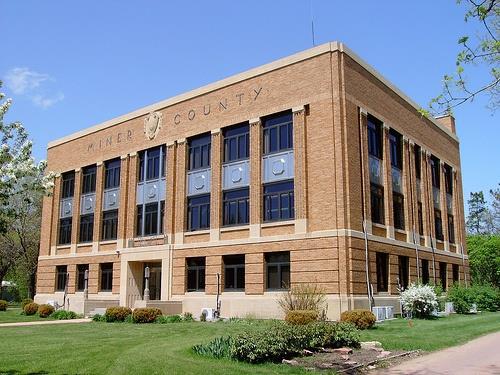 Prepared by: First District Association of Local Governments1st Avenue NW Watertown, SD 57201 Phone: 605-882-5115Fax: 605-882-5049 www.1stdistrict.orgFor: Federal Emergency Management Administration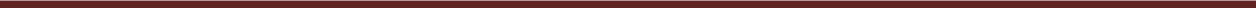 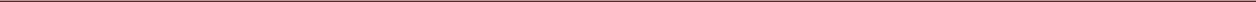 Miner County Pre-Disaster Mitigation Plan	Page 1TABLE OF CONTENTSCHAPTER 1 – INTRODUCTION	5•	Introduction	5•	Authority for Pre-disaster Mitigation Plan	5•	Purpose	6•	Use of Plan	6•	Scope of Plan	6•	What is Hazard Mitigation	7•	Miner County Profile	8o	Population	8o	Social and Economic Description	11o	Physical Description and Climate	11o	Transportation and Commuting Patterns	11o	Utility Infrastructure	11o	Medical and Emergency Services	12CHAPTER 2 – PREREQUISITES	13•	Adoption by Local Governing Body	13•	Multi-jurisdictional Plan Participation	13CHAPTER 3 – PLANNING PROCESS	16•	Background	16•	Documentation of Planning Process	17o	Methodology	17o	Planning Framework	17o	Risk Identification & Assessment/Mitigation Strategy/Review of Plan	21CHAPTER 4 – RISK ASSESSMENT	24•	Identification of Hazards	24•	Types of Natural Hazards in the PDM Jurisdiction Area	25•	Hazard Profile	29o	Dam Failure	30o	Drought and Fire	30o	Flood	32o	Hail	33o	Lightning	34o	Tornado	34o	Extreme Temperatures	35o	Thunderstorm and High Wind	36o	Winter Storms	37•	Assessing Vulnerability: Overview	39•	Assessing Vulnerability: National Flood Insurance Program Compliance	46•	Assessing Vulnerability: Repetitive Loss Properties	46•	Assessing Vulnerability: Severe Repetitive Loss Properties	47•	Assessing Vulnerability: Identifying Structures	48•	Assessing Vulnerability: Estimating Potential Losses	53o	Flooding	56o	Tornado	56•	Assessing Vulnerability: Analyzing Development Trends	56•	Unique or Varied Risk Assessment	58Miner County Pre-Disaster Mitigation Plan	Page 2LIST OF TABLES•	4.28: Miner County Potential Floodplain Development – By Land Use Type	57•	4.29: Town of Canova Potential Floodplain Development – By Land Use Type	57•	4.30: Town of Carthage Potential Floodplain Development – By Land Use Type	57•	4.31: City of Howard Potential Floodplain Development – By Land Use Type	585.1: Actions/Projects to Reduce Risk Through Policy Implementation ………………………………655.2: Actions/Projects to Change the Characteristics or Impacts Hazards ………………………….675.3: Actions/Projects to Reduce Loss Potential of Infrastructure to Hazards ………………………685.4: Actions/Projects to Reduce Severe Weather Risk through Policy Implementation …………...695.5: Actions/Projects to Change the Characteristics or Impacts of Severe Weather Hazards ……705.6: Actions/Projects to Reduce Loss Potential of Infrastructure to Severe Weather Hazards …...715.7: Actions/Projects to Reduce Fire and Drought Risk through Policy Implementation ………….735.8: Actions/Projects to Reduce Loss Potential of Infrastructure to Fire and Drought Hazards ….735.9: Actions/Projects to Change the Characteristics or Impacts of Fire and Drought Hazards …. 745.10 Technological Activities …………………………………………………………………………….745.11: Planning Activities ………………………………………………………………………………….755.12: Administration/Coordination Activities ……………………………………………………………76•	5.13:  Proposed Mitigation Activities	79LIST OF FIGURES•	1.1: Political Map	10•	4.1: Town of Canova Hazard Vulnerability/Critical Infrastructure Map	59•	4.3: City of Carthage Hazard Vulnerability/Critical Infrastructure Map	60•	4.4: City of Howard Hazard Vulnerability/Critical Infrastructure Map	61•	4.5: Miner County Hazard Vulnerability/Critical Infrastructure Map	62•	5.1: Miner County Mitigation Activity Sites Map	83•	5.2: Town of Canova Mitigation Activity Sites Map	84•	5.3: City of Carthage Mitigation Activity Sites Map	85•	5.4: City of Howard Mitigation Activity Sites Map	86APPENDIX	95•	Appendix A: Resolution of Adoption by Jurisdiction	96•	Appendix B: PDM Planning Team Agendas, Sign-in Sheets	101•	Appendix C: Community Meeting and Sign in Sheets Jurisdiction	111Appendix D: Hazard Identification/Vulnerability Worksheets ……………………………………… 121•	Appendix E: Township Vulnerable and Potential Mitigation Project Site Maps	130Appendix F: Comprehensive Land Use Maps ……………………………………………………….147•	Appendix G: Review of 2013 PDM Mitigation Project Implementation	152•	Appendix H: References	154Miner County Pre-Disaster Mitigation Plan	Page 4CHAPTER 1INTRODUCTIONINTRODUCTIONMiner County (County) is vulnerable to natural hazards that have the possibility of causing serious threat to the health, welfare, and security of our citizens. The cost of response and recovery, in terms of potential loss of life or loss of property, from potential disasters can be lessened when attention is turned to mitigating their impacts and effects before they occur or re-occur.This plan is an update of the Pre-Disaster Mitigation Plan (PDM) that was developed by the County in 2014. The document will serve as a strategic planning tool for use by the county and its communities in its efforts to mitigate against future disaster events. The plan identifies and analyzes the natural disasters that may occur in the County in order to understand the county’s vulnerabilities and propose mitigation strategies that minimize future damage caused by those hazards. This knowledge will help identify solutions that can significantly reduce threat to life and property. The plan is based on the premise that hazard mitigation works. With increased attention to mitigating natural hazards, communities can do much to reduce threats to existing citizens and avoid creating new problems in the future. In addition, many mitigation actions can be implemented at minimal cost.In the past 10 years there have been 20 major Disaster Declarations which have occurred fully or partially within the state of South Dakota, including 6 which occurred in 2010. Miner County is not a stranger to natural and man-made disasters. In order to prevent and reduce the cost that is incurred by businesses, citizens, and property owners from these disasters, the Miner County Pre-Disaster Mitigation Plan developed. This plan identifies hazards that occur throughout Miner County and mitigation projects that will aid in preventing and reducing the effects of those disasters on the property and lives within. Special consideration has been given to critical infrastructure throughout the country.This is not an emergency response or emergency management plan. Certainly, the plan can be used to identify weaknesses and refocus emergency response planning. Enhanced emergency response planning is an important mitigation strategy. However, the focus of this plan is to support better decision making directed toward avoidance of future risks and the implementation of activities or projects that will eliminate or reduce the risk for those that may already have exposure to a natural hazard threat.AUTHORITY FOR PRE-DISASTER MITIGATION PLANIn October of 2000, the Disaster Mitigation Act (DMA2K) was signed to amend the 1988 Robert T. Stafford Disaster Relief and Emergency Assistance Act. Section 322 (a-d) requires that local governments, as a condition of receiving federal disaster mitigation funds, have a pre-disaster mitigation (PDM) plan in place that:Identifies hazards and their associated risks and vulnerabilities;Develops and prioritizes mitigation projects; andEncourages cooperation and communication between all levels of government and the public.The objective of this plan is to meet the hazard mitigation planning needs for the County and participating entities. Consistent with the Federal Emergency Management Agency’s guidelines,Miner County Pre-Disaster Mitigation Plan	Page 5this plan will review all possible activities related to disasters to reach efficient solutions, link hazard management policies to specific activities, educate and facilitate communication with the public, build public and political support for mitigation activities, and develop implementation and planning requirements for future hazard mitigation projects.PURPOSEThe County PDM is a planning tool to be used by the County, as well as other local, state and federal units of government, in their efforts to fulfill federal, state, and local hazard mitigation planning responsibilities; to promote pre and post disaster mitigation measures, short/long range strategies that minimize suffering, loss of life, and damage to property resulting from hazardous or potentially hazardous conditions to which citizens and institutions within the county are exposed; and to eliminate or minimize conditions which would have an undesirable impact on our citizens, economy, environment, or the well-being of the County. This plan will aid city, township, and county agencies and officials in enhancing public awareness to the threat hazards have on property and life, and what can be done to help prevent or reduce the vulnerability and risk of each County jurisdiction.USE OF PLANThe plan will be used to help the county and communities and their elected and appointed officials:Plan, design and implement programs and projects that will help reduce their community’s vulnerability to natural hazardsFacilitate inter-jurisdictional coordination and collaboration related to natural hazard mitigation planning and implementation.Develop or provide guidance for local emergency response planning.Be compliant with the Disaster Mitigation Act of 2000.SCOPE OF PLANProvide opportunities for public input and encourage participation and involvement regarding the mitigation plan.Identify hazards and vulnerabilities within the county and local jurisdictions.Combine risk assessments with public and emergency management ideas.Develop goals based on the identified hazards and risks.Review existing mitigation measures for gaps and establish projects to sufficiently fulfill the goals.Prioritize and evaluate each strategy/objective.Review other plans for cohesion and incorporation with the PDM.Establish guidelines for updating and monitoring the plan.Present the plan to the Miner County Commissioners and the participating communities within the county for adoption.Miner County Pre-Disaster Mitigation Plan	Page 6WHAT IS HAZARD MITIGATION?Hazard mitigation is defined as any cost-effective action(s) that has the effect of reducing, limiting, or preventing vulnerability of people, property, and the environment to potentially damaging, harmful, or costly hazards. Hazard mitigation measures, which can be used to eliminate or minimize the risk to life and property, fall into three categories. First are those that keep the hazard away from people, property, and structures. Second are those that keep people, property, and structures away from the hazard. Third are those that do not address the hazard at all but rather reduce the impact of the hazard on the victims such as insurance. This mitigation plan has strategies that fall into all three categories.Hazard mitigation measures must be practical, cost effective, and environmentally and politically acceptable. Actions taken to limit the vulnerability of society to hazards must not in themselves be more costly than the value of anticipated damages.The primary focus of hazard mitigation actions must be at the point at which capital investment decisions are made and based on vulnerability. Capital investments, whether for homes, roads, public utilities, pipelines, power plants, or public works, determine to a large extent the nature and degree of hazard vulnerability of a community. Once a capital facility is in place, very few opportunities will present themselves over the useful life of the facility to correct any errors in location or construction with respect to hazard vulnerability. It is for these reasons that zoning and other ordinances, which manage development in high vulnerability areas, and building codes, which ensure that new buildings are built to withstand the damaging forces of hazards, are often the most useful mitigation approaches a jurisdiction can implement.Previously, mitigation measures have been the most neglected programs within emergency management. Since the priority to implement mitigation activities is generally low in comparison to the perceived threat, some important mitigation measures take time to implement. Mitigation success can be achieved, however, if accurate information is portrayed through complete hazard identification and impact studies, followed by effective mitigation management. Hazard mitigation is the key to eliminating long-term risk to people and property in South Dakota from hazards and their effects. Preparedness for all hazards includes: response and recovery plans, training, development, management of resources, and mitigation of each jurisdictional hazard.This plan evaluates the impacts, risks and vulnerabilities of natural hazards within the jurisdictional area of the entire county. The plan supports, provides assistance, identifies and describes mitigation projects for each of the local jurisdictions who participated in the plan update. The suggested actions and plan implementation for local governments could reduce the impact of future natural hazard occurrences. Lessening the impact of natural hazards can prevent such occurrences from becoming disastrous, but will only be accomplished through coordinated partnership with emergency managers, political entities, public works officials, community planners and other dedicated individuals working to implement this program.Miner County Pre-Disaster Mitigation Plan	Page 7MINER COUNTY PROFILEPopulationMiner County is located in southeast South Dakota. It borders Kingsbury County to the north, Lake County to the east, Hanson and McCook Counties to the south, and Sanborn County to the west. The county has a geographic area of 576 square miles and it’s population according to the 2010 US Census was 2,389, which averages to 4.2 people per square mile. Just over 22 percent of the population is older than age 65. Education levels of persons include eighty-five percent high school graduate and seventeen percent college level.The county has experienced a significant reduction in population during the past 10 years and is expected to decrease slightly during the next 10 years. See table in the appendix (Estimated population losses 2000-2008) Miner had an estimated 15.5% population decrease from 2000 to 2008. Population decreases are expected in both the rural and municipal populations. Miner County had the largest percentage decrease in population since the last census of any county within the state. The 1990 population was 3,272, while the 2010 population was 2,389. This is mainly due to the location and close proximity to much larger communities. Madison, Sioux Falls, and Mitchell tend to attract residents due to employment opportunities. The City of Howard has a revitalization committee and is working to attract industry to the area. They have had success, attracting some small industry to provide local employment. Table 1.1 shows the population and number of housing units of the county’s municipalities. Table 1.2 lists the sixteen County Townships by population.Table 1.1: Miner County Municipalities*Unincorporated**Non-participating entitySource:  2010 Census, www.Lat-Long.com, www.usbeacon.comMiner County Pre-Disaster Mitigation Plan	Page 8Table 1.2: Miner County TownshipsSource:  2010 Census – note:  municipal populations not includedMiner County Pre-Disaster Mitigation Plan	Page 9Figure 1.1 Political Map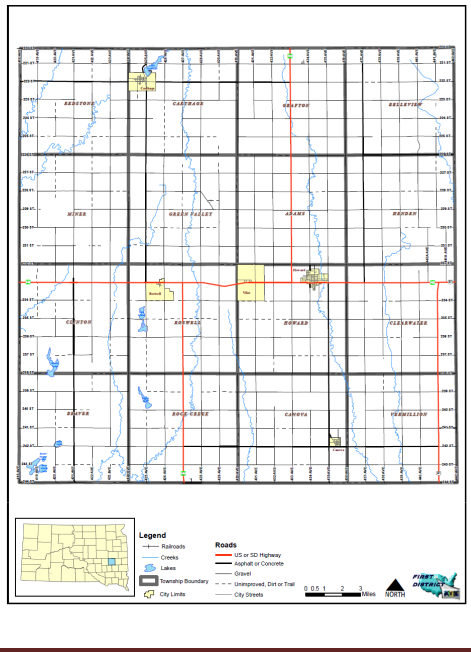 Miner County Pre-Disaster Mitigation Plan	Page 10Social and Economic DescriptionMiner County is governed by a five member board of commissioners and the County’s economy is primarily dependent upon the agricultural sector. Most non-agricultural employment is concentrated in the City of Howard and consists of a mixture of manufacturing, education, health care, and service sector employment. The City of Howard is also the county seat and the retail hub for the area.The remaining communities serve as bedroom communities for Howard and other surrounding communities while providing a small town atmosphere for those residents. Most of the communities have limited retail and service sectors which provide basic needs to the residents.Physical Description and ClimateMiner County is located in southeast South Dakota. It borders Kingsbury County to the north, Lake County to the east, Hanson and McCook Counties to the south, and Sanborn County to the west. A majority of the land area within the County is undeveloped with most of the land consisting of grassland, pasture and cropland. The topography of the County is mostly flat to undulating. The County’s elevation has a range of approximately 1,400 feet above sea level to approximately 1,575 feet above sea level.Miner County has a limited amount of large lakes in the county with Lake Carthage being the largest in the community of Carthage. Rock Creek runs southeast from Lake Carthage. Red Stone Creek is about five miles west of Howard and runs south through the county. The West Vermillion Creek runs through the municipal golf course and does cause flooding during high water events. Miner County participates in the National Flood Insurance Program, but the only mapping available is for the City of Howard.The County’s climate is considered Mid-Continental with hot summers and cold winters. Normal summer temperatures are eighty degrees Fahrenheit and winter temperature twenty-one degrees (about twelve degrees in January). Average annual precipitation is twenty inches (approximately eighty percent of the precipitation falls between the months of April and September), and the average annual snowfall is twenty-four inches, although as much as eighty inches and as little as five inches have fallen annually. Due to the strong winds that usually accompany the snowfall, it is common to find open fields bare while snow piles up in the sheltered areas.Transportation and Utility InfrastructureUS Highway 34 is the main east/west route and US Highway 25 is the major north/south route in Miner County. US Highway 81 also provides interstate access in the eastern portion of the County. Transportation systems, other than the highway system are very limited. The railroad was abandoned several years ago and the tracks removed. The Howard Airport has grass runways and only private aircraft utilize the facility. The airport does not have any nav-aid, communications or flight service capabilities.The remainder of the county meets its current transportation needs through a mixture of county, township and municipal road systems. The rural road system performs two basic functions: (1) providing general mobility for the residents in rural areas, and (2) accommodating the movements of agricultural products to market. The rural transportation system was not designed to accommodate large volumes of traffic on a daily basis.Miner County Pre-Disaster Mitigation Plan	Page 11Water is provided to Miner County residents through private wells, the Hanson Rural Water System or the Kingbrook Rural Water System. Carthage, Howard, Fedora and Vilas receive water from Kingbrook Rural Water System as well as many rural residents within the County. Epiphany receives water from the Hanson Rural Water System. Private wells serve the remainder of the County’s residents.Electricity within the County is provided Central Electric Cooperative and Excel Energy. The City of Howard operates a municipal power system. The primary providers of phone, cable and internet services are Alliance Communications, Santel Communications, and, Triotel Communications. AT&T and Verizon provide cellular towers and service is available in most parts of the county, but there are still places in the county where cellular coverage does not reach.Medical and Emergency ServicesThe primary medical facility in the County is the Howard Community Health Center, which can provide emergency services and is open 44 hours a week. The Howard Community Health Center is part of the Horizon Health Care, Inc. and has a community-based network of 17 community health centers throughout South Dakota. Miner County operates a volunteer ambulance service with the addition of two full-time "on-call" EMTs. Cora Schwader serves as ambulance manager under the direction of the Miner County Ambulance Board. Board members include Kari Jo Carlson, Barb Esser, Lanny Klinkhammer, Jerome Johnson, Denise Gassman, Valera Anderson, and Michael Connor.The Miner Country Sheriff’s Department provides law enforcement for the entire county.There are fire departments in Canova, Carthage, and Howard.Miner County Pre-Disaster Mitigation Plan	Page 12CHAPTER 2PREREQUISITESADOPTION BY LOCAL GOVERNING BODYThe local governing body, that oversees the update of the Miner County Pre-Disaster Mitigation Plan, is the Miner County Board of Commissioners. The Commission has tasked the Miner County Emergency Management Office with the responsibility of ensuring that the PDM is compliant with Federal Emergency Management Agency (FEMA) Guidelines and corresponding regulations.MULTI-JURISDICTIONAL PLAN PARTICIPATIONRequirement 201.6(c)(1)	Local Mitigation Plan Review Tool – A1.Requirement 201.6(c)(5).  Local Mitigation Plan Review Tool – E2.Requirement 201.6(c)(5).  Local Mitigation Plan Review Tool – E1.This plan is a multi-jurisdictional plan which serves the entire geographical area located within the boundaries of Miner County, South Dakota. The County has four incorporated municipalities. All of the incorporated municipalities located within the County elected to participate in the planning process and the update of the existing PDM. Table 2.1 shows the participating local jurisdictions include the following municipalities:Table 2.1: Plan ParticipantsNon-participating communities are still eligible for hazard mitigation funding, however may not directly apply for assistance. Instead any assistance would need to be applied for on behalf of the non-participating communities by Miner County. All of the non-participants are unincorporated communities with very small populations (50 people or less) Fedora is located approximately 5 miles west of Roswell. Epiphany is located approximately 13 miles south of Roswell. Roswell is located approximately 8 miles west of Howard.The unincorporated villages and townships are not direct participating entities in the plan because these entities are too small, both in population and in resources, to be capable of handling disaster needs on their own. The villages are governed by the township boards and are served by the County whenever necessary. The townships were invited to participate in the PDM update and asked to identify hazard risks, vulnerability and critical infrastructure.Miner County Pre-Disaster Mitigation Plan	Page 13The Miner County Commission and each of the listed participating municipalities will pass resolutions to adopt the updated PDM. The dates of adoption by resolution for each of the jurisdictions are summarized in Table 2.2.Table 2.2: Dates of Plan Adoption by JurisdictionAll of the participating jurisdictions were involved in the plan update. Representatives from each municipality and the County attended the planning meetings and provided valuable perspective on the changes required for the plan.Representatives also took information from the PDM planning meetings back to their respective councils and presented the progress of the plan update. The local jurisdictions have also presented the Resolution of Adoption to their councils and will pass the resolutions upon FEMA approval of the PDM update. The Resolutions are included in the Appendix.Table 2.3 was derived to help define “participation” for the local jurisdictions who intend on adopting the plan. To be considered “participating”, each jurisdiction must have at least seven of the ten participation requirements fulfilled.Miner County Pre-Disaster Mitigation Plan	Page 14Table 2.3: Record of ParticipationRequirement MetRequirement Not MetMiner County Pre-Disaster Mitigation Plan	Page 15CHAPTER 3PLANNING PROCESSBACKGROUNDThe effort that led to the development of this plan is part of the larger, integrated approach to hazard mitigation planning in South Dakota that is led by the South Dakota Office of Emergency Management. Production of the plan was the ultimate responsibility of the Miner County Emergency Management Director, who served as the county’s point of contact for all activities associated with this plan. Input was received from the PDM Planning Team that was put together by the Emergency Management Director and whose members are listed below in Table 3.1.The plan itself was written by a contractor, First District Association of Local Governments (First District) of Watertown, South Dakota, one of the state’s six regional planning entities. The office has an extensive amount of experience in producing various kinds of planning documents, including municipal ordinances, land use plans, and zoning ordinances, and it is an acknowledged leader in geographic information systems (GIS) technology in South Dakota. First District assisted the County in the development of the county’s original PDM in 2006. The following staff members of the First District Association of Local Governments were involved in the production of the plan. Thomas Nealon, Planner, serves as the project managers of the plan. Nealon attended the PDM Planning Team meetings as the plan was being developed while Luke Muller, Senior Planner, prepared valuation data and floodplain analysis for the plan. Amy Arnold, Geographic Information Systems Coordinator, produced all the maps for the plan and completed the county land cover analysis discussed in the previous chapter.Additional research and information gathering was provided by Mark McLaughlin, a planning intern with the First District. Several other individuals at the state level provided additional support and information that was quite useful. They include:Marc Macy, South Dakota National Flood Insurance Program Coordinator – provided classification and information regarding value and number of flood insurance policies and claims, as well as guidance and direction as the plan was being developed.SD State Fire Marshall Office – provided information on fire calls in the county.Tim Schaal, South Dakota State Dam Inspector – provided information on dams located in the county.Greg Pollreisz, SD Department of Transportation – provided bridges and road mileage information for county.Miner County Pre-Disaster Mitigation Plan	Page 16DOCUMENTATION OF THE PLANNING PROCESSMethodologyMitigation planning is a process that communities use to identify policies, activities, and tools to implement mitigation actions. The process that was used to develop this plan consisted of the following steps:Planning FrameworkRisk Identification and AssessmentMitigation StrategyReview of PlanPlan Adoption and MaintenancePlanning FrameworkThe planning framework component identified five objectives:Develop Plan to Plan;Establish PDM Planning Team;Define Scope of the Plan;Identify Governmental Entities/Stakeholders; andEstablish PDM Planning TeamPrior to receiving funding public meetings were held at the Miner County Courthouse to inform the public about the required PDM update. Funding from FEMA and the South Dakota Office of Emergency Management to prepare the mitigation plan was received by the county in July 2018. Once funding was secured, the Miner County Emergency Management Director and the First District acted as the PDM Planning Team began to discuss the strategy to be used to develop the plan. The first task was to identify those entities/stakeholders that would have direct and indirect interests in the update of the PDM.Prior to the first public informational meeting, the Chairperson of the Miner County Commissioners and Miner County Emergency Management Director wrote letters to all the stakeholders, community organizations, municipalities, townships, utility providers and emergency responders and concerned residents who might wish to volunteer their time and serve on a committee, and to those who would act as a resource for the PDM Planning Team. The letters included a brief description of the PDM. Public input was solicited via notices regarding the PDM planning process in local media outlets and via the Internet.Participation by the public and local business community is vital to the value, effectiveness, and usefulness of any plan. To produce an effective plan that fits Miner County and its residents, there will be given to all of those affected ample opportunity on an annual basis – minimum of five year basis – an opportunity to review and comment on the Miner County Multi-Hazard Mitigation Plan and any of the proposed mitigation projects it contains, through the means of either public hearings, newspaper correspondence, or other means set by the Emergency Manager.Miner County Pre-Disaster Mitigation Plan	Page 17Each individual who was contacted for the PDM Planning Team had at least one of the following attributes to contribute to the planning process:Significant understanding of how hazards affect the county and participating jurisdictions.Substantial knowledge of the county’s infrastructure system.Resources at their disposal to assist in the planning effort, such as maps or data on past hazard events.Table 3.1 lists the PDM Planning Team members, and it includes their attendance at the planning meetings, all of which were open to the public, that were held as the plan was being developed. An agenda was sent out to the PDM Planning Team prior to each meeting, and the meeting minutes were sent to them afterward to keep everybody informed of what was discussed and any decisions that were made.Table 3.1: Participation in Plan DevelopmentMiner County Pre-Disaster Mitigation Plan	Page 18Leadership and guidance in the planning effort and at the planning meetings was provided by the First District staff and the Miner County Emergency Management Director. An agenda was distributed to each PDM Planning Team member prior to each meeting, but free-flowing discussion was always encouraged. When PDM Planning Team members had questions about a topic of discussion, either First District staff or the Emergency Management Director would step in.Generally speaking, the planning process associated with the plan’s development was relaxed and informal. No subcommittees were formed, and all decisions were made by mutual consensus of the PDM Planning Team members - no votes were taken or motions made. Everyone’s opinion was respected, nobody was discouraged from voicing their opinion, and no one was made to feel any less important than anyone else.As the PDM Planning Team was being assembled, arrangements were made for the first PDM Planning Team meeting, which took place at the Miner County Courthouse building in Howard in September 2018. An agenda was distributed to prospective PDM Planning Team members. The Appendix includes a copy of each meeting agenda, the signup sheet from each meeting, and the minutes from each meeting.Those who attended the September meeting for the PDM update were asked to volunteer to serve on the PDM Planning Team. The PDM Planning Team was tasked with fostering coordination between the various entities involved; reviewing the drafts and providing comments after First District Association of Local Governments staff-initiated changes to the existing plan. Each of the local jurisdictions had a member of their respective councils represent the municipalities in the plan.The representatives from the municipalities were asked to share the progress of the plan at their council meetings and to ensure that those attending the council meetings were aware that they are invited to make comments on and participate in the process of updating the new plan. Comments provided by local residents at the city council and PDM Planning Team meetings were collected and incorporated into the plan.The public was provided several opportunities to comment on the plan during the drafting stages at the PDM Planning Team Meetings, Miner County Townships’ Annual Meeting and City Council Meetings. There were several work sessions and public hearings held to keep the public updated and involved in the plan, however, there was no public comment on the plan from the public that attended the meetings.Those who were most involved were the representatives PDM Planning Team and representatives from the municipalities. The municipalities put the PDM update on the agenda at their council meetings and allowed people to comment at the meetings. Table 3.2 identifies the location and date of each opportunity that was provided for the public to comment and how it was advertised.The first meeting of the PDM Planning Team served to introduce the participants to the concept of mitigation planning; why the plan was being updated and how the process would proceed in the months to come (scheduling, assigning responsibilities, etc.). The meeting also included a review of the existing plan, which led to two decisions. First, it was the consensus opinion of the PDM Planning Team that an updated rewrite of the plan would be needed. The PDM Planning Team decided that:Miner County Pre-Disaster Mitigation Plan	Page 19More information and data regarding the risk assessment was needed, more informative tables and maps would be helpful, and the mitigation strategy needed to be rethought.The risk identification and assessment as well as the identification of critical infrastructure and local municipal goals and objectives should be completed by the First District prior to the next meeting of the PDM Planning Team.An updated rewrite of the plan was needed to include all participants of the PDM Planning Team.Table 3.2: Opportunities for Public CommentMiner County Pre-Disaster Mitigation Plan	Page 20Risk Identification & Assessment/Mitigation Strategy/Review of PlanRequirement 201.6(c)(1).  Local Mitigation Plan Review Tool – A1.Requirement 201.6(b)(1).  Local Mitigation Plan Review Tool – A3.Requirement 201.6(b)(3).  Local Mitigation Plan Review Tool – A4.The Risk Identification and Assessment component identified three objectives: Collect and Organize Data, Develop GIS Data, and Analyze Data. The Mitigation Strategy component identified five objectives: Review Existing PDM and other plans Formation of Goals/Objectives, Compile existing resources to accomplish goals/objectives, Public review of Goals/Objectives, and PDM Planning Team Review of goals/objectives. The Review of PDM component identified three objectives: Writing of PDM, Public Review of PDM, and PDM Planning Team Review of PDM.Prior to the second PDM Planning Team meeting, First District Staff met with the participating municipalities and City and County representatives to identify hazards and critical facilities, assess vulnerability, discuss development trends, and develop mitigation goals. Meeting dates are referenced in Table 3.2. First District staff also conducted research regarding the history of disaster events in the county, including events that had occurred since the original plan was developed.First District also conducted a technical review of existing documents. This review incorporated existing plans, studies, reports, technical information, zoning and flood damage prevention ordinances into the PDM Update. It should be noted that most of the planning documents of each of the communities had been previously developed by the First District. However, some of the smaller communities did not have such planning documents. Additionally, the 2013 PDM was used as a resource for the new plan because most of the natural hazard profile research had already been completed when it was drafted. In addition to the PDM, the First District reviewed several other existing documents including but not limited to the State of South Dakota Hazard Mitigation Plan, Miner County Hazardous Materials Plan, and Flood Insurance Rate Maps for the local jurisdictions. A summary of the technical review and incorporation of existing plans is included in Table 3.3.Risk Identification/Assessment was discussed at the PDM Planning Team meeting in September 2018. First District staff reviewed the hazards identified in the State of South Dakota Hazard Mitigation Plan and that risk assessment portion of the existing PDM. First District staff also provided an overview of the information regarding Critical Facilities, Risk Identification, Hazard Vulnerability and mitigation goals identified by the County’s municipalities.The list of hazards that the PDM Planning Team decided to focus on is presented in Chapter 4. A profile of each of the hazards was begun at this meeting. The profile included information from each of the participating jurisdictions about how the hazard affected their community. Discussion also occurred regarding the existing strategies being used to mitigate each hazard, with a particular emphasis on the critical and essential facilities in each community.The PDM Planning Team also dealt with the Mitigation Strategy at the September 2018 meeting. Formation of the strategy began with a review of the results of the risk assessment, which led to discussion about the goals to be achieved with the mitigation plan. The list of goals is included in Chapter 5.Miner County Pre-Disaster Mitigation Plan	Page 21Based upon the discussions and information provided at the second meeting, it was determined that the existing PDM Risk Assessment and Mitigation Strategies were insufficient and that a comprehensive rewrite of the entire sections were needed. Before the third meeting, First District Staff revised or created the Introduction, Pre-requisites, Risk Assessment, Mitigation Strategy, and Plan Implementation components of the PDM. First District also met with each participating jurisdiction to review proposed mitigation actions, including estimated costs, responsibility and priority.At the second meeting in January 2019 the PDM Planning Team reviewed the updates prepared by the First District and discussed specific mitigation actions. The PDM Planning Team began by reviewing the list of proposed actions included in the previous mitigation plan and discussion followed about the progress that had been made on implementing the actions. Specific mitigation actions recently identified by the participating jurisdictions were also discussed.The rest of the meeting was spent prioritizing the mitigation actions and discussing how the plan would be implemented. It was emphasized that cooperation between the county and the participating jurisdictions was especially important, and discussion occurred about how this could best be achieved. Representatives from the jurisdictions were made aware of the critical role they needed to play to ensure the success of the mitigation strategy, such as implementing specific mitigation actions. The Emergency Management Director emphasized the importance of ensuring that no local decisions be made, or actions taken contrary to the goals of this plan. Also, responsible parties were identified for reporting on progress being made to implement the proposed mitigation actions, for evaluating the plan’s overall effectiveness, and for getting the public more involved in the planning process. The PDM Planning Team decided to rely on the prioritization of projects by jurisdiction rather than on a county-wide basis since each jurisdiction is responsible for implementing respective mitigation actions.At the end of the meeting the First District was instructed to conduct an internal review of the document and forward the document to the South Dakota Office of Emergency Management for their review and comment. The draft plan was also to be posted on the First District Association of Local Governments and Miner County websites and emailed to all of the participants and to the emergency managers in the neighboring counties of: Beadle, Kingsbury, Lake, McCook, Hanson, and Sanborn. Everyone who received an email copy of the plan draft was allowed forty-five days to comment on the draft.A third and final meeting of the PDM Planning Team was subsequently held in February 2019 to review and discuss final draft as amended based upon comments from the State. At the meeting the PDM Planning Team recommended that the plan be submitted to FEMA. The final draft of the plan was again posted on the First District Association of Local Governments and Miner County websites and emailed to all of the participants.Miner County Pre-Disaster Mitigation Plan	Page 22Table 3.3: Record of Review (Summary)NA	The jurisdiction does not have this program/policy/technical documentThe jurisdiction has the program/policy/technical document, but did not review/incorporate it in the mitigation planCThe jurisdiction is regulated under the County’s policy/program/technical document\The jurisdiction reviewed the program/policy/technical documentMiner County Pre-Disaster Mitigation Plan	Page 23CHAPTER 4RISK ASSESSMENTIDENTIFICATION OF HAZARDSRequirement 201.6(c)(2)(i).  Local Mitigation Plan Review Tool – B1.In this chapter, the hazards that were identified by the PDM Planning Team as having the most significance for the County are analyzed. As part of the analysis, various maps and tables were produced and are included within this chapter. The planning participants began the risk assessment process by reviewing the State of South Dakota Hazard Mitigation Plan. The PDM Planning Team also reviewed records of hazard events that have occurred in the county since 2007, relying primarily on the Spatial Hazard Events and Losses Database for the United States (SHELDUS), compiled by the University of South Carolina’s Hazards and Vulnerability Research Institute and data from the National Oceanic and Atmospheric Administration’s (NOAA) National Climatic Data Center’s (NCDC) Storm Events Database. A summary of the findings for significant hazard occurrences from the past ten years is provided below in Table 4.1: The PDM Planning Team also identified potential hazards by observing development patterns, interviews from towns and townships, public meetings, PDM work sessions, previous disaster declarations and research of the history of hazard occurrences located within the County.Table 4.1: Significant Hazard Occurrences 2008-2018Hazards were analyzed in terms of the hazard’s probability of occurrence in the county. Representatives from each participating jurisdiction and the PDM Planning Team were asked to complete worksheets that categorized hazards by the likelihood of occurrence for either their specific geographical location, or for county-wide risks.Every possible hazard or disaster was evaluated and placed into one of three separate columns depending on the likelihood of the disaster occurring in the PDM jurisdiction. Hazards that occur at least once a year or more were placed in the High Probability column; hazards that may have occurred in the past or could occur in the future but do not occur on a yearly basis were placed inMiner County Pre-Disaster Mitigation Plan	Page 24the low probability column; and hazards or disasters that have never occurred in the area before and are unlikely to occur in the PDM jurisdiction any time in the future were placed in the Unlikely to Occur column. While man-made hazards were listed on the worksheets and discussed briefly during the completion of the worksheets, the PDM Planning Team decided to eliminate man-made hazards from the PDM because those types of hazards are difficult to predict and assess due to wide variations in the types, frequencies, and locations. Types and scopes of manmade hazards are unlimited.Due to the topographical features of the County and the nature of the natural hazards that affect the geographical area covered by this PDM, most areas of the county have similar likelihood of being affected by the natural hazards identified. Only the natural hazards from the High Probability and Low Probability Columns will be further evaluated throughout this plan, with an emphasis on the High Probability hazards. All hazards in the Unlikely to Occur column will not be further evaluated in the plan. Table 4.2 is an adjusted list of hazards produced from the FEMA worksheets completed by each participating jurisdiction and the PDM Planning Team.Table 4.2: Hazards Categorized by Likelihood of Occurrence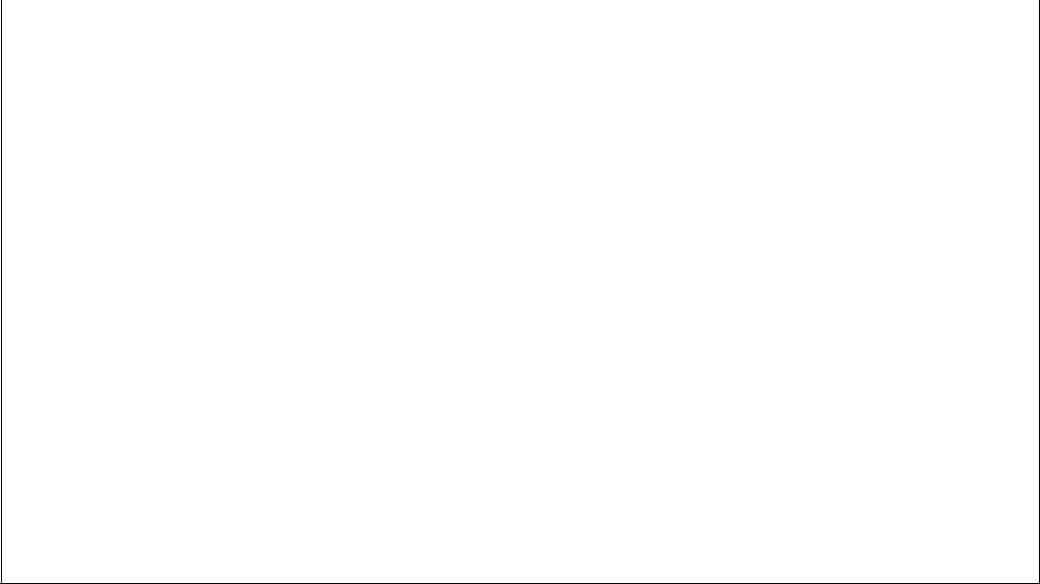 *Earthquakes are marked with an asterisk because they occur but are so small that the effects are minimal. Thus, mitigation measures specifically for earthquakes are not a priority.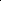 TYPES OF NATURAL HAZARDS IN THE PDM JURISDICTION AREARequirement 201.6(c)(2)(i).  Local Mitigation Plan Review Tool – B1.Some descriptions of the natural hazards likely to occur in the County were taken directly from the 2013 Miner County PDM. Most of the descriptions were revised for better clarity. For the purpose of consistency throughout the plan, additional definitions were included to reflect all of the hazards that have a chance of occurring in the area and all of the hazards are alphabetized. For all of the hazards identified the probability of future occurrence is expected to be the same for all of the jurisdictions covered in the PDM.Blizzards are a snow storm that lasts at least three hours with sustained wind speeds of thirty-five miles per hour (mph) or greater, visibility of less than one-quarter mile, temperatures lowerMiner County Pre-Disaster Mitigation Plan	Page 25than 20°F and white out conditions. Snow accumulations vary, but another contributing factor is loose snow existing on the ground which can get whipped up and aggravate the white out conditions. When such conditions arise, blizzard warnings or severe blizzard warnings are issued. Severe blizzard conditions exist when winds obtain speeds of at least forty-five mph plus a great density of falling or blowing snow and a temperature of 10°F or lower.Drought is an extended period of months or years when a region notes a deficiency in its water supply. Generally, this occurs when a region receives consistently below average precipitation. It can have a substantial impact on the ecosystem and agriculture of the affected region. Although droughts can persist for several years, even a short, intense drought can cause significant damage and harm the local economy. This global phenomenon has a widespread impact on agriculture.Dam Failure Dams function to serve the needs of flood control, recreation, and water management. During a flood, a dam’s ability to serve as a control agent may be challenged. An excessive amount of water may result in a dam breach, simply an overflowing. Dams that are old or unstable, dams that receive extreme amounts of water, or dams that get debris pile-up behind their face may result in dam failure, a cracking and/or breaking. The County has two dams, with neither of the dams having the potential to endanger lives or damage property.Earthquakes are a sudden rapid shaking of the earth caused by the shifting of rock beneath the earth's surface. Earthquakes can cause buildings and bridges to collapse, disrupt gas, electric and phone lines, and often cause landslides, flash floods, fires, avalanches, and tsunamis. Larger earthquakes usually begin with slight tremors but rapidly take the form of one or more violent shocks and are followed by vibrations of gradually diminishing force called aftershocks. The underground point of origin of an earthquake is called its focus; the point on the surface directly above the focus is the epicenter.Extreme Cold What constitutes extreme cold and its effects can vary across different areas of the country. In regions relatively unaccustomed to winter weather, near freezing temperatures are considered “extreme cold,” however, Eastern South Dakota is prone to much more extreme temperatures than other areas in the country. Temperatures typically range between zero degrees Fahrenheit and 100 degrees Fahrenheit, so extreme cold could be defined in the Miner County PDM jurisdiction area as temperatures below zero.Extreme Heat, also known as a Heat Wave, is a prolonged period of excessively hot weather, which may be accompanied by high humidity. There is no universal definition of a heat wave; the term is relative to the usual weather in the area. Temperatures in the County have a very wide range typically between 0 to 100 degrees Fahrenheit, therefore anything outside those ranges could be considered extreme. The term is applied both to routine weather variations and to extraordinary spells of heat which may occur only once a century.Flooding is an overflow of water that submerges land, producing measurable property damage or forcing evacuation of people and vital resources. Floods can develop slowly as rivers swell during an extended period of rain, or during a warming trend following a heavy snow. Even a very small stream or dry creek bed can overflow and create flooding. Two different types of flooding hazards are present within the County.Inundation flooding occurs most often in the spring. The greatest risks are realized typically during a rapid snowmelt, before ice is completely off all of the rivers.Miner County Pre-Disaster Mitigation Plan	Page 26Flash flooding is more typically realized during the summer months. This flooding is primarily localized, though enough rain can be produced to cause inundation flooding in areas along the Big Sioux River and its tributaries. Heavy, slow moving thunderstorms often produce large amounts of rain. The threat of flooding would be increased during times of high soil moisture.Miner County is located in the Big Sioux Region which is a major recurring flood area. The Big Sioux River Basin is the eastern most major river pattern in South Dakota. It is formed within a topographic feature known as the Coteau de Prairie Highlands. This glacial formed feature rises about 800 feet above the bordering Red River lowlands of Minnesota. It is also bordered on the west by the James River lowland. The Coteau has what is known as a flatiron shape lying in a general northwest to southeast direction. It is about 200 miles long and 80 miles wide at the widest point. It has a variation in elevation from 2,050 feet at the highest point to 1,090 feet at the lowest point.The Vermillion River Basin is the smallest of the East River systems. It has its headwaters in the lake country of Kingsbury County. The river flows through Miner, Lake, McCook, Turner, and Clay counties to join with the Missouri River near Burbank, South Dakota. The west branch originates in Miner County and connects with the main stem near Parker in Turner County.Freezing Rain/Ice occurs when temperatures drop below thirty degrees Fahrenheit and rain starts to fall. Freezing rain coats objects with ice, creating dangerous conditions due to slippery surfaces, platforms, sidewalks, roads, and highways. Sometimes ice is unnoticeable, and is then referred to as black ice. Black ice creates dangerous conditions, especially for traffic. Additionally, a quarter inch of frozen rain can significantly damage trees, electrical wires, weak structures, and other objects due to the additional weight bearing down on them.Hail is formed through rising currents of air in a storm. These currents carry water droplets to a height at which they freeze and subsequently fall to earth as round ice particles. Hailstones usually consist mostly of water ice and measure between 5 and 150 millimeters in diameter, with the larger stones coming from severe and dangerous thunderstorms.Heavy Rain is defined as precipitation falling with intensity in excess of 0.30 inches (0.762 cm) per hour. Short periods of intense rainfall can cause flash flooding while longer periods of widespread heavy rain can cause rivers to overflow.Ice Jams occur when warm temperatures and heavy rain cause snow to melt rapidly. Snow melt combined with heavy rains can cause frozen rivers to swell, which breaks the ice layer on top of the river. The ice layer often breaks into large chunks, which float downstream and often pile up near narrow passages and other obstructions, such as bridges and dams.Landslide is a geological phenomenon which includes a wide range of ground movement, such as rock falls, deep failure of slopes and shallow debris flows, which can occur in offshore, coastal and onshore environments. Although the action of gravity is the primary driving force for a landslide to occur, there are other contributing factors build up specific sub-surface conditions that make the area/slope prone to failure, whereas the actual landslide often requires a trigger before being released.Lightning results from a buildup of electrical charges that happens during the formation of a thunderstorm. The rapidly rising air within the cloud, combined with precipitation movement within the cloud, results in these charges. Giant sparks of electricity occur between the positive and negative charges both within the atmosphere and between the cloud and the ground. When theMiner County Pre-Disaster Mitigation Plan	Page 27potential between the positive and negative charges becomes too great, there is a discharge of electricity, known as lightning. Lightning bolts reach temperatures near 50,000˚ F in a split second. The rapid heating and expansion, and cooling of air near the lightning bolt causes thunder.Severe Winter Storms deposit four or more inches of snow in a twelve-hour period or six inches of snow during a twenty-four hour period. Such storms are generally classified into four categories with some taking the characteristics of several categories during distinct phases of the storm. These categories include: freezing rain, sleet, snow, and blizzard. Generally winter storms can range from moderate snow to blizzard conditions and can occur between October and April. The months of May, June, July, August, and September could possibly see snow, though the chances of a storm is very minimal. Like summer storms, winter storms are considered a weather event not a natural hazard, and thus will not be evaluated as a natural hazard throughout this PDM.Sleet does not generally cling to objects like freezing rain, but it does make the ground very slippery. This also increases the number of traffic accidents and personal injuries due to falls. Sleet can severely slow down operations within a community. Not only is there a danger of slipping, but with wind, sleet pellets become powerful projectiles that may damage structures, vehicles, or other objects.Snow is a common occurrence throughout the County during the months from October to April. Average annual snowfall for the county is twenty-two point seven inches. Accumulations in dry years can be as little as five to ten inches, while wet years can see yearly totals up to eighty inches. Snow is a major contributing factor to flooding, primarily during the spring months of melting.Strong winds are usually defined as winds over forty miles per hour, are not uncommon in the area. Winds over fifty miles per hour can be expected twice each summer. Strong winds can cause destruction of property and create safety hazards resulting from flying debris. Strong winds also include severe localized wind blasting down from thunderstorms. These downward blasts of air are categorized as either microbursts or macrobursts depending on the amount geographical area they cover. Microbursts cover an area less than 2.5 miles in diameter and macrobursts cover an area greater than 2.5 miles in diameter.Subsidence is defined as the motion of a surface as it shifts downward relative to a datum. The opposite of subsidence is uplift, which results in an increase in elevation. There are several types of subsidence such as dissolution of limestone, mining-induced, faulting induced, isostatic rebound, extraction of natural gas, ground-water related, and seasonal effects.Summer Storms are generally defined as atmospheric hazards resulting from changes in temperature and air pressure which cause thunderstorms that may cause hail, lightning, strong winds, and tornados. Summer storms are considered a weather event rather than a natural hazard; therefore summer storms are not evaluated as a natural hazard throughout this PDM.Thunderstorms are formed when moisture, rapidly rising warm air, and a lifting mechanism such as clashing warm and cold air masses combine. The three most dangerous items associated with thunderstorms are hail, lightning, and strong winds.Tornados are violent windstorms that may occur singularly or in multiples as a result of severe thunderstorms. They develop when cool air overrides warm air, causing the warm air to rapidly rise. Many of these resulting vortices stay in the atmosphere, though touchdown can occur. The Fujita Tornado Damage Scale categorizes tornadoes based on their wind speed:Miner County Pre-Disaster Mitigation Plan	Page 28F0=winds less than 73 m/h=winds 261-318 m/hF1=winds 73-112 m/h=winds greater than 318 m/hF2=winds 113-157 m/hF3=winds 158-206 m/hF4=winds 207-260 m/hF5=winds 261-318 m/hWildfires are uncontrolled conflagrations that spread freely through the environment. Other names such as brush fire, bushfire, forest fire, grass fire, hill fire, peat fire, vegetation fire, and wild fire may be used to describe the same phenomenon. A wildfire differs from the other fires by its extensive size; the speed at which it can spread out from its original source; its ability to change direction unexpectedly; and to jump gaps, such as roads, rivers and fire breaks.Fires start when an ignition source is brought into contact with a combustible material that is subjected to sufficient heat and has an adequate supply of oxygen from the ambient air. Ignition may be triggered by natural sources such as a lightning strike, or may be attributed to a human source such as “discarded cigarettes, sparks from equipment, and arched power lines”.Climate Change is a long term change in the earth’s climate, especially a change due to an increase in the average atmospheric temperature. In particular, a change apparent from the mid to late 20th century onwards and attributed largely to the increased levels of atmospheric carbon dioxide produced by the use of fossil fuels. Rising temperatures will lead to more climate and weather hazards of greater intensity such as flooding, droughts, severe storms and winter storms. Many scientists consider climate change a global phenomenon.HAZARD PROFILERequirement 201.6(c)(2)(i).  Local Mitigation Plan Review Tool – B1.Requirement 201.6(c)(2)(i).  Local Mitigation Plan Review Tool – B2.Requirement 201.6(c)(2)(ii).  Local Mitigation Plan Review Tool – B3.It should be stated that most of the hazards identified in the previous section have the potential of occurring anywhere in the County. A brief section about the history of each hazard’s occurrence in the county is provided. Table 4.3 below shows all of the Presidential Disaster Declarations that have involved the county. Information on previous occurrences – the location, the extent (i.e., magnitude or severity) of each hazard and probability of future events (i.e., chance or occurrence) are listed individually by the type of hazard in the following tables.Miner County Pre-Disaster Mitigation Plan	Page 29Table 4.3: Presidential Disaster Declarations South Dakota Including Miner CountyWhile the PDM Planning Team reviewed all hazard occurrences that have been reported in the last 100 years, the list for some of the hazards was extremely long. The information provided in the tables is not a complete history report, but rather an overview of the hazard events which have occurred over the last ten years. The PDM Planning Team felt the hazard trend for the last ten years could be summarized in this section and decided to include any new occurrence that have taken place since the 2013 PDM was drafted.DAM FAILUREDam breach or failure is of lesser concern for the citizens of the County than flooding. Miner County has a number of structures which control or regulate flow from one water body to another. Such as the earthen dam which is not considered a risk to residents. South Dakota Department of Environment and Natural Resources identifies one dam in the county (listed below). The dam is not listed as vulnerable to failure. (cannot tell if this is still true)Table 4.4 Dam Locations in Miner CountyDROUGHT AND WILDFIRESouth Dakota's climate is characterized by cold winters and warm to hot summers. There is usually light moisture in the winter and marginal to adequate moisture for the growing season for crops in the eastern portion of the state. Semi-arid conditions prevail in the western portion. This combination of hot summers and limited precipitation in a semi-arid climatic region places South Dakota present a potential position of suffering a drought in any given year. The climaticMiner County Pre-Disaster Mitigation Plan	Page 30conditions are such that a small departure in the normal precipitation during the hot peak growing period of July and August could produce a partial or total crop failure.The fact South Dakota's economy is closely tied to agriculture only magnifies the potential loss which could be suffered by the state's economy during drought conditions. Roughly every fifty years a significant drought is experienced within the county, while many less severe droughts can occur at times every three years. Table 4.5 identifies the ten-year drought history for the County.Table 4.5: Miner County Ten Year Drought HistorySOURCE: https://droughtmonitor.unl.edu/Data/DataTables.aspxMajor Drought Occurrences:1987-1990: An abnormally low amount of precipitation in the summer of 1987 combined with a hot and dry summer during 1988, left South Dakota in dire straits. Agricultural income was down 0.8% and wheat price per bushel decreased significantly.1930s: During the infamous dust bowl years, Miner County was not spared a fair share of problems. Particularly dry summers were in 1934 and 1936.1880s-1890s: The years 1887, 1894-1896, 1898-1901 were very dry years. The National Weather Service has several fire danger informational items located on their website.A strong possibility exists for simultaneous emergencies during droughts. Wildfires are the most common. While researching the hazard occurrences that have taken place in the County, it became evident that the information found on the NOAA and SHELDUS websites was incomplete. Therefore, other sources were contacted whenever possible. Specifically, NOAA had zero occurrences listed for wildfires in the County, but the State Fire Marshal’s Office (SMFO) was contacted to verify that information. That SMFO information is derived from the reports submitted by the local fire departments who respond to the fires. It was explained that since many of the fire departments in the County are Volunteer Fire Departments many times wildfires are extinguished and reports are never filed with the State. Thus, the information provided by the State Fire Marshall’s office is not entirely complete either. For the purpose of this PDM we have used the numbers provided by the State Fire Marshal’s Office as a point of reference in determining the likelihood of a wildfire hazard occurrence within the jurisdiction. The information provided identifies 18 structure fire responses, 16 vehicle fire responses, and 60 outside fire responses reported from 2008-2017. The cause of the outside fires is not listed, so it is not known for certain whether all or some of these fires resulted due to a natural hazard occurrence or as a result of human behavior. The Fire Marshal’s Office also provided information about the number of injuries and fatalities reported as a result of these fires. According to the records, from 2008 to 2017 five civilian injuries and two civilian deaths were attributed to fires in Miner County.Miner County Pre-Disaster Mitigation Plan	Page 31Table 4.6 identifies the number of fire department responses to structural, vehicle and outside fires that have been experienced within the county. It should be noted that the number of responses does not necessarily mean that there were 60 outside (wildfire) fires as some fires required multiple departments to respond. The 2006 PDM did not list or identify the history of wildfire occurrences.Table 4.6: Miner County Structural, Vehicle and Outside (Wildfire) Department ResponsesFLOODFlooding is a temporary overflow of water onto lands not normally covered by water producing measurable property damage or forcing evacuation of people and resources. Floods can result in injuries and even loss of life when quickly moving water is involved. Six inches of moving water is enough to sweep a vehicle off a road. Disruption of communication, transportation, electric service, and community services, along with contamination of water supplies and transportation accidents are very possible. Table 4.7 is a ten-year flood history in the County from 2007 to 2018.Table 4.7: Miner County 10-year Flood HistoryMajor Flood Occurrences:1997 - Miner County was affected by flooding from the huge amounts of snow that melted from the winter of 1996/97. The county was part of FEMA SD-DR-1173 for flooding in 1997. Roads, culverts, streets and sewer systems in the county, townships and cities were damaged. Estimated reimbursements were $445,000.Miner County Pre-Disaster Mitigation Plan	Page 321995 - Miner County was also involved in FEMA SD-DR-1052 for flooding. Roads, culverts, street and sewer system damage occurred in the county, townships and cities. Estimated reimbursements were $110,000. Central Electric had pole damages due to flooding. Cost estimate was $20,000.July 1993 - Miner County experienced heavy rains as did eastern SD. The county was part of FEMA Presidential Declaration SD-DR-999. Road, bridge and culvert damage in the county, townships and the towns of Canova, Carthage and Howard were reimbursed approximately $200,000.1984 and 1986 - Miner County was involved in Presidential Flood Declarations that caused heavy damage to roads and culverts on the county and township road systems. Thousands of dollars were reimbursed for damages to infrastructure throughout the county.HAILTable 4.8 indicates hail occurrences by location throughout the county. However, the information provided by the NOAA and SHELDUS websites was incomplete due to inconsistent reporting after such hazards occur. Obviously, with such a high number of occurrences it is reasonable to expect that at least some property or crop damage was sustained in the communities during some of the occurrences, even though the damage may not have been reported or recorded. It is possible that such damage was not reported because it was believed to be insignificant at the time, or because those responsible for reporting such information did not report to the proper agencies.Table 4.8: Miner County 10-year Hail HistorySource: https://www.ncdc.noaa.gov/stormevents/Major Hail Occurrences:The damage path of the hail was estimated to be about 12 miles long and 3 to 5 miles wide south of Howard. The hail caused widespread crop damage, many windows were broken, and some sheds and vehicles were damaged.Large hail damaged crops and homes, breaking some windows and causing roof damage in the Canova area.Large hail dented several vehicles in and around Fedora.Golfball size hail combined with strong winds of over 50 miles an hour that lasted nearlyhour. One hundred per cent of crops in the area were destroyed. Some paint was stripped off and other housing damage. Main damage area was in the Howard area.LIGHTNINGThe extent or severity of lightning can range from significant to insignificant depending on where it strikes and what structures are hit. Water towers, cell phone towers, power lines, trees, and common buildings and structures all have the possibility of being struck by lightning. People who leave shelter during thunderstorms to watch or follow lightning also have the possibility of being struck by lightning. The lightning history for the past ten years only denotes one occurrence where damage was reported; however, possibility exists that the information reported is incomplete.The lightning history for the past ten years denotes no occurrences where damage was reported; however, possibility exists that the information reported is incomplete. It is also important to note that while no damage was reported, lightning strikes are very common in all South Dakota counties.TORNADOThe annual risk for intense summer storms is very high. The entire County is susceptible to summer storms. Warning time for summer storms is normally several hours, sufficient for relocation and evacuation if necessary. However, tornadoes may occur with little or no warning. Between the years of 1950 and 2018, the County confirmed thirty-four tornadoes. Table 4.10 includes the tornado history in the County over the course of the past ten years.Table 4.10: Miner County 10-year Tornado HistoryMajor Tornado Occurrences:An F2 tornado with accompanying straight line winds caused crop, tree, roof and siding damage on farms near Canova.A small F1 tornado spotted north of Howard, caused damage to crops and some trees.(9) An F2 tornado caused extensive damage to crops, power lines and trees. Some roof damage due to high winds occurred in and around Carthage.Small tornado spotted north and west of Howard, crop damage, trees and power lines were affected.An F2 tornado caused tree damage, crop and power line damage in rural area east of Howard. Some farm homes experienced roof and siding damage. Two barns damaged.A large F3 tornado damaged some roofs in and around Canova, downed several trees, power lines and caused extensive crop damage.A small tornado overturned cars and downed trees 3 miles south of Howard.Each year, many storms and a few tornadoes affect the county. Summer storms in the County usually produce a wide range of damage making damage estimates very difficult. A complete listing of all summer storms having occurred within the county is not possible due to inaccurate reporting. The National Weather Service reports online were the primary source for this information.EXTREME TEMPERATURESExtreme temperatures in the County are common occurrences. It is expected that at least two times each year there will be extreme heat or extreme cold in the area. The following information was found on the SHELDUS and NOAA websites. It is possible that people in the area have adapted to this type of extreme temperatures and thus such weather events are not reported as often as they occur. It is also possible that the information has only in recent years been tracked or reported. Table 4.11 identifies dates and times of the temperature extremes.The location in table 4.11 is not specifically identified in the table by jurisdiction due to the vast area across the State of South Dakota affected by extreme temperatures. On January 13, 2009, after a clipper system dropped from one to four inches of snow, Arctic air and blustery north winds pushed into the area. The coldest air and the lowest wind chills of the season spread across much of central and northeast South Dakota. Wind chills fell to thirty-five to fifty degrees below zero late in the evening of the thirteenth and remained through the fourteenth. By the morning of JanuaryMiner County Pre-Disaster Mitigation Plan	Page 3515, 2009 the Arctic high pressure area settled in across northeast South Dakota, bringing wind chills as low as sixty degrees below zero. Many vehicles did not start because of the extreme cold and several schools had delayed starts. Daytime highs remained well below zero across the area. This was one of the coldest days that most areas experienced since the early 1970s. The records were broken by 1 to as much as 7 degrees. Some of the record lows included, -31 degrees at Sisseton; -32 degrees at Milbank; -35 degrees near Summit; and -39 degrees at Castlewood. Some near record low temperatures included -29 degrees at Redfield and Victor; and -34 degrees at Watertown. With these types of temperature extremes the biggest concern for people is exposure because prolonged exposure means almost certain death.The counterpart to extreme cold is extreme heat which also has dangerous implications to humans, livestock, and critical structures and facilities if certain conditions are present. A temperature extreme occurrence took place between July 28 and July 30, 2006 when record heat and high humidity affected central, north central, and northeast South Dakota. Heat indices rose to 105 to 115 degrees across the area. Also in 2011 extreme heat and high humidity caused the deaths of many head of livestock in the County.Table 4.11: Miner County 10-year History of Extreme TemperaturesTHUNDERSTORMS/HIGH WINDThunderstorms and high wind occurrences in the County are also very common. According to the National Climatic Data Center Storm Events database, the County experienced fifty-six wind events from 1955-2017. Table 4.12 denotes the extent and severity of such hazards occurring in the last ten years. The County continues to educate residents of the dangers of such storms through public service announcements and other printed media.Miner County Pre-Disaster Mitigation Plan	Page 36Table 4.12: Miner County 10-year History for ThunderstormsWINTER STORMSTable 4.13 shows just how common snow and ice storms are in the County. While such storms would be considered extreme in many parts of the State, the consistent nature of such weather hazards are expected in this area. Thus, planning and response mechanisms for snow and ice storms are vital to the County and are routine procedures in the County due to the common nature of such storms. Winter storms in South Dakota are known to cover large geographical areas, often an entire county or multiple counties can be affected by a single storm. All of the storms identified in Table 4.13 were considered to have occurred countywide. Due to the multiple occurrences of winter storms each year, an exhaustive compilation is not possible.Major Winter Storm Occurrences:In 1969 most of South Dakota experienced over 100 inches of snow. The State of South Dakota implemented Plan Bulldozer to assist Miner County and other counties to plow snow. Livestock losses were very heavy.Miner County Pre-Disaster Mitigation Plan	Page 37In 1966 winds gusting to 40/60mph combined with snow cover and new snow caused whiteout/blizzard conditions and made travel extremely hazardous. Several vehicles were stranded or slid into ditches.Widespread heavy snow fell in the Howard area measuring 9 inches. Many minor traffic accidents occurred.In October, 1995, a widespread ice storm caused severe pole damages to Rural Electric Coops throughout south central and south eastern South Dakota. Central Electric Rural Coop serving Miner County was part of FEMA-SD-DR-1075 and had damages exceeding $1,000,000.In 1996, heavy snowfall with blizzard conditions already added to several inches on the ground in Miner County. Wind conditions causing travel and access problems. The Governor and FEMA declared SD-DR-1156 Presidential for snow removal. This was unprecedented in the state. Miner County was one of the worst hit. National Guard, private contractors, State DOT and County forces had to continually provide emergency access only in rural areas and in communities. The county, towns and townships received FEMA funds estimated at $175,000 for snow removal not including State and National Guard costs.In November, 2005, a devastating ice storm caused severe pole and power line damage to both private and Rural Electric Cooperatives. Miner County luckily was on the northern end of the ice storm and did not suffer heavy pole damage. Central Rural Electric has millions of dollars in damage that will be estimated under a granted FEMA Disaster Declaration throughout their coverage area.Table 4.13 Miner County 10-year History of Snow and Ice StormsSOURCE: https://www.ncdc.noaa.gov/stormevents/Climate ChangeClimate change is a global phenomenon. Human related activities are releasing increasing quantities of carbon dioxide and other heat trapping gases into the Earth’s atmosphere causing increases in temperatures worldwide. Dennis Todey, Extension State Climatologist, predicts increased precipitation in the northern Great Plains with more heavy precipitation events and flooding. Warmer temperatures will lengthen the growing season and increase the number of frost free days. Total snow fall accumulations will decrease. Overall, climate change will increase the number and intensity of weather hazards in the region.ASSESSING VULNERABILITY: OVERVIEWRequirement 201.6(c)(2)(i).  Local Mitigation Plan Review Tool – B1.Requirement 201.6(c)(2)(i).  Local Mitigation Plan Review Tool – B2.Requirement 201.6(c)(2)(ii).  Local Mitigation Plan Review Tool – B3.Hazards were also analyzed in terms of the level of the community or county’s vulnerability to the hazard. Vulnerability to the hazard is the susceptibility of life, property, and the environment to injury or damage if a hazard occurs. Representatives from each participating jurisdiction and the PDM Planning Team were asked to complete worksheets that rated their perception to vulnerability of hazards for either their specific geographical location, or for county-wide risks. A low vulnerability hazard is one that has very low damage potential to either life or property (minor damage to less than 5% of the jurisdiction). A “medium” vulnerability hazard is unlikely to threatenMiner County Pre-Disaster Mitigation Plan	Page 39human life, although some people may be at risk, but may pose moderate damage potential (causing partial damage to 5% to 10% of the jurisdiction, on an irregular occurrence). A “high” vulnerability hazard may threaten human life, and more than ten percent of the jurisdiction may be at risk on a regular occurrence. Table 4.14 above is an overall summary of vulnerability by jurisdiction produced from the FEMA worksheets completed by each participating jurisdiction and PDM Planning Team.Table 4.14: Overall Summary of Vulnerability by JurisdictionN: Not applicable; not a hazard to the jurisdictionL: Low risk/vulnerability; little damage potential (minor damage to less than 5% of the jurisdiction)M: Medium risk/vulnerability; moderate damage potential (causing partial damage to 5-10% of the jurisdiction, and irregular ccurrence)H: High risk/vulnerability; significant risk/major damage potential (for example, destructive, damage to more than 10% of the jurisdiction and/or regular occurrence)The following paragraphs summarize the description of the jurisdiction’s vulnerability to each hazard and the impact of each hazard on the jurisdiction.Blizzards are characterized by high winds, blowing snow, cold temperatures, and low visibility. Blizzards create conditions such as icy roads, closed roads, downed power lines and trees. The County’s population is especially vulnerable to these conditions because people tend to leave their homes to get to places such as work, school, and stores rather than staying inside. Traffic is one of the biggest hazards in the County during a blizzard because people often get stuck, stranded, and lost when driving their vehicles which usually prompts others such as family and or emergency responders to go out in the conditions to rescue them.Drought can be defined as a period of prolonged lack of moisture. High temperatures, high winds, and low relative humidity all result from droughts and are caused by droughts. A decrease in theMiner County Pre-Disaster Mitigation Plan	Page 40amount of precipitation can adversely affect stream flows and reservoirs, lakes, and groundwater levels. Crops and other vegetation are harmed when moisture is not present within the soil.South Dakota's climate is characterized by cold winters and warm to hot summers. There is usually light moisture in the winter and marginal to adequate moisture for the growing season for crops in the eastern portion of the state. Semi-arid conditions prevail in the western portion. This combination of hot summers and limited precipitation in a semi-arid climatic region present a potential position of suffering a drought in any given year. The climatic conditions are such that a small departure in the normal precipitation during the hot peak growing period of July and August could produce a partial or total crop failure. South Dakota's economy is closely tied to agriculture only magnifies the potential loss which could be suffered by the state's economy during drought conditions. Roughly every fifty years a significant drought is experienced within the county, while less severe droughts have occurred as often as every three years.Earthquakes occur in the area, but have not had a great enough magnitude or intensity in the past ten years to be reported. The magnitude and intensity of an earthquake is measured by the Richter scale and the Mercalli scale. An earthquake of noteworthy magnitude has not occurred in the county for decades, but it would be reasonable to expect that a large earthquake would have comparative impact on the County as it would anywhere else. The County does not have skyscrapers or very many tall buildings, but it also does not have codes in place that require homes or buildings to be retrofitted.Extreme Cold temperatures often accompany a winter storm, so you may have to cope with power failures and icy roads. Whenever temperatures drop decidedly below normal and as wind speed increases, heat can leave your body more rapidly. These weather-related conditions may lead to serious health problems. Extreme cold is a dangerous situation that can bring on health emergencies in susceptible people, such as those without shelter or who are stranded, or who live in a home that is poorly insulated or without heat. Exposure is the biggest threat/vulnerability to human life, however, incidences of exposure are isolated and thus unlikely to happen in masses.Extreme Heat Severe heat waves have caused catastrophic crop damage, thousands of deaths from hyperthermia, and widespread power failures due to increased use of air conditioning. Loss of power and crop damage are the largest vulnerability to the county during extreme heat. Both have an effect on quality of life, however, neither are detrimental to the existence of the population of the County.Flooding can result in injuries and even loss of life when quickly moving water is involved. Six inches of moving water is enough to sweep a vehicle off a road. Disruption of communication, transportation, electric service, and community services, along with contamination of water supplies and transportation accidents are very possible. Spring flooding from rapid snow and ice melt as well as flash flooding from heavy rains can both occur within the county. Due to rolling and hilly type topography in Miner County, especially the western portion of the county, flash floods occur regularly causing damage to roads, bridges and culverts. One of the worst events was the flooding of 1997 due to 90 to 100 inches of snow melt and a late April snowstorm. Many roads were damaged along with infrastructure such as rural and municipal power lines.According to the National Climatic Data Center Storm Events database, there were 735 floods in South Dakota between 1993 and April 2010. Total property and crop damage for these events is estimated at $275 million in 2009 dollars. This suggests that South Dakota experiences 43.2 floods and $16.2 million in flood losses (property and crop) annually. There were two deaths andMiner County Pre-Disaster Mitigation Plan	Page 41three injuries during this time period. South Dakota is remarkable in that as early as the late 1800s; flood mitigation efforts were pursued and implemented. The first effort was after the 1881 flood of the Vermillion and Missouri rivers that wiped out the town of Vermillion. The town was relocated on the bluffs behind the former town to prevent another recurrence. This was the first recorded hazard mitigation effort by a government entity in South Dakota and possibly the nation. The second effort followed the 1972 Black Hills/Rapid City flood. This flood stands out in South Dakota history as the deadliest and most expensive in terms of damage. Following the flood, Rapid City refused to allow rebuilding in the floodway, effectively launching federal government efforts to create a hazard mitigation program. While there have been failures of low hazard dams in recent years, no deaths or injuries were reported, and property damage was minimal. The only significant failures of high hazard dams are the breach of Canyon Lake Dam in 1972The county is networked with a series of creeks and tributaries, which are part of the Big Sioux River watershed. This area receives several large thunderstorms per year that can cause intense rainfall for short periods of time, resulting in water feeding the Big Sioux River through its respective tributaries. In addition to flooding caused by rainfall, the area surrounding the Big Sioux River is subject to flood damage because of the possibility of extensive snowpack and subsequent spring snowmelt flooding.There have also been past issues dealing with the maintenance and clearing of drainage channels in the area that have resulted in obstructions restricting the flow of water during a storm. Many residents live in the 100-year flood plain located in the Big Sioux River watershed. Conditions, at times, make response and evacuation operations, very difficult, adversely affecting the safety of residents.The flooding of township roads is a concern for the entire county. Township officials have identified areas that are either vulnerable or have experienced recurring damages. These areas are identified in maps contained in the Appendix.Freezing Rain causes adverse conditions such as slippery surfaces and extra weight buildup on power lines, poles, trees, and structures. The additional weight can often cause weak structures to cave in and cause tree branches and power lines to break and fall. The County and the local jurisdictions within are susceptible to these conditions due to the types of structures and surfaces that exist in the county that cannot be protected from freezing rain. Traffic on the roads and highways tend to be the biggest hazard during freezing rain conditions because vehicles often slide off the road which prompts emergency responders and others to have to go out on rescue missions in the adverse conditions.Hail causes damage to property such as crops, vehicles, windows, roofs, and structures. The County and its local jurisdictions are vulnerable to hail, like most other areas in the State due to the nature of the hazard. Mitigating for hail is difficult and is usually found in the form of insurance policies for structures, vehicles, and crops.Heavy Rain causes damage to property such as homes and roads. Often when heavy rains occur in the County it may cause sewers to backup in homes due to excess water entering the wastewater collection lines. The excess water sometimes has no place to go and thus basements fill up with water which results in damage to water heaters, furnaces, and damage to living quarters for people who live in basement apartments. Roads and bridges can be washed out, thus causing traffic hazards for travelers and commuters. Many times the roads have to be closed causing rural traffic to have to take alternate routes which can sometimes be an additional five to ten miles out of the way. All areas of the County are vulnerable when heavy rains occur. StormMiner County Pre-Disaster Mitigation Plan	Page 42sewers are built for the typical storm and therefore do not accommodate for excessive or heavy rains.Ice Jams cause damage to bridges, roads, and culverts due to water currents pushing large chunks of ice under or through small openings. There are many unspecified areas throughout the county that are vulnerable to ice jams.Landslides have a low chance of occurring in the County due to the relatively flat topography.Lightning often strikes the tallest objects within the area. In towns trees and poles often receive the most strikes. In rural areas, shorter objects are more vulnerable to being struck. Electrical lines and poles are also vulnerable because of their height and charge. In addition, many streetlights function with sensors. Since thunderstorms occur primarily during hours of darkness, lightning strikes close to censored lights cause the lights to go out, causing a potential hazard for drivers. Flickering lights and short blackouts are not at all uncommon in the county.One of lightning’s dangerous attributes includes the ability to cause fires. Since the entire county is vulnerable to lightning strikes and subsequent fires, these fires will be treated under the fire section of this PDM.Most injuries from lightning occur near the end of thunderstorms. Individuals who sought shelter leave those areas prior to the entire completion of the thunderstorm. Believing it is safe to freely move around, concluding lightning strikes catch them off guard.Severe Winter Storms have a high risk of occurrence. Approximately five snowstorms each resulting in five to ten inches of snow occur in the County area annually. Heavy snow can immobilize transportation, down power lines and trees and cause the collapsing of weaker structures. Livestock and wildlife are also very vulnerable during periods of heavy snow. Most storms can be considered to have occurred countywide. Due to the multiple occurrences of winter storms each year, an exhaustive compilation is not possible.Additionally, winter storms often result in some forms of utility mishaps. High voltage electric transmission/distribution lines run the length of the County. These lines are susceptible to breaking under freezing rain and icy conditions and severing during high blizzard winds. Within the county there are fiber optics associated with phone transmissions that are the lifeline to communications. Any electrical complications bring associated risk of food spoilage, appliance burnout, loss of water, and potential harm for in-house life support users. Limited loss of power is not uncommon on an annual basis. A typical power interruption lasts from one to three hours. Most residents are prepared to deal with this type of inconvenience.Blizzards, ice storms, and extreme cold occur throughout the county on an annual basis, these storms can impact the entire county during any one event. Damages that can occur from winter storms are difficult to predict and can be extremely damaging in terms of economic loss, property damages, livestock loss, and transportation accidents. Snowstorms can collapse buildings, ice storms can disrupt power and communication services, and the extreme cold affects the human and livestock population throughout the county. Also affected by winter storms are transportation routes. Countless traffic accidents can be attributed to winter weather, from zero visibility to icy roads. This can be the most dangerous part of a winter storm. It is difficult to determine repair and replacement costs to damages resulting from a winter storm because of the numerous variables that occur within each type of storm. Past events have occurred numerous times throughout the county.Miner County Pre-Disaster Mitigation Plan	Page 43The greatest danger during winter weather is traveling. Many individuals venture out in inclement weather. Reasons include the necessity of getting to work, going to school, going out just to see how the weather is, and to rescue stranded persons.Snow Drifts are caused by wind blowing snow and cold temperatures. These drifts can be small finger drifts on roadways causing cautionary driving, or twenty to forty foot high drifts that block entire highways, roads, and farmyards for several days.Populations at highest vulnerability for this type of hazard are rural homeowners, which account for approximately seventeen percent of the county, and the elderly. As with any weather event, those dependent upon healthcare supplies and other essentials will also bear the brunt of highway closures and slowed transportation due to snow and ice. Emergency services will also be delayed during winter storms.Snow removal policies and emergency response is at excellent performance and no projects will be considered in this area. Generators provide back-up power to many critical facilities within the municipalities and in rural areas. However, some of the critical facilities that could be utilized in disaster situations do not have backup generators. Also, some facilities have generators that only power a portion of operations.Strong Winds can be detrimental to the area. Trees, poles, power lines, and weak structures are all susceptible and vulnerable to strong winds. When strong winds knock down trees, poles, power lines, and structures it creates additional traffic hazards for travelers and commuters. Strong winds are a common occurrence in all parts of the County. The farming community tends to be vulnerable because many old farm sites have weak, dilapidated, or crumbling structures or structures such as grain bins which can easily be blown over. Another area of particular vulnerability would be those areas with dense tree growth where dead or decaying trees lose their stability and can be blown over or knocked down easily.Thunderstorms cause lightening and sometimes large amounts of rain in a small timeframe. The entire county experiences thunderstorms on a regular basis and is only vulnerable when weather events outside the norm occur. Specific vulnerabilities are further identified in the paragraphs for “Lightning” and “Heavy Rains”.Tornadoes present significant danger and occur most often in South Dakota during the months of May, June, and July. The greatest period of tornado activity (about 82 percent of occurrence) is from eleven a.m. to midnight. Within this time frame, most tornadoes occur between four p.m. and six p.m. The annual risk for intense summer storms is very high. Often associated with summer storms are utility problems. High voltage electrical transmission lines run the length of the County. These lines are susceptible to breaking during high winds and hail. Tall trees located near electrical lines can be broken in wind or by lightning strikes and land on electrical lines, severing connections. Any electrical complications bring associated risk of food spoilage, appliance burnout, loss of water, and potential harm to in-house life support dependents. Limited loss of power is common on an annual basis. Typical power interruptions last around one to three hours. Most residents are prepared to deal with this.Wildfires occur primarily during drought conditions. Wildfires can cause extensive damage, both to property and human life, and can occur anywhere in the county. Even though wildfires can have various beneficial effects on wilderness areas for plant species that are dependent on the effects of fire for growth and reproduction, large wildfires often have detrimental atmosphericMiner County Pre-Disaster Mitigation Plan	Page 44consequences, and too frequent wildfires may cause other negative ecological effects. Current techniques may permit and even encourage fires in some regions as a means of minimizing or removing sources of fuel from any wildfire that might develop.Since there are no remote forested regions in the County, wildfires can be easily spotted and are capable of being maintained. The County does not have any areas that are considered wildland-urban interface because property outside city limits is primarily agricultural land, thus, there are no urban interface areas of risk in the County. In addition, fire interference with traffic on highways is not a major concern. The most important factor in mitigating against wildfires continues to be common sense and adherence to burning regulations and suggestions disseminated by the County.Moisture amounts have the biggest impact on fire situations. During wet years, fire danger is low. More controlled burns are conducted and fewer mishaps occur. During dry years, severe restrictions are placed on any types of burns. For information on dealing with open/controlled burning within the county, see SDCL 34-29B and SDCL 34-35.Climate Change is a global issue. Climate change exacerbates many of the identified weather hazards such as drought, extreme temperatures, severe storms, flooding, tornadoes and wildfires. Current climate conditions in the northern Great Plains already put a strain on communities and cause millions of dollars in damages. Climate change will only add to these problems.Miner County Pre-Disaster Mitigation Plan	Page 45ASSESSING VULNERABILITY: NATIONAL FLOOD INSURANCE PROGRAM COMPLIANCERequirement 201.6(c)(3)(ii).  Local Mitigation Plan Review Tool – C2.Miner County participates in the National Flood Insurance Program (NFIP). Carthage and Vilas do not participate in the NFIP. No special flood hazard area has been identified for the rural portions of Miner County. Similarly, no hazard areas have been identified for Canova. Therefore all rural areas of the county and the Town of Canova are considered Zone C. A flood hazard boundary map was created for the City of Howard in 1985. The City of Howard, Town of Canova, and Miner County will continue to participate and ensure compliance of the participating local jurisdictions located within the flood plain.Table 4.15: Communities Participating in the National Flood Program, Miner County, SDThe City of Howard uses paper copies of the 1985 flood hazard boundary maps to enforce the floodplain protection measures of the zoning ordinance. Since no other portions of the county (or municipalities) have identified flood hazard areas, no other jurisdictions have mechanisms in place to enforce floodplain ordinances. However, should these areas be mapped the communities would work to establish and enforce such regulations.ADDRESSING VULNERABILTY: REPETITIVE LOSS PROPERTIESRequirement 201.6(c)(2)(ii).  Local Mitigation Plan Review Tool – B4.Due to the relatively flat topography of Miner County very little property is identified within flood hazard areas. Since only the municipality of Howard, and no rural areas have identified flood hazard areas in the county there are very few structures required to carry flood insurance. The County has a total of one (1) flood insurance policy holder.Table 4.16: Miner County National Flood Insurance Program StatisticsThe PDM Planning Team reviewed flood related issues. An issue of primary concern the number of times specific properties and structures on those properties flood. Fortunately for Miner County there has been no incidence of repetitive loss claims throughout the county. Repetitive loss properties are those for which two or more losses of at least $1,000 each have been paid under the National Flood Insurance Program (NFIP) within any ten-year period. A goal of the County is to protect specific areas in the county from flooding. This goal aims to protect properties prone to flood losses, but does not discount the possibility that in some cases structures located in the floodplain may need to be removed.ADDRESSING VULNERABILTY: SEVERE REPETITIVE LOSS PROPERTIESRequirement 201.6(c)(2)(ii).  Local Mitigation Plan Review Tool – B4.The Flood Insurance Reform Act of 2004 identified another category of repetitive loss, severe repetitive loss, and defined it as “a single family property (consisting of one-to-four residences) that is covered under flood insurance by the NFIP and has incurred flood-related damage for which four or more separate claims payments have been paid under flood insurance coverage with the amount of each claim payment exceeding $5,000 and with cumulative amount of such claims payments exceeding $20,000; or for which at least two separate claims payments have been made with the cumulative amount of such claims exceeding the reported value of the property. Again, since Miner County does not have any properties classified as “repetitive loss” there are none classified as “severe repetitive loss” either.Miner County Pre-Disaster Mitigation Plan	Page 47ASSESSING VULNERABILITY: IDENTIFYING STRUCTURESRequirement 201.6(c)(2)(ii).  Local Mitigation Plan Review Tool – B3.One of the primary purposes of this PDM is identifying critical facilities, emergency shelters, and summer storm shelters and equipping those facilities with the means to provide the necessary energy for access to sanitation and maintain important functions during a natural hazard occurrence. In the event of a disaster as a result of severe summer or winter storms, a terrorist attack, or a hazardous materials incident, the County and participating entities will have the ability to prevent further loss of life by generator powered critical facility shelters. Each jurisdiction was responsible for listing critical infrastructure within their communities. Table 4.17 is a list of critical facilities that would cause the greatest distress in the county if destruction occurred. The information provided in Table 4.17 was compiled via survey of the participating communities.Table 4.17: Critical Structures in Miner CountyMiner County Pre-Disaster Mitigation Plan	Page 48Miner County Pre-Disaster Mitigation Plan	Page 49ASSESSING VULNERABILITY: COMMUNITY CAPABILITIESRequirement 201.6(c)(3).  Local Mitigation Plan Review Tool – C1.Each community has a unique set of capabilities, including authorities, policies, programs, staff, funding, and other resources for accomplishing mitigation. One important step in assessing the vulnerability of a given community is to objectively review the capabilities to implement mitigation strategies and to identify limiting factors. Each community reviewed existing administrative documents, procedures, and policies. This helped the communities and planning team to evaluate how existing capabilities contribute to the vulnerability by reducing or exacerbating disaster impacts. Table 4.18 identifies whether each community has the specified administrative and technical capabilities, and who serves in such capacity. Table 4.19 encapsulates the efficacy of the specified planning mechanisms with regard to disaster mitigation and to identify potential deficiencies in the specified plans.Miner County Pre-Disaster Mitigation Plan	Page 50Table 4.18: Administrative and Technical CapabilitiesNA: This jurisdiction has nobody serving in this role *First District Association of Local Governments provides these services without cost **East Dakota Watershed Development DistrictMiner County Pre-Disaster Mitigation Plan	Page 51Table 4.19: Capabilities of Growth Guidance InstrumentsTable 4.19: Capabilities of Growth Guidance Instruments (continued)NA: This jurisdiction does not have the specified document.ASSESSING VULNERABILITY: ESTIMATING POTENTIAL LOSSESRequirement 201.6(b)(3).  Local Mitigation Plan Review Tool – A4.Requirement 201.6(c)(2)(ii).  Local Mitigation Plan Review Tool – B3.Requirement 201.6(d)(3).  Local Mitigation Plan Review Tool – D1.The information provided in the following tables was collected from the Miner County Director of Equalization. Inconsistencies and missing information result from lack of existing mechanisms, plans, and technical documents available.The assessor’s office provided the assessed valuation of total structures on each property within the incorporated and rural areas of the county. The data provides a total value for structures of a certain use on each property. It was not possible to discern the value of each structure on a lot so the actual number of structures is based on the number of parcels with the specified use type. For the purposes of this plan only Residential, Commercial/Industrial, Agricultural, and Manufactured Homes were included. More specifically, all agricultural structures were included; only primary residential structures (houses, apartments, etc.) and not including sheds, lean-to’s, and garages were included. (Please note: in the previous PDM Plan properties with accessory residential structures (garages sheds) but no houses were included. This time, they were not.) All commercial or industrial structures were included, whether considered primary or accessory structures. Public or quasi-publicly owned structures and other structures for which the Department of Equalization did not have an assessed value were not included in the calculation. Structures throughout the incorporated and unincorporated portions of the county were reviewed based upon updated flood hazard area (Zone “A”) boundaries and other discovery documentsMiner County Pre-Disaster Mitigation Plan	Page 53updated in 2018. If it was determined any structures on the applicable lot were located within the flood hazard area, the total assessed value for structures on said lot was included in the value of structures in the hazard area. The information does not account for letters of map amendment or letters of map revision which may have been approved.All properties with structures, whether owner occupied or not were included in the valuations provided in Tables 4.21 through 4.31. The reports provided by the assessor’s office did not include the number of people in each structure; thus, many of the tables are missing this information. The following tables also do not address information regarding religious, governmental, or utility structures. Although not included in Tables 4.21 through 4.31, the State of South Dakota Hazard Mitigation Plan incorporated HAZUS analysis accounting for potential losses to those structures within Miner County.Table 4.20: Miner County (Rural Area) Estimated Potential Dollar Losses to Vulnerable StructuresTable 4.23: Howard Estimated Potential Dollar Losses to Vulnerable StructuresNotes:in HA:Number of structures in hazard area utilized county assessment data to identify the number of properties of a given use type, with structures located within the floodplain.  Aerial photography, Comprehensive Land Use Plans, and Discovery Map data (updated Zone A boundaries) provided by FEMA were used for identification.Some structures included may have received LOMA’s, removing them from the flood plain, since the effective date of the current DFIRM.$ in HA:	Value of structures in hazard area was estimated by extrapolating assessed valuations of structures on parcels which had a primary structure within the hazard area. This data was provided by the Miner County Department of Equalization and is classified by land use.in [Jurisdiction]: The number of people was based on the 2010 Census.in Hazard Area: The number of people in a hazard area was determined by multiplying the average household size of a given community as identified by the number of structures in the identified hazard area, and multiplying that number by the rate of occupancy for the community (All statistics from the US Census 2010).Miner County Pre-Disaster Mitigation Plan	Page 55Table 4.26: HAZUS-MH Base Flood (1 Percent Chance) Loss Estimation Results (2011)SOURCE: State of South Dakota Hazard Mitigation Plan. p 3-147; Table 3-41. South Dakota Office of Emergency Management. 2011.*Loss ratio is the percent of the total building inventory value that could be damaged from flooding in any given year.TornadoAs part of the State of South Dakota Hazard Mitigation Plan HAZUS-MH analysis was performed calculating potential building exposure to tornadoes in the state. Total value of structures lost due to tornadoes from 1950 – 2009 was calculated, inflated to current (2009) dollars. A loss ratio was then calculated by dividing the total damage by the total building exposure. Table 4.34 identifies data specific to the annualized losses from tornadoes for the County as identified in the State of South Dakota Hazard Mitigation Plan.Table 4.27: Miner County Annualized Losses from TornadoesSOURCE: State of South Dakota Hazard Mitigation Plan. p. 3-174; Table 3-67. South Dakota Office of Emergency Management. 2011.ASSESSING VULNERABILITY: ANALYZING DEVELOPMENT TRENDSRequirement 201.6(b)(3).  Local Mitigation Plan Review Tool – A4.Requirement 201.6(c)(3).  Local Mitigation Plan Review Tool – C1.Requirement 201.6(d)(3).  Local Mitigation Plan Review Tool – D1.Requirement 201.6(d)(3).  Local Mitigation Plan Review Tool – D2.The land use and development trends for each jurisdiction were identified by the representatives from each of the jurisdictions. Despite stable and, in some cases, declining population in communities within Miner County, three communities and the county have comprehensive land use plans which identified future areas for development. In addition to Miner County, the cities of Canova, Carthage, and Howard all have adopted Comprehensive Land Use Plans with Future Land Use Maps. The Comprehensive Land Use Plans for each community were reviewed by each community utilizing one. Specifically, available undeveloped areas projected for residential, commercial, and industrial uses were reviewed. Based upon their own projected density of development for each land use, the communities then identified the potential number of lots which could be created within flood hazard areas given current land use regulations and controls. The 2018 discovery floodplain map data is not currently being enforced, although it is utilized in planning for future development. Since it is not yet a regulatory document, but merely a policy document at this time, this plan did not utilize 2018 discovery map data for identifying potentialMiner County Pre-Disaster Mitigation Plan	Page 56future development in the floodplain. The only available FIRM for any of the communities was the floodplain map developed for the City of Howard in 1985, thus only Howard has any future development identified within the floodplain. Although no base flood elevation(s) have been established within the rural portions of Miner County, the county continues to enforce a Natural Resources Zoning District which restricts land use within a specified distance of some water bodies in the county. Tables 4.35 – 4.39 identify the projected vulnerability for communities which have adopted land use plans. Future Land Use Maps for each jurisdiction which have adopted Comprehensive Land Use Plans are included in Appendix G.Table 4.28: Miner County (Unincorporated Area)Potential Floodplain Development – By Land Use TypeN/A: Most of the rural area is planned to remain agricultural in use with varying degree of land use restrictions.Table 4.29: Town of Canova Potential Floodplain Development – By Land Use TypeTable 4.31: City of Howard Potential Floodplain Development – By Land Use TypeUNIQUE OR VARIED RISK ASSESSMENTRequirement 201.6(c)(2)(i).  Local Mitigation Plan Review Tool – B1.Requirement 201.6(c)(2)(ii).  Local Mitigation Plan Review Tool – B3.Requirement 201.6(d)(3).  Local Mitigation Plan Review Tool – D1.After conducting the risk assessment for each jurisdiction, the PDM Planning Team decided that all areas of the county have an equal chance of a natural hazard occurrence in their area. While the extent to which each jurisdiction is affected by such hazards varies slightly between the local jurisdictions, the implications are the same. Thus the PDM Planning Team decided that all jurisdictions in the County are equally affected by the types of hazards/risks that affect the PDM jurisdiction. Thus, the unique or varied risk requirement is not applicable to the Miner County PDM.On the following pages, a hazard vulnerability map is shown for each of the jurisdictions participating in this PDM. The maps identify critical infrastructure and one hundred year flood plain. Since the other major hazards facing the county are not geographically based. Winter storms and severe summer storms are about as likely to occur in one part of the county as another. Similarly, wildfires can occur almost anywhere in the county, although they are more likely to occur in areas with extensive grassland cover or shrubs. While specific locations for above ground electrical distribution lines are not identified on the map(s), they are located throughout the County and are vulnerable to both flooding and severe weather. (See Figures 4.1 through 4.4).Miner County Pre-Disaster Mitigation Plan	Page 58Figure 4.1: Town of Canova Hazard Vulnerability Map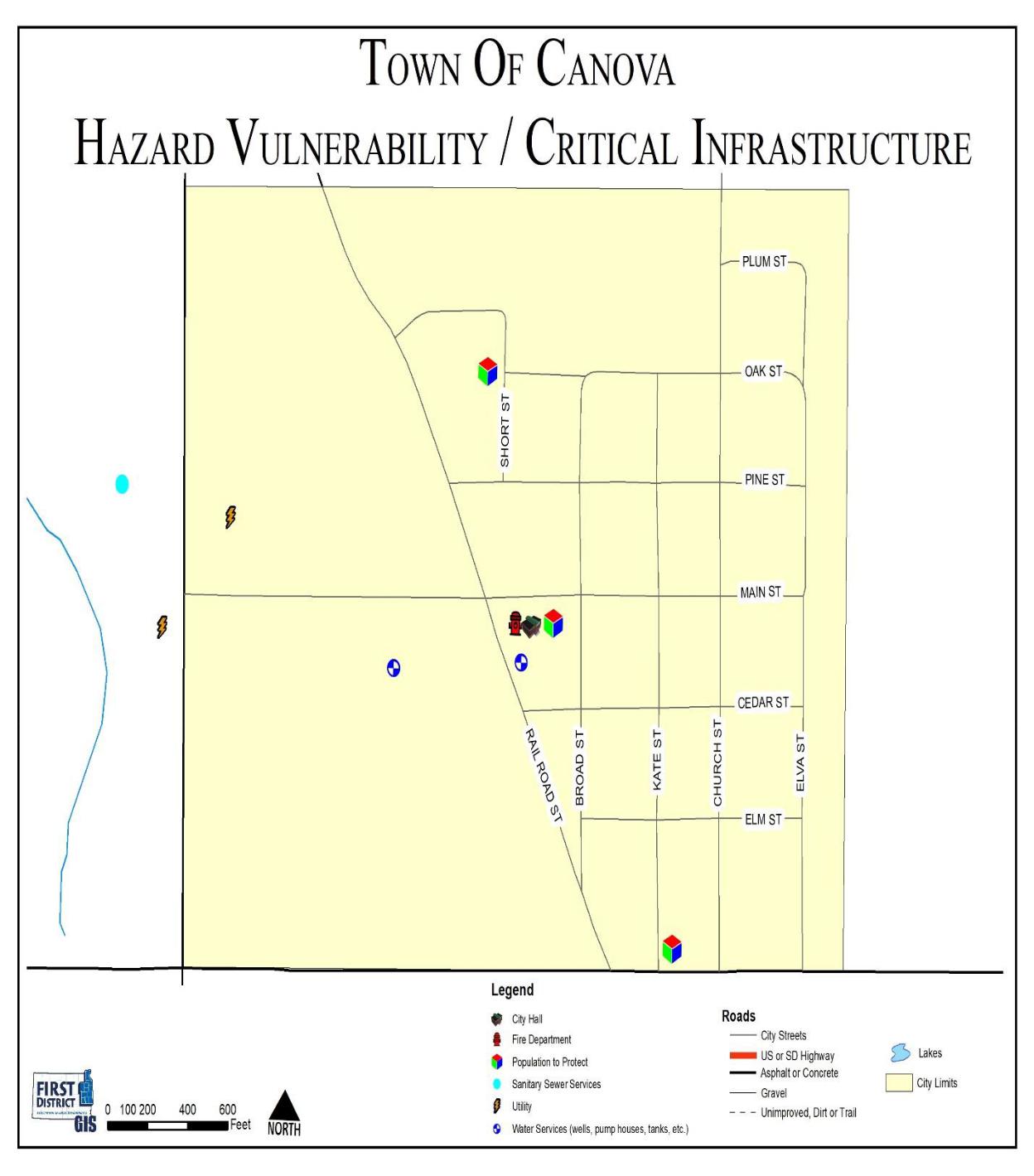 Miner County Pre-Disaster Mitigation Plan	Page 59Figure 4.2 Town of Carthage Hazard Vulnerability Map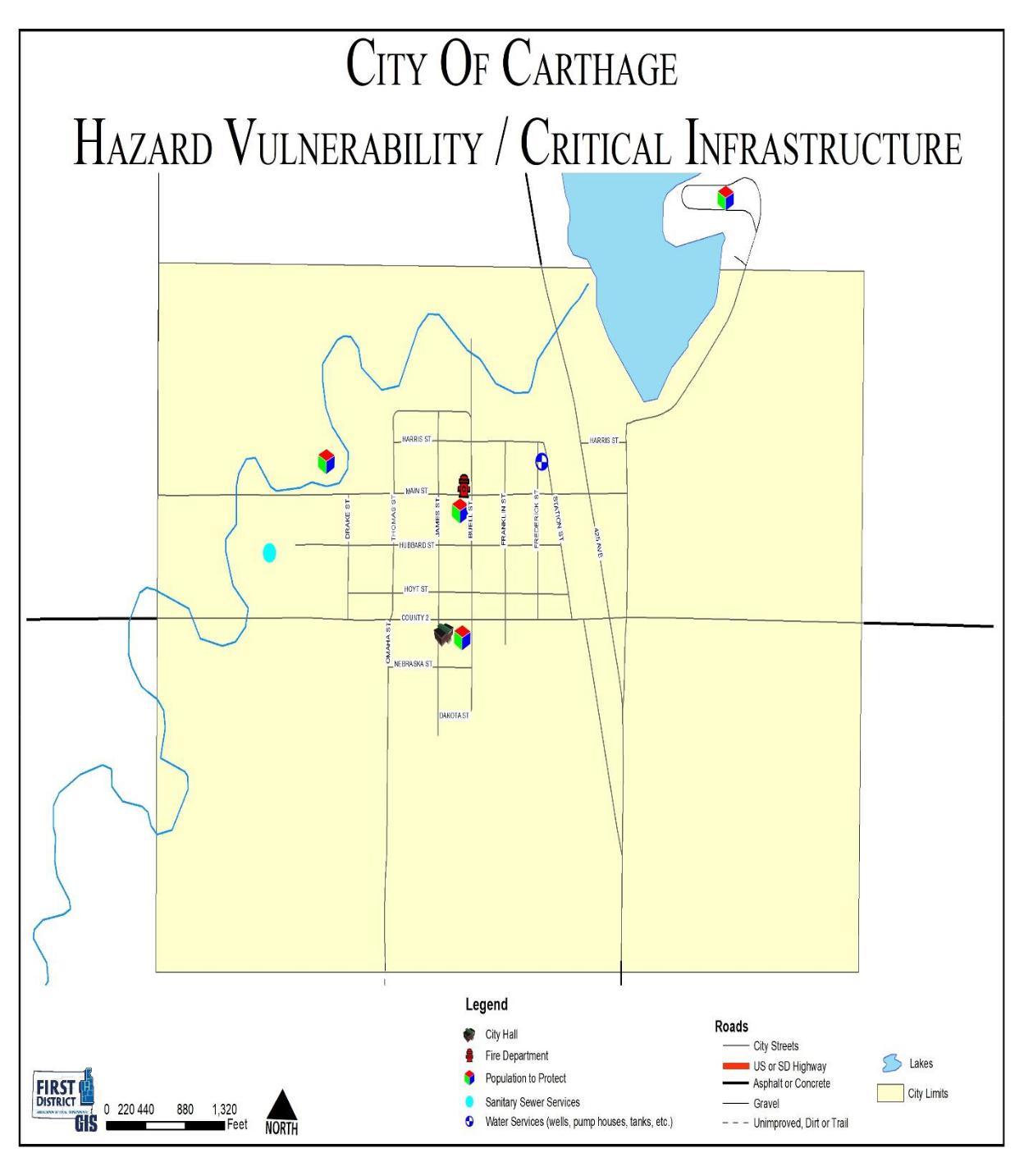 Miner County Pre-Disaster Mitigation Plan	Page 60Figure 4.3 City of Howard Hazard Vulnerability Map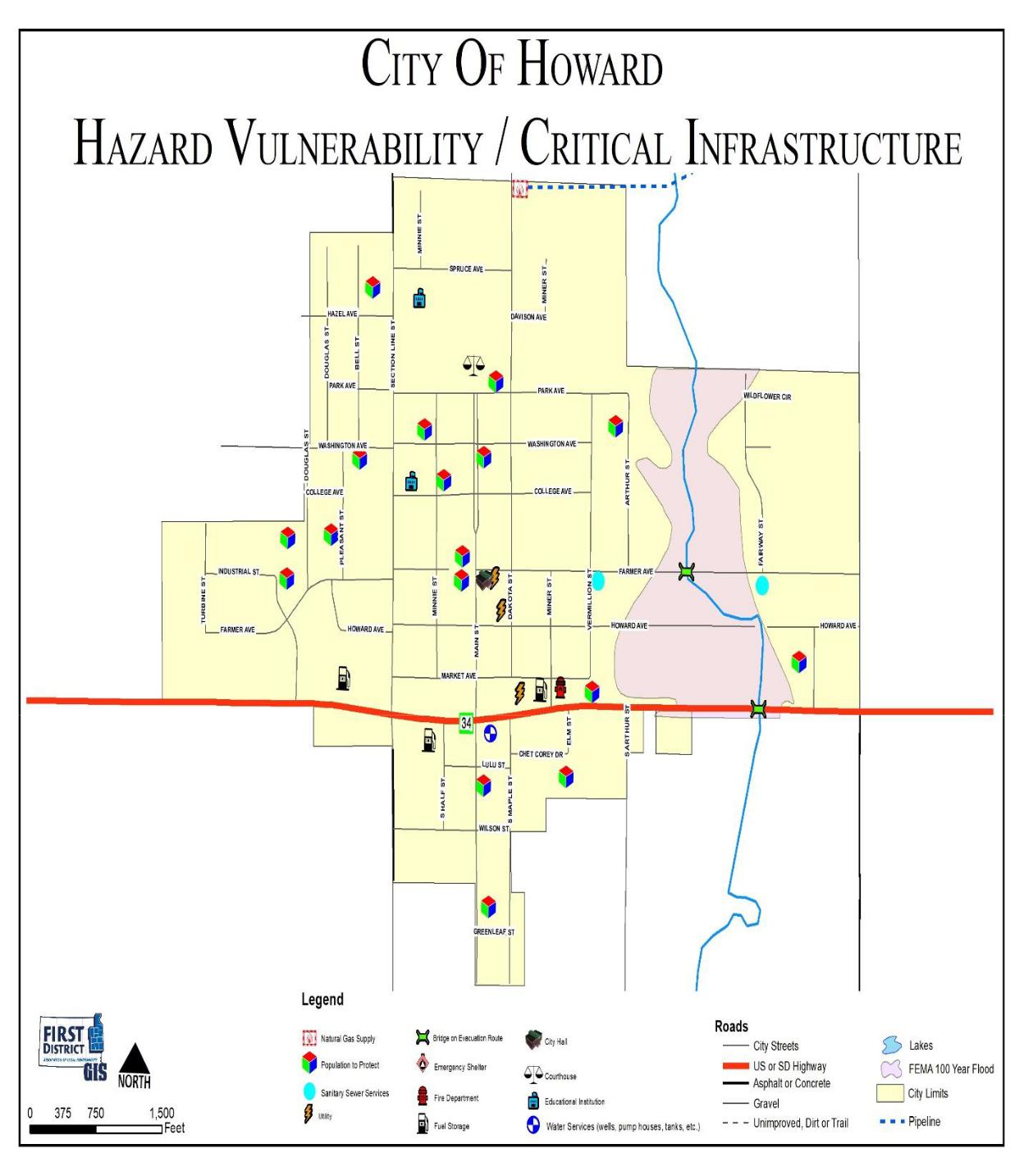 Miner County Pre-Disaster Mitigation Plan	Page 61Figure 4.4: Miner County Hazard Vulnerability Map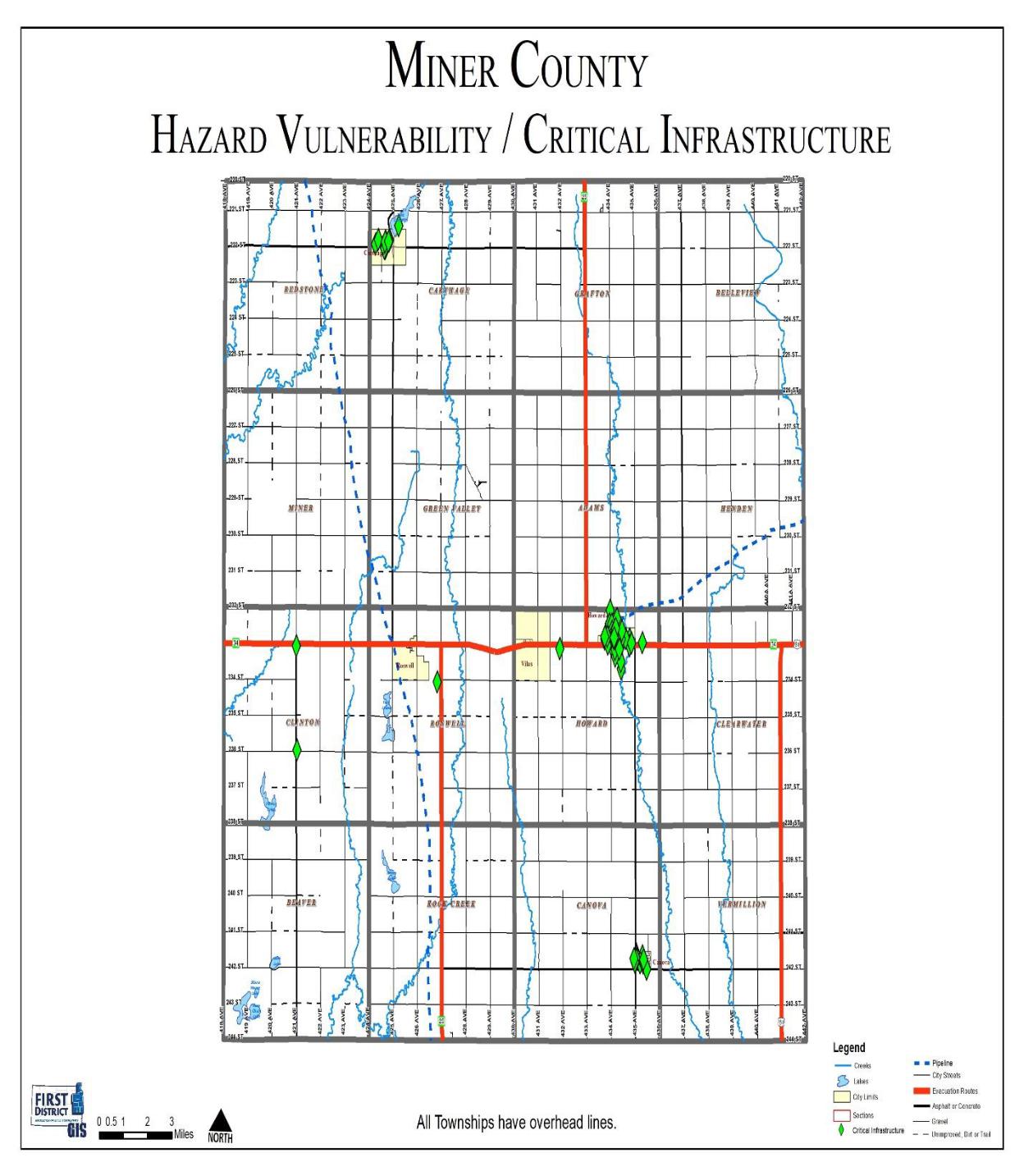 Miner County Pre-Disaster Mitigation Plan	Page 62CHAPTER 5MITIGATION STRATEGYMITIGATION OVERVIEWRequirement 201.6(c)(3)(i).  Local Mitigation Plan Review Tool – C3.Requirement 201.6(c)(3)(ii).  Local Mitigation Plan Review Tool – C4.Requirement 201.6(c)(3)(iii) & (iv).  Local Mitigation Plan Review Tool – C5.Requirement 201.6(d)(3).  Local Mitigation Plan Review Tool – D3.The State Hazard Mitigation Plan addresses several mitigation categories including warning and forecasting, community planning, and infrastructure reinforcement. The County and participating entities’ greatest needs are mitigating flood hazards, backup generators for critical infrastructure, construction of storm shelters, and public awareness.After the completion of the risk assessment (identification of hazards, probability of hazards and vulnerability to hazards), it was the mutual consensus of the PDM Planning Team that mitigation strategies of the PDM should focus on the following hazards: winter storms, severe summer storms, flooding, wildfires (urban/rural)The PDM Planning Team completed the goal identification process by considering the county’s and participating jurisdictions’ vulnerability to each identified hazard, and the severity of the threat posed by each hazard. Much of the discussion focused on damage caused by past events, and what could be done to ensure that future damage will be lessened or eliminated. By reviewing each jurisdiction’s Comprehensive Land Use Plan (if available), the participants also considered how future development might affect the county’s and participating jurisdictions’ vulnerability to the hazards they face. When identifying goals, numerous activities or projects were identified with broadly defined benefits to numerous jurisdictions within the County. Numerous actions were agreed by the PDM Planning Team to have broad reaching benefits but due to scope or varying levels of importance to individual jurisdictions no specific cost, timeframe, or priority was assigned. Likewise many infrastructure projects and policies throughout all communities would mitigate hazards but were not located in the most vulnerable areas. Those activities/policies are listed below with the goals and priorities for each of the hazards as determined by the PDM Planning Team. For example all communities benefit from flood-proofing lift stations or burying above ground electric utility lines. Specific projects are listed in Table 5.1 and represented in Figures 5.1 through 5.7).Miner County Pre-Disaster Mitigation Plan	Page 63Principle GoalsReduce the loss of life, property, infrastructure, critical facilities, cultural resources and impacts from severe weather, flooding and other natural disasters.Improve public safety during severe weather, flooding and other natural disasters.Improve the County’s Emergency Preparedness and Disaster Response and Recovery capabilities.Mitigation Activities for Flooding HazardsGoal #1: Protect specific areas of Miner County from flooding.Goal #2: Educate and inform Miner County residents regarding flooding safety.Goal #3: Reduce the extent to which utility mishaps affect areas during flooding events.Actions/Projects to reduce risk through policy implementationActions/Projects to change the characteristics or impacts of hazardsActions to reduce loss potential of infrastructure to hazardsMitigation Activities for Severe Weather Hazards (summer and winter)Goal #1: Increase public awareness and education on severe weather issues.Goal #2: Improve public safety during severe weather.Goal #3: Reduce the extent to which utility mishaps affect areas during severe weather situations.Goal #4: Reduce crippling effects of winter storms, especially regarding smaller communities.Actions/Projects to reduce risk through policy implementationActions/Projects to change the characteristics or impacts of hazardsActions/Projects to reduce loss potential of infrastructure to hazardsMiner County Pre-Disaster Mitigation Plan	Page 64Table 5.1: Actions/Projects to Reduce Risk through Policy ImplementationMiner County Pre-Disaster Mitigation Plan	Page 65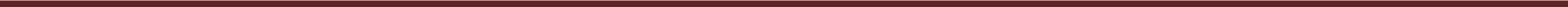 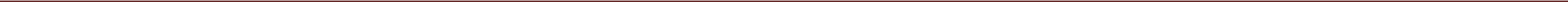 Miner County Pre-Disaster Mitigation Plan	Page 66Table 5.2: Actions/Projects to Change the Characteristics or Impacts HazardsMiner County Pre-Disaster Mitigation Plan	Page 67Table 5.3: Actions/Projects to Reduce Loss Potential of Infrastructure to HazardsMiner County Pre-Disaster Mitigation Plan	Page 68Table 5.4: Actions/Projects to Reduce Severe Weather Risk through Policy ImplementationMiner County Pre-Disaster Mitigation Plan	Page 69Table 5.5: Actions/Projects to Change the Characteristics or Impacts of Severe Weather HazardsMiner County Pre-Disaster Mitigation Plan	Page 70Table 5.6: Actions/Projects to Reduce Loss Potential of Infrastructure to Severe Weather HazardsMiner County Pre-Disaster Mitigation Plan	Page 71Mitigation Activities for Fire and Drought HazardsGoal #1: Increase fire-fighting capabilities.Goal #2: Reduce the negative effects droughts have on Miner County.Goal #3: Reduce the negative effects wildfires have on Miner County.Actions/Projects to reduce risk through policy implementationActions/Projects to reduce loss potential of infrastructure to hazardsActions/Projects to change the characteristics or impacts of hazardsGeneral Mitigation ActivitiesTechnological (See Table 5.10)Planning (See Table 5.11)Administration/Coordination (See Table 5.12)Identify and pursue funding that builds local capacity and supports grant-writing for mitigation actions identified in the PDM.Increase communication /coordination between federal, state, regional, county, municipal, private, and non-profit agencies in the area of pre-disaster mitigation.Maintain and enhance working relationships with the utilities.Miner County Pre-Disaster Mitigation Plan	Page 72Table 5.7: Actions/Projects to Reduce Fire and Drought Risk through Policy ImplementationTable 5.8: Actions/Projects to Reduce Loss Potential of Infrastructure to Fire and Drought HazardsMiner County Pre-Disaster Mitigation Plan	Page 73Table 5.9: Actions/Projects to Change the Characteristics or Impacts of Fire and Drought HazardsTable 5.10: Technological ActivitiesMiner County Pre-Disaster Mitigation Plan	Page 74Table 5.11: Planning ActivitiesMiner County Pre-Disaster Mitigation Plan	Page 75Table 5.12: Administration/Coordination ActivitiesMiner County Pre-Disaster Mitigation Plan	Page 76After meetings with the local jurisdictions and opportunities for public input, a series of mitigation goals were devised to best aid the County in reducing and lessening the effects of hazards. Projects previously identified in the 2014 PDM were analyzed and discussed to determine which of the projects had enough merit to be included in the updated PDM and to determine if the projects meet the hazard mitigation needs of the county. These projects were evaluated based on a cost/benefit ratio and priority. Although this PDM focuses on disaster mitigation rather than disaster preparedness, some communities discussed disaster preparedness projects as well. It was difficult for individual communities to recognize the difference between providing storm shelters and making sure the storm shelters function properly (for example). Actions considered in this category included the acquisition of emergency generators, and erecting or replacing warning sirens in areas that currently are not well served.Most of the mitigation actions proposed by the jurisdictions were identified by city council members, public works personnel, or PDM Planning Team members from the jurisdiction. Some actions were also proposed by townships and utility providers do to the direct impact of disasters on infrastructure and services they provide. Once each jurisdiction had its list of proposed actions complete, it was submitted to the Emergency Management Director. At the third PDM Planning Team meeting a final opportunity was given for the jurisdictions to add any additional actions.Although in some cases additional data will be necessary, a timeframe for completion, oversight, funding sources, and any other relevant issues were addressed. These implementation strategies are geared toward the specific goal and area. Often, these projects will not encounter any resistance from environmental agencies, legal authorities, and political entities. Table 5.13 is a presentation of the mitigation actions proposed by the PDM Planning Team, County, communities, townships, and utility providers. In addition to identifying the proposed actions, the table includes additional information about each action. Elected officials and staff of each municipality and the county were responsible for providing most of this information for actions in their community, but the other planning participants helped in this process. The following information is provided for each action:A statement regarding the specific problem the proposed action will mitigate.The local priority rating (discussed in the next section).The time frame to accomplish the action – “Short” means actions that are intended to be initiated within two years, “Medium” is for actions that should be started within five years, and “Long” is for actions that are not anticipated to be started for at least five years.The party(s) primarily responsible for implementing the action.The estimated cost - estimates for many of the actions were obtained from knowledgeable sources based on current information. Estimates are subject to change due to specific details of specific projects.Potential sources of funding (discussed below).The primary hazard being addressed.The goal corresponding to the action.As mentioned above, jurisdictions and entities integrally involved in the planning for disasters due to wide ranging implications to them. Utility providers were represented on the PDM Planning Team. Each utility provider was asked individually to submit their own mitigation actions. The main mitigation activity proposed by utility providers was the burying of overhead lines in rural areas of the county. The Appendix includes maps of vulnerable sites and potential mitigation actions proposed by the townships in the County.Miner County Pre-Disaster Mitigation Plan	Page 77Particular attention needs to be paid to sources of funding for the actions. Given the existing financial reality of very tight county and municipal budgets, some of the proposed actions realistically cannot be implemented without substantial grant assistance. With such assistance, it is likely that many of the high priority projects can be undertaken without placing an onerous burden on local budgets. Resources for some of the actions available from FEMA through the South Dakota Office of Emergency Management include the Hazard Mitigation Grant Program, Pre-Disaster Mitigation grant program, and Flood Mitigation Assistance grant programs. Other possible sources of funding include:Grant and loan programs/sourcesCommunity Development Block Grant programEconomic Development AdministrationFEMA Assistance to Firefighters Grant programSouth Dakota Dept of Environment and Natural ResourcesSouth Dakota Dept of TransportationUS Department of Agriculture Rural Development OfficeLocal resourcesGeneral obligation bondsRevenue bondsTax Increment Financing (TIF) districtsMiner County Pre-Disaster Mitigation Plan	Page 78Table 5.13: Proposed Mitigation ActivitiesMiner County Pre-Disaster Mitigation Plan	Page 79Miner County Pre-Disaster Mitigation Plan	Page 81Miner County Pre-Disaster Mitigation Plan	Page 82Figure 5.1 Miner County Mitigation Activity Sites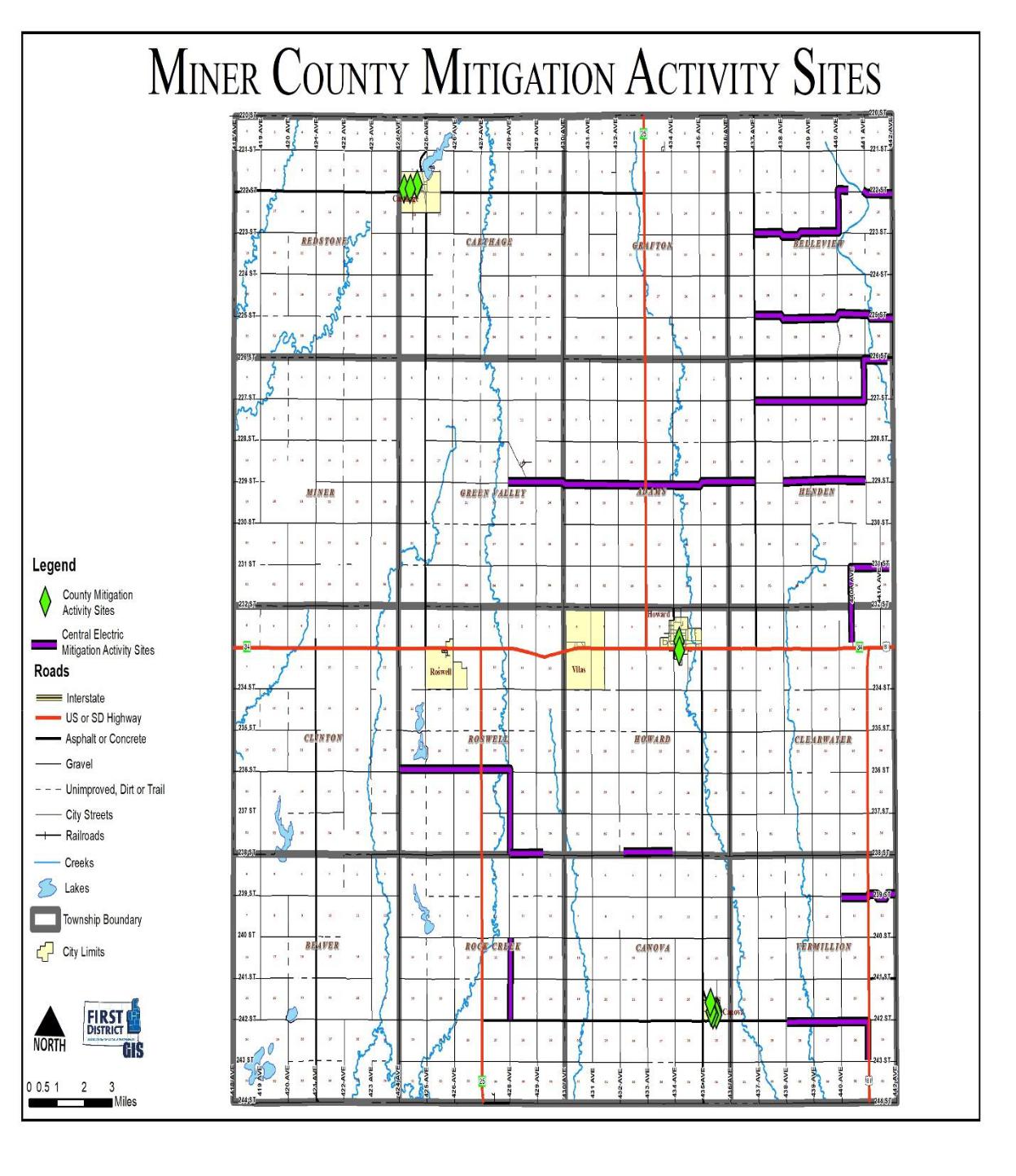 Miner County Pre-Disaster Mitigation Plan	Page 83Figure 5.2 Town of Canova Mitigation Activity Sites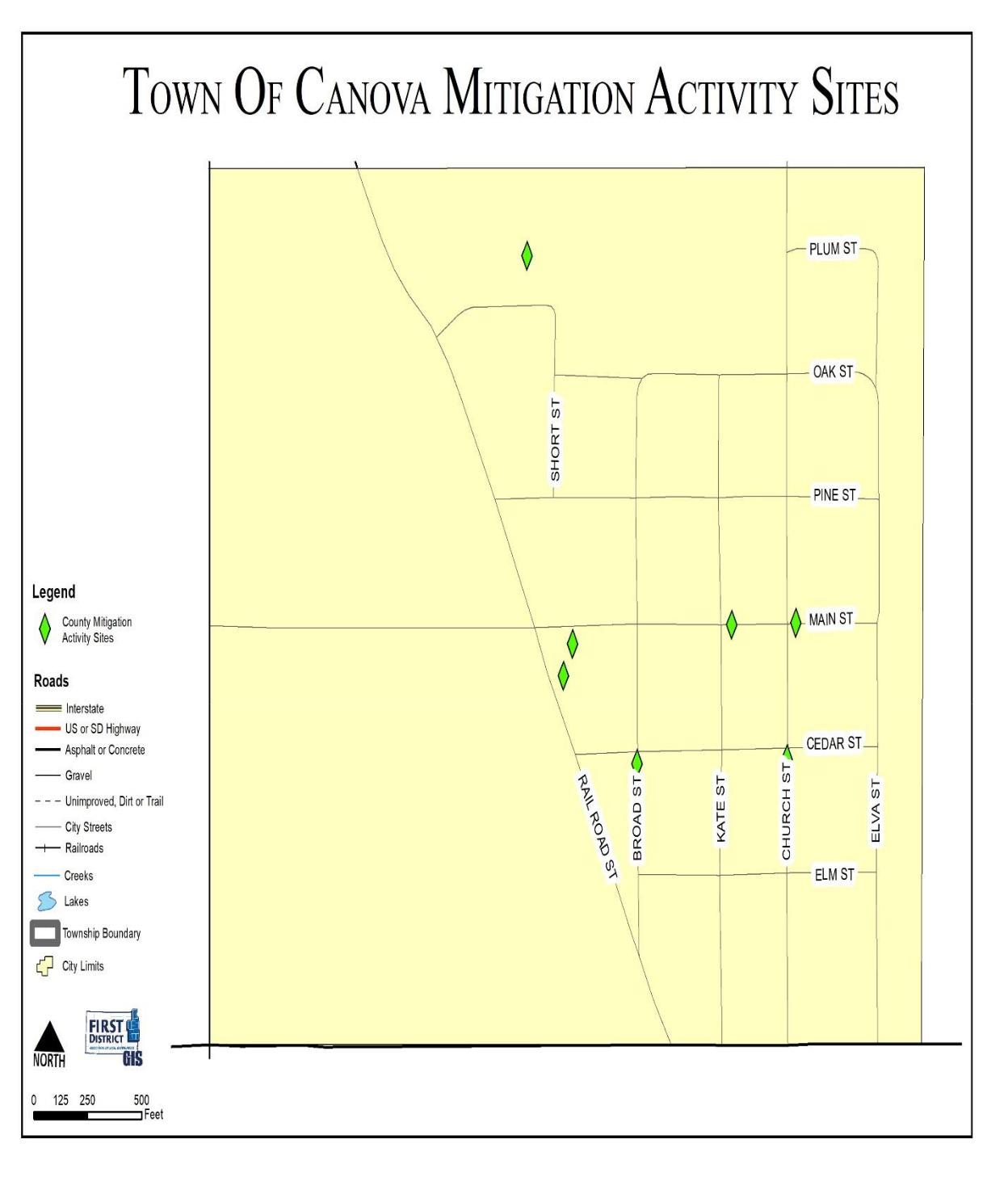 Miner County Pre-Disaster Mitigation Plan	Page 84Figure 5.3 City of Carthage Mitigation Activity Sites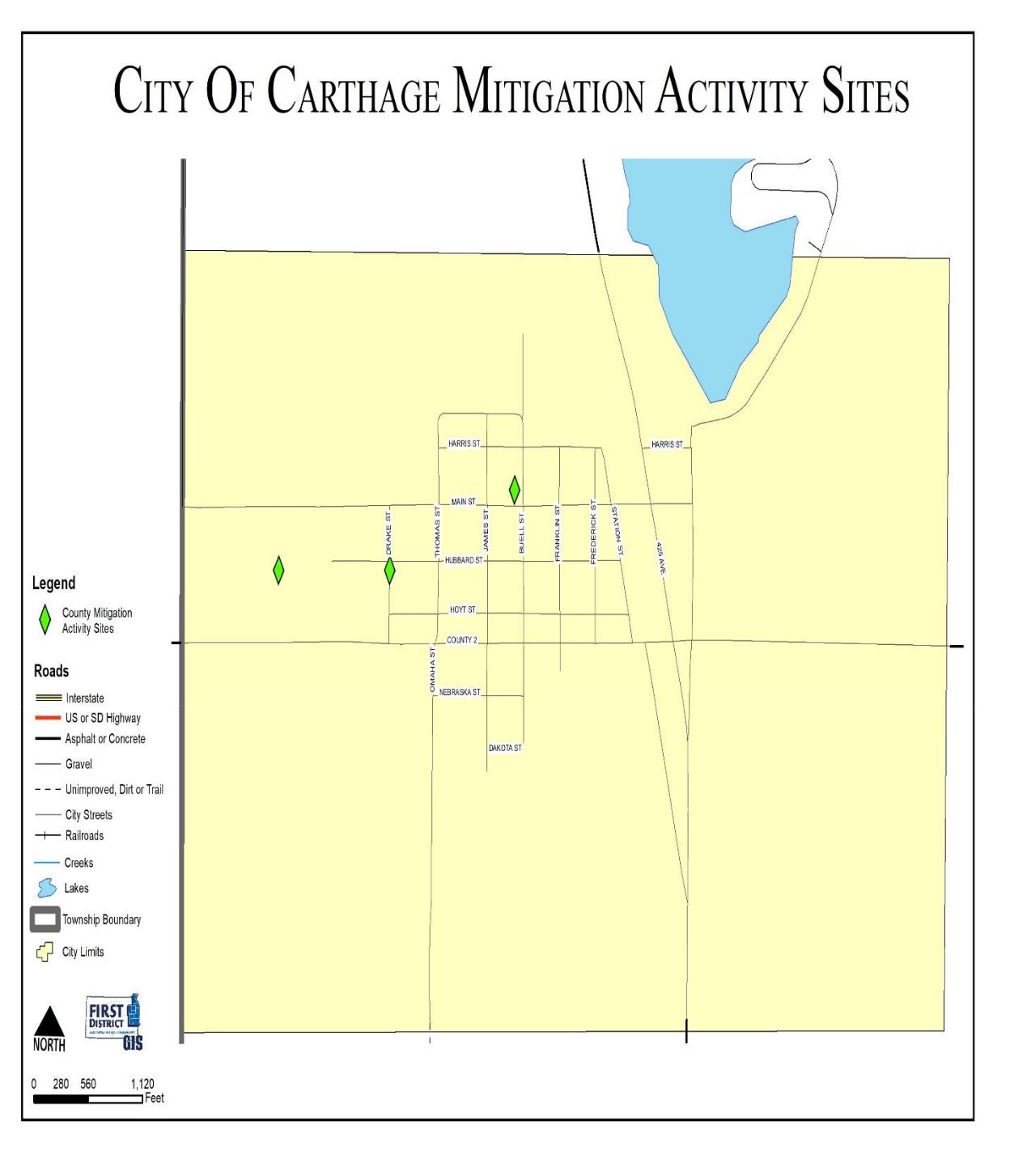 Miner County Pre-Disaster Mitigation Plan	Page 85Figure 5.4 City of Howard Mitigation Activity Sites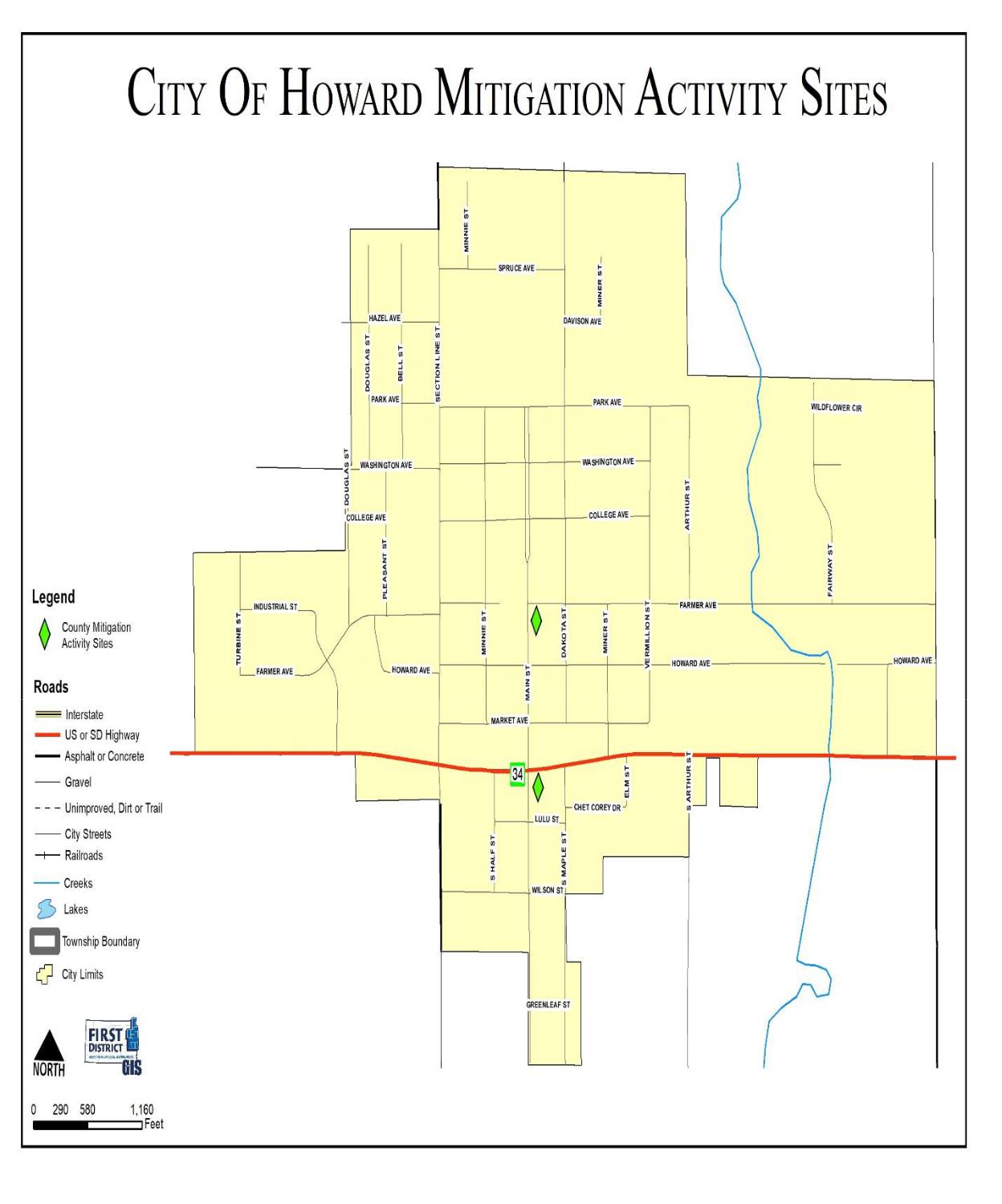 Miner County Pre-Disaster Mitigation Plan	Page 86IMPLEMENTATION OF MITIGATION ACTIONSRequirement 201.6(c)(4)(ii).  Local Mitigation Plan Review Tool – C6.Requirement 201.6(d)(3).  Local Mitigation Plan Review Tool – D3.Upon adoption of the updated Miner County PDM, each jurisdiction will become responsible for implementing its own mitigation actions. The planning required for implementation is the sole responsibility of the local jurisdictions and private businesses that have participated in the PDM update. All of the municipalities have indicated that they do not have the financial capability to move forward with projects identified in the PDM at this time, however, all will consider applying for funds through the State and Federal Agencies once such funds become available. If and when the municipalities are able to secure funding for the mitigation projects, they will move forward with the projects identified. A benefit cost analysis will be conducted on an individual basis after the decision is made to move forward with a project.Miner County Pre-Disaster Mitigation Plan	Page 87CHAPTER 6PLAN MAINTENANCEMONITORING, EVALUATING, AND UPDATING THE PLANRequirement 201.6(c)(4)(ii).  Local Mitigation Plan Review Tool – C6.The County and all of the participating local jurisdictions thereof will incorporate the findings and projects of the PDM in all planning areas as appropriate. Periodic monitoring and reporting of the PDM is required to ensure that the goals and objectives for the County PDM are kept current and that local mitigation efforts are being carried out. Communities will establish an annual review of projects and infrastructure listed in the plan. As funding becomes available, projects are completed, or the inevitable new project needs to be added, communities will report to the Miner County Emergency Management Director. Communities should adopt a schedule which corresponds with the annual report of the Emergency Management Director to the County Commissioners in November of each year.During the process of implementing mitigation strategies, the county or communities within the county may experience lack of funding, budget cuts, staff turnover, and/or a general failure of projects. These scenarios are not in themselves a reason to discontinue and fail to update the PDM. A good plan needs to provide for periodic monitoring and evaluation of its successes and failures and allow for appropriate changes to be made.CONTINUED PUBLIC PARTICIPATION/INVOLVEMENTRequirement 201.6(c)(4)(iii). Local Mitigation Plan Review Tool – A5Requirement 201.6(c)(4)(ii).  Local Mitigation Plan Review Tool – C6.During interim periods between the five year re-write, efforts will be continued to encourage and facilitate public involvement and input. The PDM will be available for public view and comment at the Miner County Emergency Management Office located in the Miner County Courthouse and the First District Association of Local Governments office. The PDM will also be available for review on the web at the Miner County website (www.minercountysd.org) and at the First District Association of Local Governments homepage (www.1stdistrict.org). Comments will always be received whether orally, written or by e-mail.All ongoing workshops and trainings will be open to the public and appropriately advertised. Ongoing press releases and interviews will help disseminate information to the general public and encourage participation.As implementation of the mitigation strategies continues in each local jurisdiction, the primary means of public involvement will be the jurisdiction’s own public comment and hearing process. State law as it applies to municipalities and counties requires this as a minimum for many of the proposed implementation measures. Effort will be made to encourage cities, towns and counties to go beyond the minimum required to receive public input and engage stakeholders.Miner County Pre-Disaster Mitigation Plan	Page 88ANNUAL REPORTING PROCEDURESRequirement 201.6(c)(4)(ii).  Local Mitigation Plan Review Tool – C6.The PDM shall be reviewed annually, as required by the County Emergency Management Director, or as the situation dictates such as following a disaster declaration. The Miner County Emergency Management Director will review the PDM annually in November and ensure the following:The County Elected body will receive an annual report and/or presentation on the implementation status of the PDM;The report will include an evaluation of the effectiveness and appropriateness of the mitigation actions proposed in the PDM; andThe report will recommend, as appropriate, any required changes or amendments to the PDM.FIVE-YEAR PDM REVIEWRequirement 201.6(c)(4)(i).  Local Mitigation Plan Review Tool – A6.Requirement 201.6(c)(4)(ii).  Local Mitigation Plan Review Tool – C6.Every five years the PDM will be reviewed and a complete update will be initiated. All information in the PDM will be evaluated for completeness and accuracy based on new information or data sources. New property development activities will be added to the PDM and evaluated for impacts. New or improved sources of hazard related data will also be included.In future years, if the County relies on grant dollars to hire a contractor to write the PDM update, the County will initiate the process of applying for and securing such funding in the third year of the PDM to ensure the funding is in place by the fourth year of the PDM. The fifth year will then be used to write the PDM update, which in turn will prevent any lapse in time where the county does not have a current approved PDM on file.The goals, objectives, and mitigation strategies will be readdressed and amended as necessary based on new information, additional experience and the implementation progress of the PDM. The approach to this PDM update effort will be essentially the same as the one used for the original PDM development.The Emergency Management Director will meet with the PDM Planning Team for review and approval prior to final submission of the updated PDM.PLAN AMENDMENTSRequirement 201.6(c)(4)(ii).  Local Mitigation Plan Review Tool – C6.PDM amendments will be considered by the Miner County Emergency Management Director, during the PDM’s annual review to take place the end of each county fiscal year. All affected local jurisdictions (cities, towns, and counties) will be required to hold a public hearing and adopt the recommended amendment by resolution prior to considerations by the PDM Planning TeamMiner County Pre-Disaster Mitigation Plan	Page 89INCORPORATION INTO EXISTING PLANNING MECHANISMSRequirement 201.6(B)(3).  Local Mitigation Plan Review Tool – A4.All towns with existing comprehensive land use plans will review mitigation projects annually when reviewing their comprehensive land use plan, as is recommended in each of their plans. In addition all municipalities, including the towns without comprehensive land use plans, will consider the mitigation requirements, goals, actions, and projects when it considers and reviews the budget and other existing planning documents. Preparation of the budget is an opportune time to review the plan since municipalities are required by state law to prepare budgets for the upcoming year and typically consider any expenditure for the upcoming year at that time.The local jurisdictions will post a permanent memo to their files as a reminder for them to incorporate their annual review of the mitigation actions identified into the budget preparation process. This does not require the projects be included in the budget, it merely serves as a reminder to the City officials that they have identified mitigation projects in the PDM that should be considered if the budget allows for it.POTENTIAL FUNDING SOURCESAlthough all mitigation techniques will likely save money by avoiding losses, many projects are costly to implement. None of the local jurisdictions have the funds available to more forward with mitigation projects at this time; thus, the Potential Funding Sources section was included so that the local jurisdictions can work towards securing funding for the projects. Inevitably, due to the small tax base and small population most of the local jurisdictions do not have the ability to generate enough revenue to support anything beyond the basic needs of the community. Thus mitigation projects will not be completed without a large amount of funding support from State or Federal programs.The County jurisdictions will continue to seek outside funding assistance for mitigation projects in both the pre- and post-disaster environment. Primary Federal and State grant programs have been identified and briefly discussed, along with local and non-governmental funding sources, as a resource for the local jurisdictionsMiner County Pre-Disaster Mitigation Plan	Page 90FederalThe following federal grant programs have been identified as funding sources which specifically target hazard mitigation projects:Title: Pre-Disaster Mitigation ProgramAgency: Federal Emergency Management AgencyThrough the Disaster Mitigation Act of 2000, Congress approved the creation of a national program to provide a funding mechanism that is not dependent on a Presidential Disaster Declaration. The Pre-Disaster Mitigation (PDM) program provides funding to states and communities for cost-effective hazard mitigation activities that complement a comprehensive mitigation program and reduce injuries, loss of life, and damage and destruction of property.The funding is based upon a 75% Federal share and 25% non-Federal share. The non-Federal match can be fully in-kind or cash, or a combination. Special accommodations will be made for “small and impoverished communities”, who will be eligible for 90% Federal share/10% non-Federal.FEMA provides PDM grants to states that, in turn, can provide sub-grants to local governments for accomplishing the following eligible mitigation activities: State and local hazard mitigation planning, Technical assistance (e.g. risk assessments, project development), Mitigation Projects, Acquisition or relocation of vulnerable properties, Hazard retrofits, Minor structural hazard control or protection projects Community outreach and education (up to 10% of State allocation)Title:	Flood Mitigation Assistance ProgramAgency: Federal Emergency Management AgencyFEMA’s Flood Mitigation Assistance program (FMA) provides funding to assist states and communities in implementing measures to reduce or eliminate the long-term risk of flood damage to buildings, manufactured homes and other structures insurable under the National Flood Insurance Program (NFIP). FMA was created as part of the National Flood Insurance Reform Act of 1994 (42 USC 4101) with the goal of reducing or eliminating claims under the NFIP.FMA is a pre-disaster grant program, and is available to states on an annual basis. This funding is available for mitigation planning and implementation of mitigation measures only, and is based upon a 75% Federal share/25% non-Federal share. States administer the FMA program and are responsible for selecting projects for funding from the applications submitted by all communities within the state. The state then forwards selected applications to FEMA for an eligibility determination. Although individuals cannot apply directly for FMA funds, their local government may submit an application on their behalf.Miner County Pre-Disaster Mitigation Plan	Page 91Title:	Repetitive Flood Claims ProgramAgency: Federal Emergency Management AgencyFEMA’s Repetitive Flood Claims (RFC) grant program was authorized by the Bunning-Bereuter-Blumenauer Flood Insurance Reform Act of 2004 (P.L. 108–264), which amended the National Flood Insurance Act (NFIA) of 1968 (42 U.S.C. 4001, et al).Up to $10 million is available annually for FEMA to provide RFC funds to assist States and communities reduce flood damages to insured properties that have had one or more claims to the National Flood Insurance Program (NFIP).FEMA may contribute up to 100 percent of the total amount approved under the RFC grant award to implement approved activities, if the Applicant has demonstrated that the proposed activities cannot be funded under the Flood Mitigation Assistance (FMA) program.Title: Hazard Mitigation Grant ProgramAgency: Federal Emergency Management AgencyThe Hazard Mitigation Grant Program (HMGP) was created in November 1988 through Section 404 of the Robert T. Stafford Disaster Relief and Emergency Assistant Act. The HMGP assists states and local communities in implementing long-term mitigation measures following a Presidential disaster declaration.To meet these objectives, FEMA can fund up to 75% of the eligible costs of each project. The state or local cost-share match does not need to be cash; in-kind services or materials may also be used. With the passage of the Hazard Mitigation and Relocation Assistance Act of 1993, federal funding under the HMGP is now based on 15% of the federal funds spent on the Public and Individual Assistance programs (minus administrative expenses) for each disaster.The HMGP can be used to fund projects to protect either public or private property, so long as the projects in question fit within the state and local governments overall mitigation strategy for the disaster area, and comply with program guidelines. Examples of projects that may be funded include the acquisition or relocation of structures from hazard-prone areas, the retrofitting of existing structures to protect them from future damages; and the development of state or local standards designed to protect buildings from future damages.Eligibility for funding under the HMGP is limited to state and local governments, certain private nonprofit organizations or institutions that serve a public function, Indian tribes and authorized tribal organizations. These organizations must apply for HMPG project funding on behalf of their citizens. In turn, applicants must work through their state, since the state is responsible for setting priorities for funding and administering the program.Miner County Pre-Disaster Mitigation Plan	Page 92Title: Public Assistance (Infrastructure) Program, Section 406Agency: Federal Emergency Management AgencyFEMA’s Public Assistance Program, through Section 406 of the Robert T. Stafford Disaster Relief and Emergency Assistance Act, provides funding to local governments following a Presidential Disaster Declaration for mitigation measures in conjunction with the repair of damaged public facilities and infrastructure. The mitigation measures must be related to eligible disaster related damages and must directly reduce the potential for future, similar disaster damages to the eligible facility. These opportunities usually present themselves during the repair/replacement efforts.Proposed projects must be approved by FEMA prior to funding. They will be evaluated for cost effectiveness, technical feasibility and compliance with statutory, regulatory and executive order requirements. In addition, the evaluation must ensure that the mitigation measures do not negatively impact a facility’s operation or risk from another hazard.Public facilities are operated by state and local governments, Indian tribes or authorized tribal organizations and include:*Roads, bridges & culverts*Water, power & sanitary systems*Draining & irrigation channels*Airports & parks*Schools, city halls & other buildingsPrivate nonprofit organizations are groups that own or operate facilities that provide services otherwise performed by a government agency and include, but are not limited to the following:*Universities and other schools*Power cooperatives & other utilities*Hospitals & clinics*Custodial care & retirement facilities*Volunteer fire & ambulance*Museums & community centersTitle: SBA Disaster Assistance ProgramAgency: US Small Business AdministrationThe SBA Disaster Assistance Program provides low-interest loans to businesses following a Presidential disaster declaration. The loans target businesses to repair or replace uninsured disaster damages to property owned by the business, including real estate, machinery and equipment, inventory and supplies. Businesses of any size are eligible; along with non-profit organizations.SBA loans can be utilized by their recipients to incorporate mitigation techniques into the repair and restoration of their business.Title: Community Development Block GrantsAgency: US Department of Housing and Urban DevelopmentThe community Development Block Grant (CDBG) program provides grants to local governments for community and economic development projects that primarily benefit low- and moderate-income people. The CDBG program also provides grants for post-disaster hazard mitigation and recovery following a Presidential disaster declaration. Funds can be used for activities such as acquisition, rehabilitation or reconstruction of damaged properties and facilities and for the redevelopment of disaster areas.Miner County Pre-Disaster Mitigation Plan	Page 93LocalLocal governments depend upon local property taxes as their primary source of revenue. These taxes are typically used to finance services that must be available and delivered on a routine and regular basis to the general public. If local budgets allow, these funds are used to match Federal or State grant programs when required for large-scale projects.Non-GovernmentalAnother potential source of revenue for implementing local mitigation projects are monetary contributions from non-governmental organizations, such as private sector companies, churches, charities, community relief funds, the Red Cross, hospitals, Land Trusts and other non-profit organizations.Miner County Pre-Disaster Mitigation Plan	Page 94APPENDIXAppendix A - Resolution of Adoption by JurisdictionAppendix B - PDM Planning Team Agendas, Sign-in Sheets, and Minutes Appendix C - Community Meeting Agendas, Sign-in Sheet, and Minutes Appendix D - Hazard Identification/Vulnerability WorksheetsAppendix E - Township Vulnerable and Potential Mitigation Project Site Maps Appendix F - Comprehensive Land Use MapsAppendix G - Review of 2013 PDM Mitigation Project Implementation Appendix H - ReferencesMiner County Pre-Disaster Mitigation Plan	Page 95Appendix AResolution of Adoption by JurisdictionMiner County Pre-Disaster Mitigation Plan	Page 96Miner County Resolution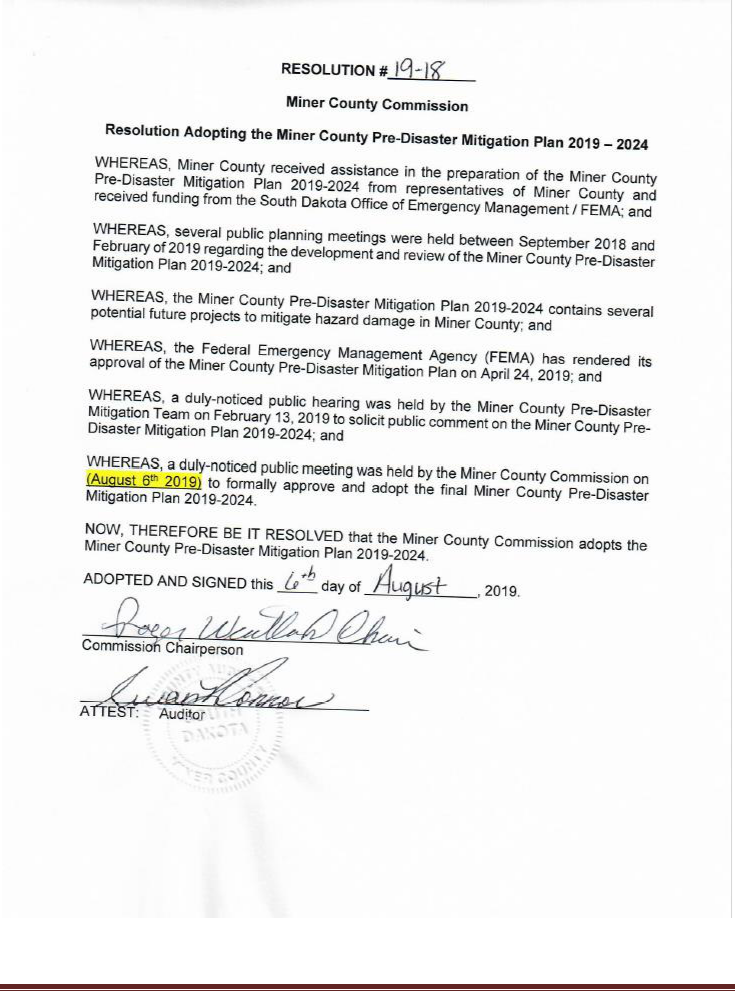 Miner County Pre-Disaster Mitigation Plan	Page 97Town of Canova Resolution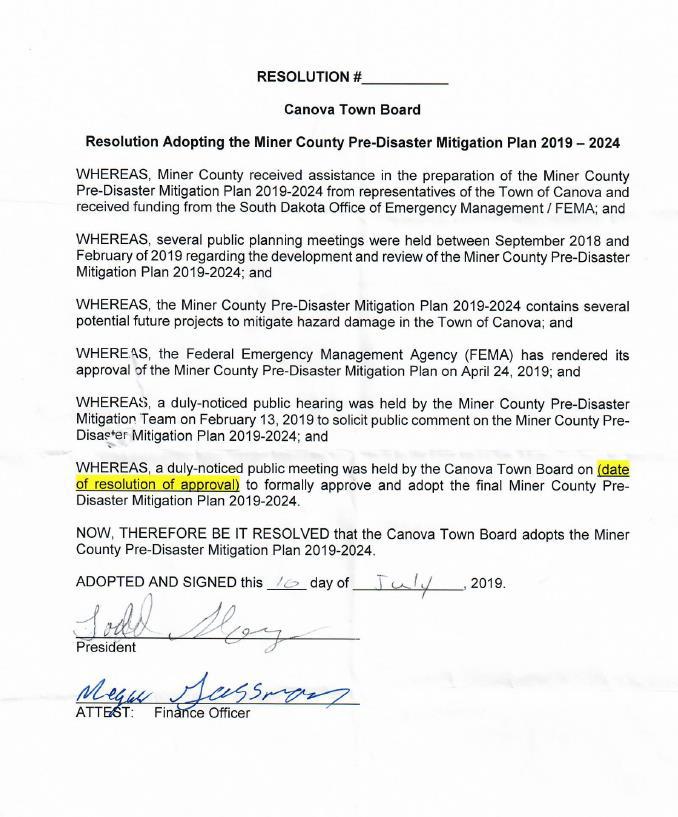 Miner County Pre-Disaster Mitigation Plan	Page 98City of Carthage Resolution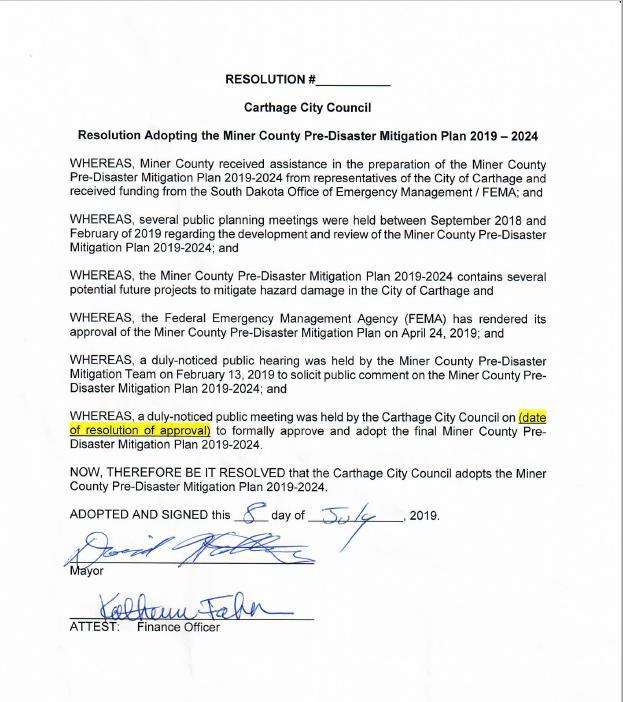 Miner County Pre-Disaster Mitigation Plan	Page 99City of Howard Resolution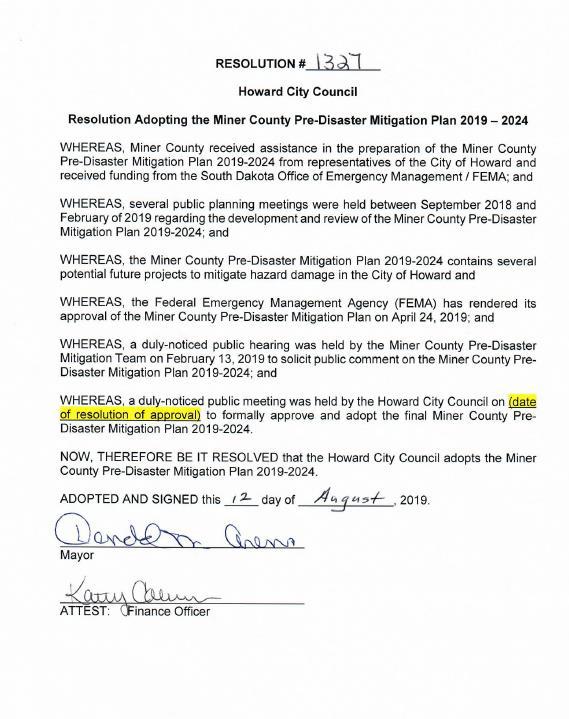 Miner County Pre-Disaster Mitigation Plan	Page 100Appendix BPDM Planning Team Agendas, Minutes, and Sign-in SheetsMiner County Pre-Disaster Mitigation Plan	Page 101PDM Kickoff Meeting AgendaMiner CountyPre-disaster Mitigation Plan Kickoff Meeting7:00 p.m. Tuesday, September 25, 2018Miner County 4-H BuildingAgendaIntroduction of team membersWhat is mitigation planningWhy is Miner County updating the Pre-Disaster Mitigation PlanReview plan componentsReview timeline/scopeMiner County Pre-Disaster Mitigation Plan	Page 102PDM Kickoff Meeting MinutesMiner County Pre-Disaster Mitigation Plan Team Kick-Off Meeting 09/25/2018Miner County 4-H Building7:00 p.m.Seven individuals were in attendance:Bob Calmus, Miner County Emergency ManagerRon Krempges, Miner County Highway DepartmentHenry Rentschler, Howard Fire DepartmentCraig Hanson, VilasPat Maroney, Miner County CommissionRon Miller, CanovaThomas Nealon, First District Association of Local GovernmentsTodd Kay, First District Association of Local GovernmentsMiner County Emergency Management Director Bob Calmus welcomed those in attendance and had Team members introduce themselves and what entity they represented. Calmus then introduced Todd Kays from the First District Association of Local Governments.Kays provided an overview of what is mitigation planning and why the county is required to update their Pre-Disaster Mitigation (PDM) Plan. Kays also provided a review of the components to be included within the plan (risk assessment, vulnerability, proposed mitigation actions).Planning Team representatives provided information regarding mitigation activities within their own respective entities. A general review of the existing Pre-Disaster Mitigation Plan started by defining work responsibilities, having the First District doing background and research, and the PDM Team providing oversight and guidelines throughout the process. The timeline and scope of project were reviewed.Meeting adjourned at 7:45 p.m. Date and time for the next meeting to be determined.Minutes recorded by Thomas NealonMiner County Pre-Disaster Mitigation Plan	Page 103PDM Kickoff Sign in Sheet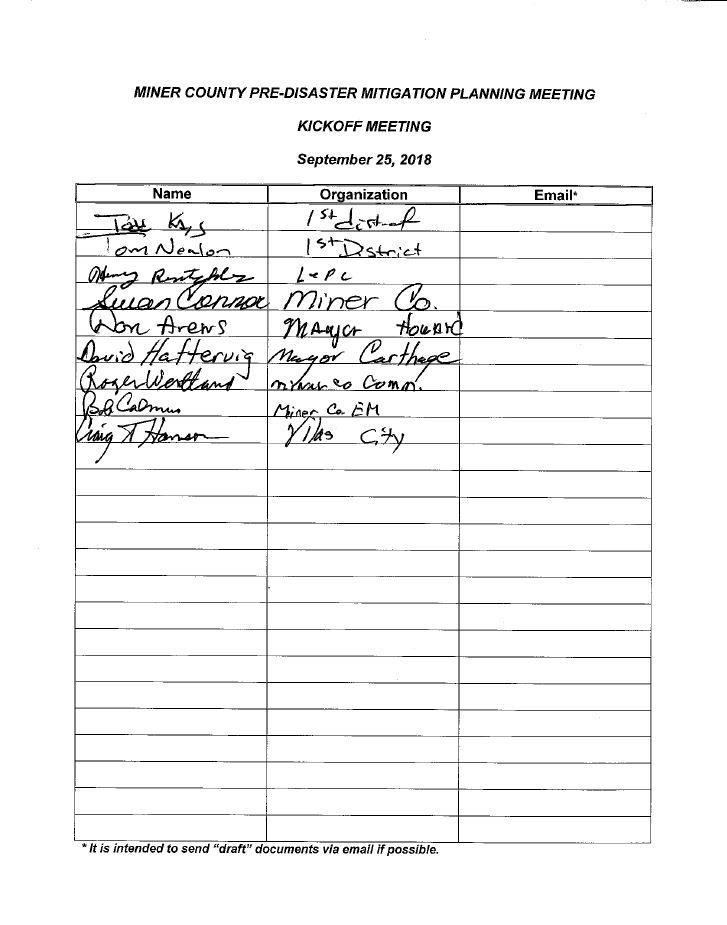 Miner County Pre-Disaster Mitigation Plan	Page 104Second PDM Meeting AgendaMiner County Pre-Disaster Mitigation PlanMitigation Planning Team Meeting7:00PM Wednesday February 13, 2019Miner County 4-H BuildingAgendaIntroductionReview of Previous Meetings and Plan Development HistoryReview of PDM Preliminary DraftPlan Authority and Purpose o Community Profileo  Plan Processo Risk Assessment/Critical Infrastructure o Review of Goals and Objectiveso Project Identification o Plan MaintenanceQuestionsNext Steps in PDM Draft ProcessMiner County Pre-Disaster Mitigation Plan	Page 105Second PDM Meeting MinutesMiner County Pre-Disaster Mitigation Team Meeting MinutesFebruary 13, 2019Miner County 4-H Building7:00 p.m.Three team members were in attendance. Team meeting began with introductions.Thomas Nealon of the First District provided a brief review of previous meetings and plan development activities conducted since the last Team meeting in September 2018.Nealon provided a summary and review of the draft Miner County Pre-Disaster Mitigation Plan.Nealon discussed plan authority and purpose. He provided an overview of the community profile information and information sources. Nealon covered the multi-jurisdictional plan and plan participation requirements. The plan development process was discussed in more detail.Nealon provided an in-depth discussion of risk assessment and vulnerability in Miner County. He covered the risk assessments conducted with the communities of Carthage, Canova, and Howard. The risk assessment review with those entities dealt with identification of potential hazards, generating a hazard profile, and vulnerability assessment. Nealon discussed vulnerabilities and potential losses in the county. He went over the administrative and technical capabilities within Miner County.The Team reviewed and revised goals and objectives of the previous PDM Plan. The Team agreed to incorporate the new goals and objectives into the updated plan.Goals and ObjectivesReduce the loss of life, property, infrastructure, critical facilities, cultural resources and impacts from severe weather, flooding and other natural disasters.Improve public safety during severe weather, flooding and other natural disasters.Improve the County’s emergency preparedness, disaster response and recovery capabilities.Severe Weather, Flooding, Fire and Drought Administration.Nealon discussed potential mitigation projects throughout the county and communities.Nealon explained the plan maintenance requires for the next five years.Discussion and questions occurred during and after the summary process.Consensus of the Team was to spend more time on individual review of the document and to provide First District staff with any corrections/updates.Meeting adjourned at 7:35 p.m., with a tentative date of the final meeting to be in February 26th, 2018. Minutes recorded by Thomas NealonMiner County Pre-Disaster Mitigation Plan	Page 106Second PDM Meeting Sign-in Sheet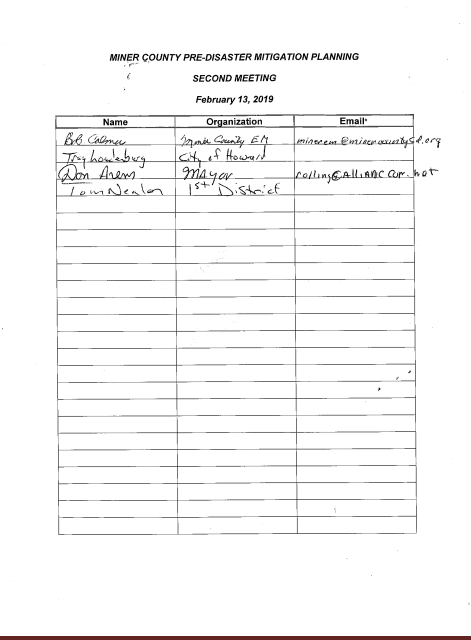 Miner County Pre-Disaster Mitigation Plan	Page 107Third PDM Meeting AgendaMiner County Pre-Disaster Mitigation PlanMitigation Planning Team Meeting #37:00 p.m.	February 26, 2019Miner County 4-H BuildingAgendaFinal Review of PDM PlanRecommendation of Approval and Submission to FEMAMiner County Pre-Disaster Mitigation Plan	Page 108Third PDM Meeting MinutesMiner County Pre-Disaster Mitigation TeamPDM Meeting #3February 26, 2019Miner County 4-H Building7:00 p.m.Five people were in attendance:Four PDM team membersThomas Nealon, First District Association of Local GovernmentsThomas Nealon of First District provided an overview of the changes to the Pre-Disaster Mitigation Plan received since the last meeting. The draft plan was posted on the First District and Miner County websites on January 11, 2019. Plan discussion and comments were received from those in attendance.Motion by Arens, second by Calmus to approve the final draft of the plan and submit to State of South Dakota and FEMA for their review. Motion passed unanimously.Nealon reviewed the community and county adoption process after approval by FEMA.Meeting adjourned at 7:20 p.m.Minutes recorded by Thomas NealonMiner County Pre-Disaster Mitigation Plan	Page 109Third PDM Meeting Sign-in Sheet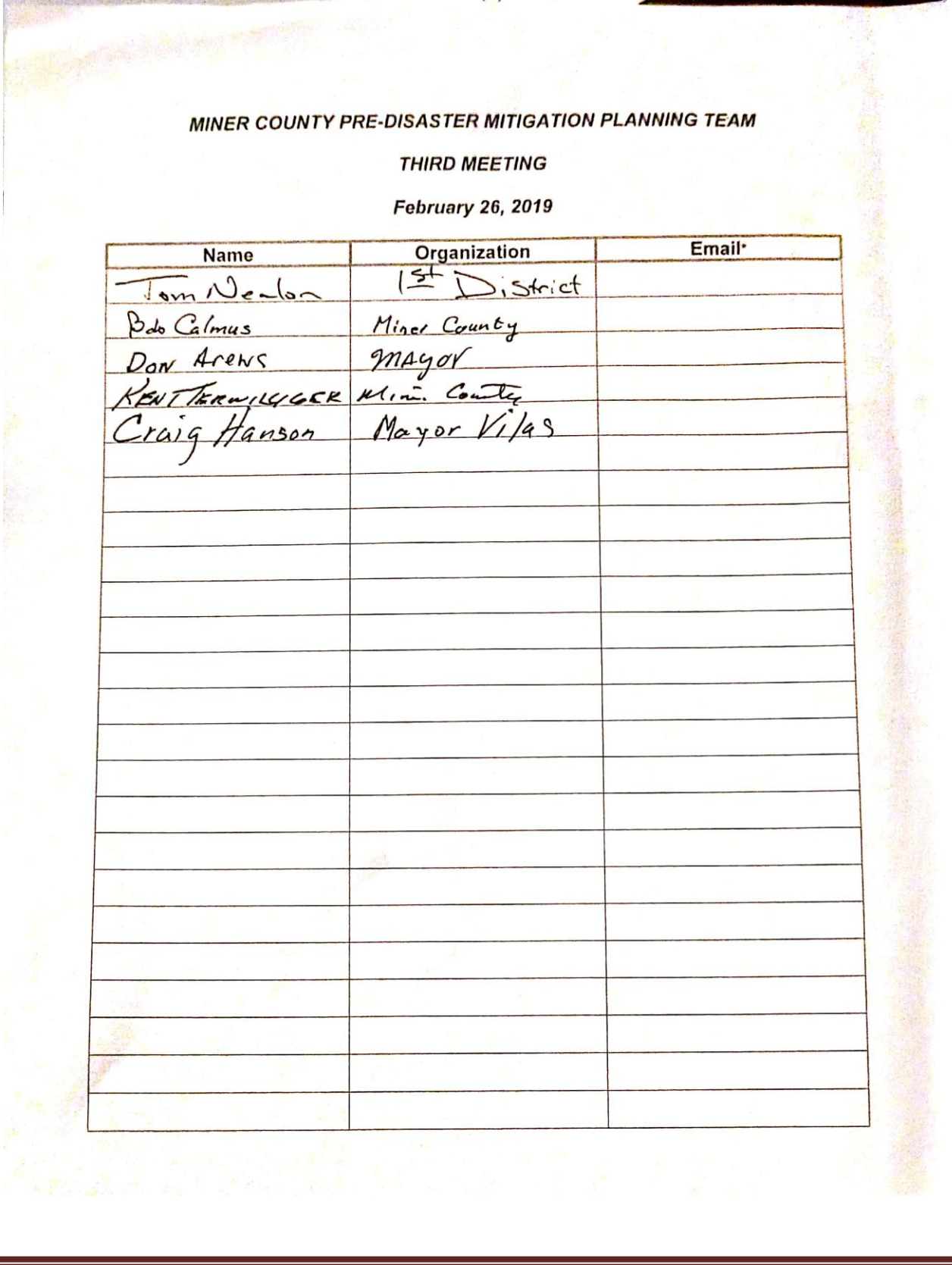 Miner County Pre-Disaster Mitigation Plan	Page 110Appendix CCommunity Meeting Agendas, Minutes, and Sign-in SheetsAppendix C includes Agendas and “Sign-in Sheets” from the initial meetings held at the community level for the Miner County Pre-Disaster Mitigation Plan. Meetings were held at the regular monthly meetings for the following Towns:TownCanovaCarthageHowardDateOctober 15, 2018December 10, 2018December 10, 2018At all of the previously described meetings each individual in attendance was asked to identify the probability of each specific hazard’s occurrence. Following discussion on each individual hazard, Board members categorized these hazards as high probability to occur, low probability to occur, or unlikely to occur. The result was recorded on a master sheet for each town. Next, each individual in attendance was asked to identify the town’s vulnerability to each specific hazard.Following discussion on each individual hazard, Board members classified the town’s vulnerability to each hazard as high vulnerability, low vulnerability, or noted that the hazard was not a hazard in the jurisdiction. The result was recorded on a master sheet for each town. Following the hazard identification and vulnerability exercises the governing body was asked to rate the level to which they agree with the goals of the Pre-Disaster Mitigation Plan. The result was recorded on a master sheet for each town.Finally, the Town Board was asked to identify critical infrastructure within the community. All master sheets and infrastructure lists compiled at those meetings can be found in Appendix E. A master infrastructure list was compiled for each town in Table 4.16.Attendance sign-in sheets and Agendas for each of the above described meetings are included below.Miner County Pre-Disaster Mitigation Plan	Page 111Town of Canova Agenda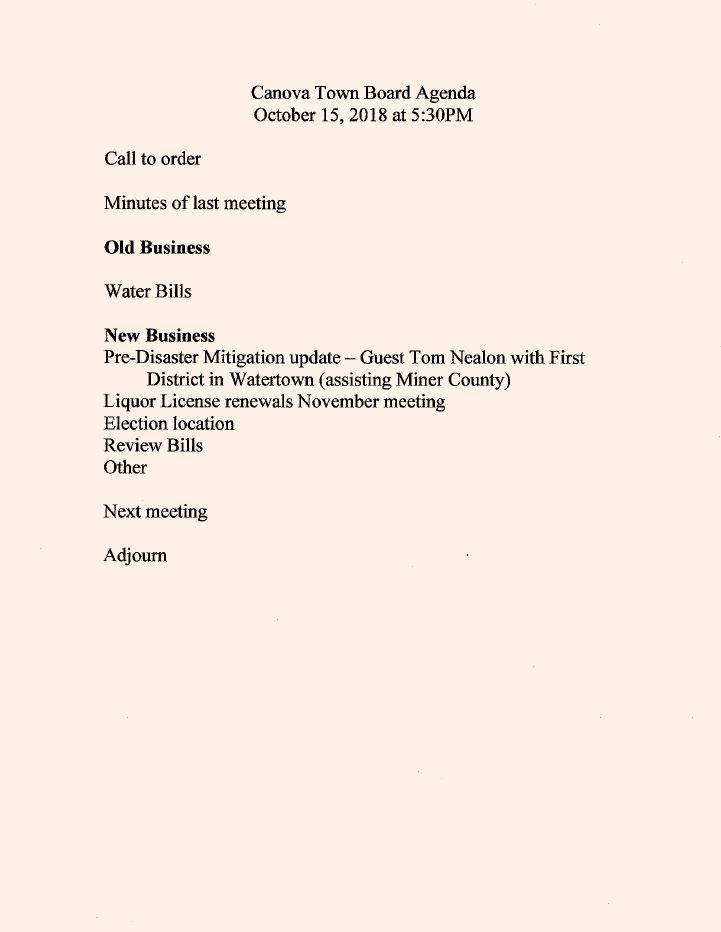 Miner County Pre-Disaster Mitigation Plan	Page 112Town of Canova Sign in Sheet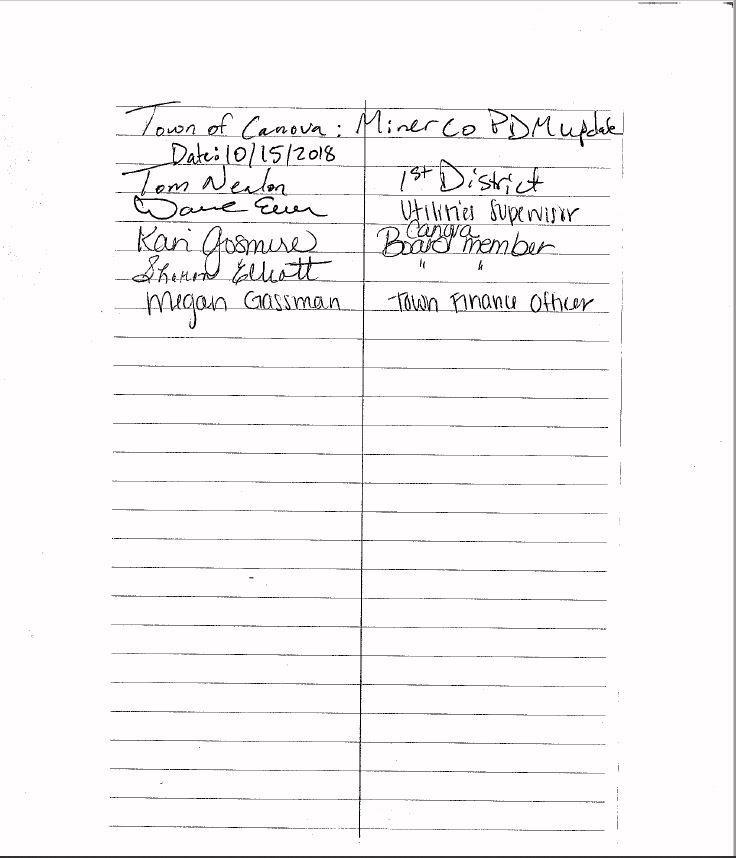 Miner County Pre-Disaster Mitigation Plan	Page 113Town of Canova Minutes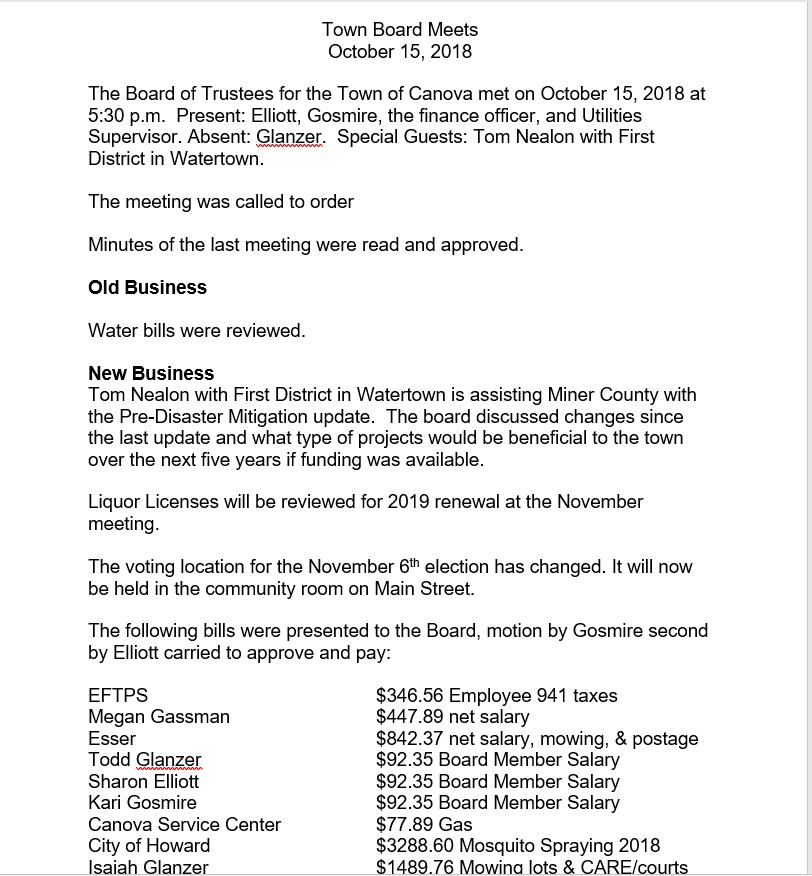 Miner County Pre-Disaster Mitigation Plan	Page 114City of Carthage Agenda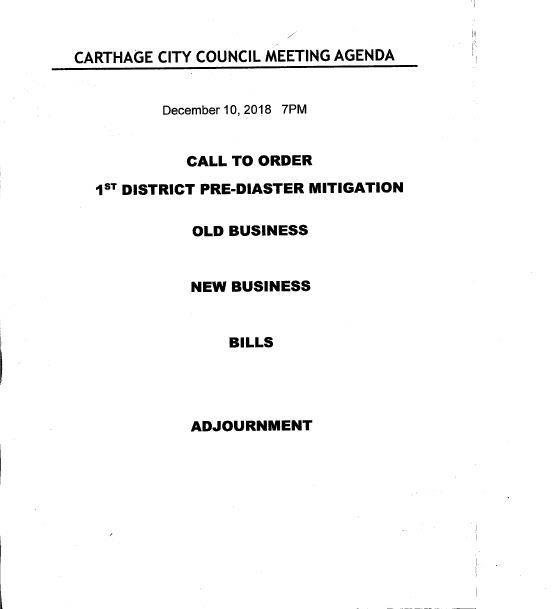 Miner County Pre-Disaster Mitigation Plan	Page 115City of Carthage Sign in Sheet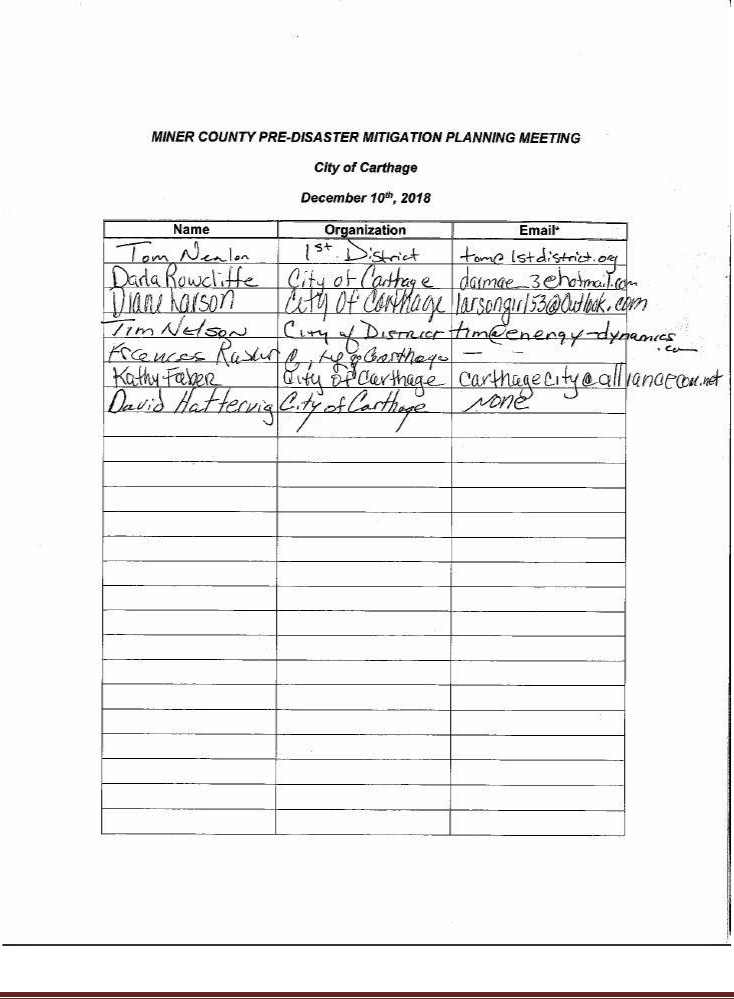 Miner County Pre-Disaster Mitigation Plan	Page 116City of Carthage Minutes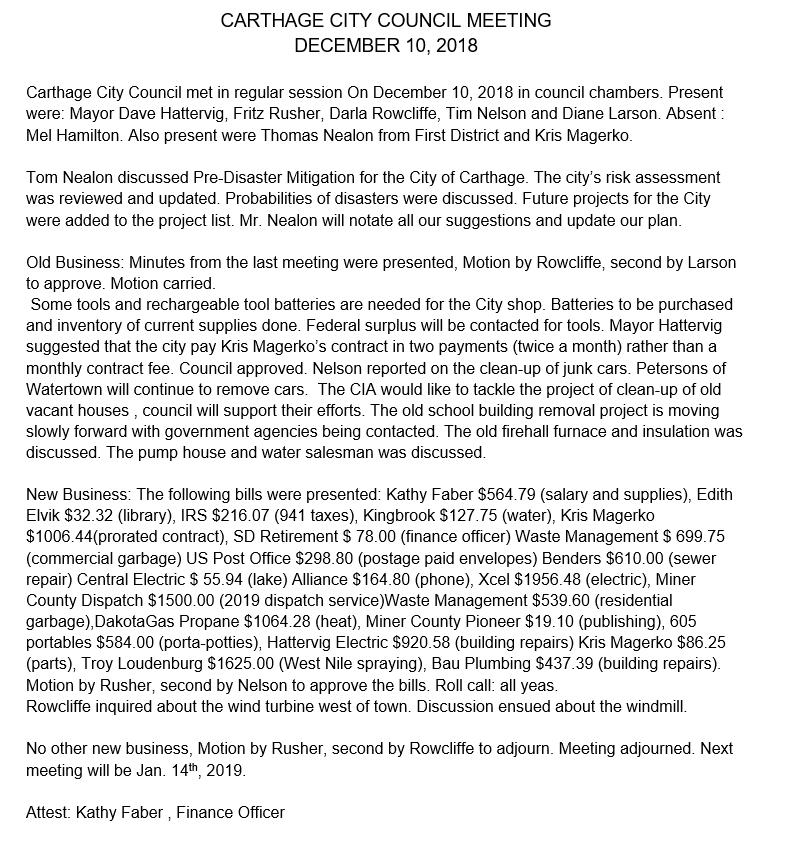 Miner County Pre-Disaster Mitigation Plan	Page 117City of Howard Agenda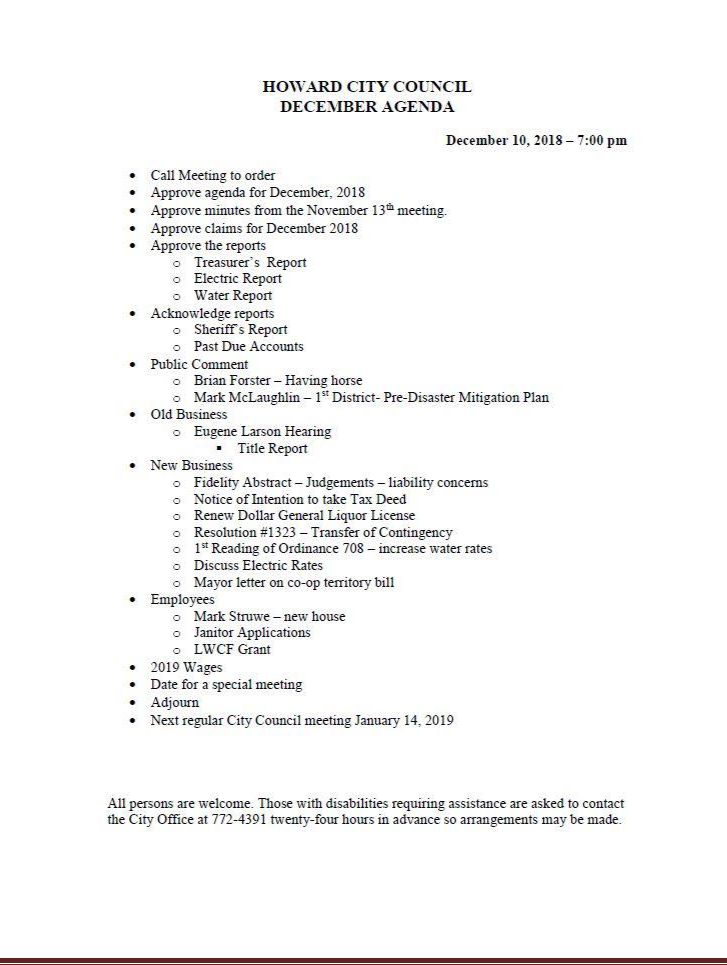 Miner County Pre-Disaster Mitigation Plan	Page 118City of Howard Sign in Sheet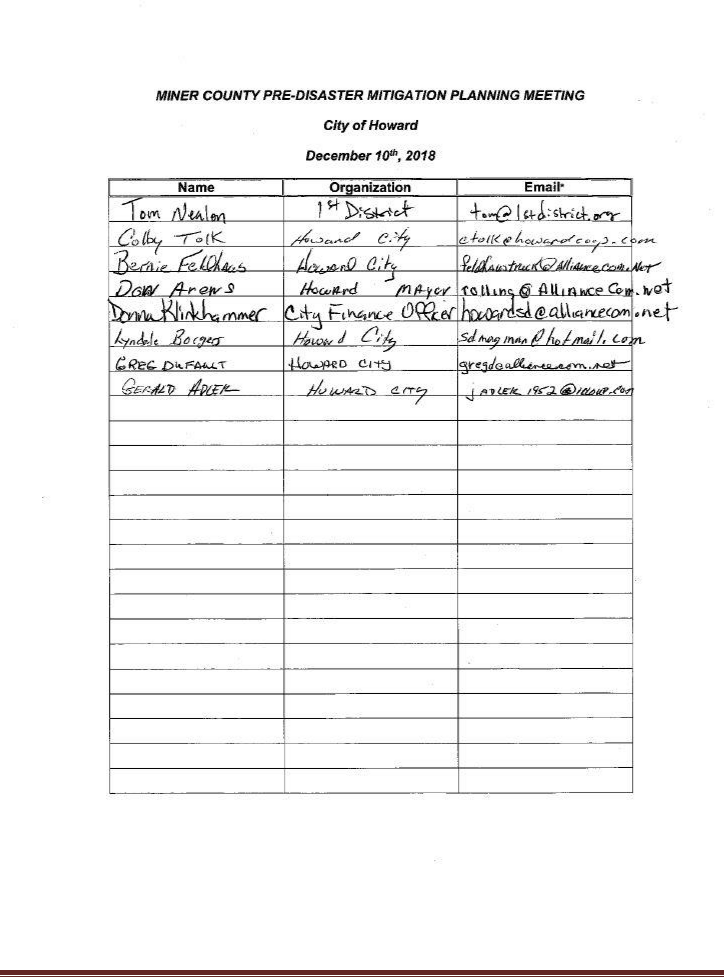 Miner County Pre-Disaster Mitigation Plan	Page 119City of Howard Meeting Minutes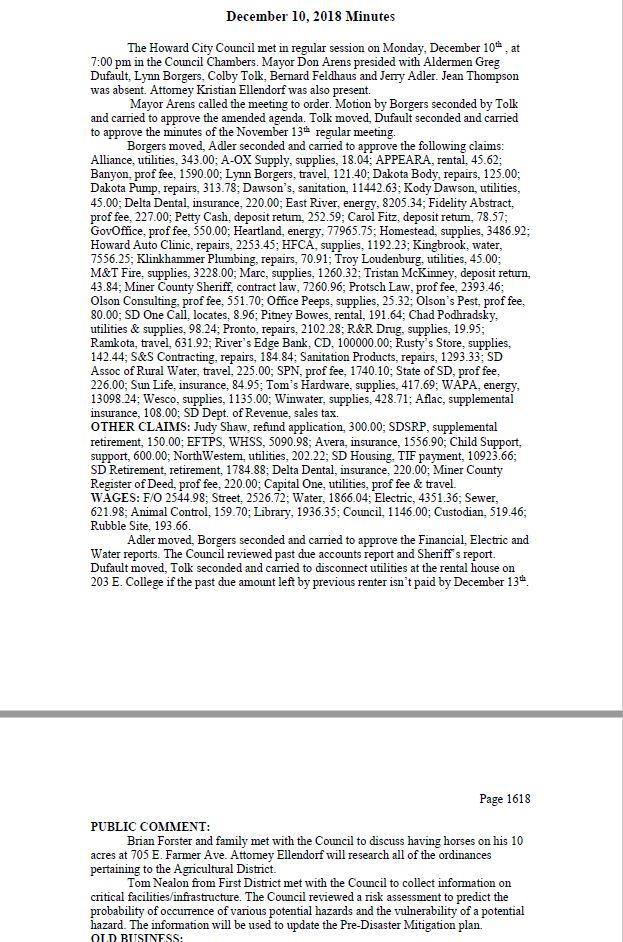 Miner County Pre-Disaster Mitigation Plan	Page 120Appendix DHazard Identification/Vulnerability WorksheetsAppendix E includes master worksheets for Hazard Identification and Vulnerability for jurisdictions compiled as described in Appendix D. Lists were gathered at meetings as described below:EntityTown of CanovaCity of CarthageCity of HowardVillage of VilasDateOctober 15, 2018December 10, 2018December 10, 2018December 12, 2018Master worksheets for Hazard Identification and Vulnerability for jurisdictions below.Miner County Pre-Disaster Mitigation Plan	Page 121Town of Canova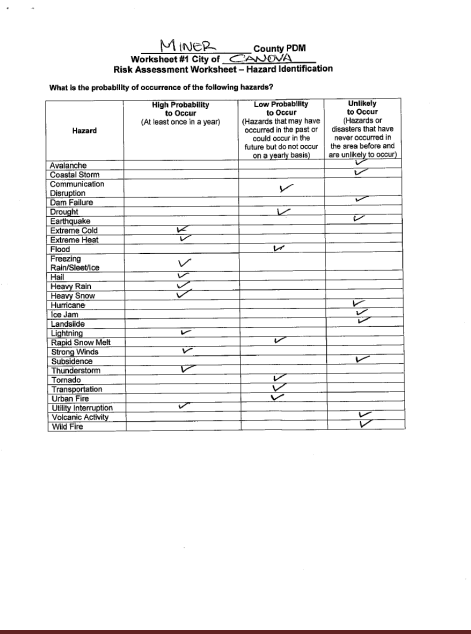 Miner County Pre-Disaster Mitigation Plan	Page 122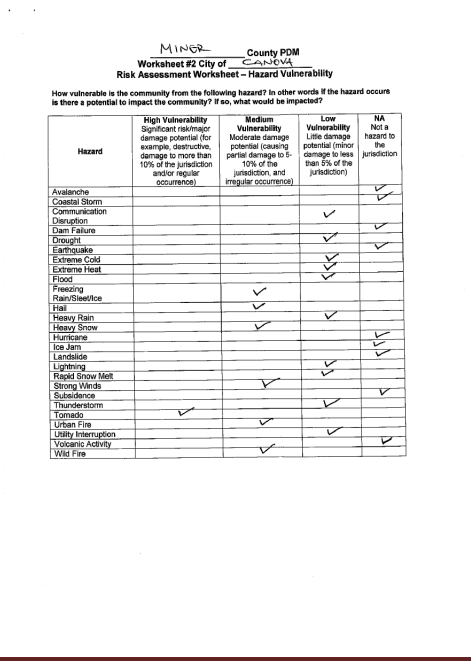 Miner County Pre-Disaster Mitigation Plan	Page 123City of Carthage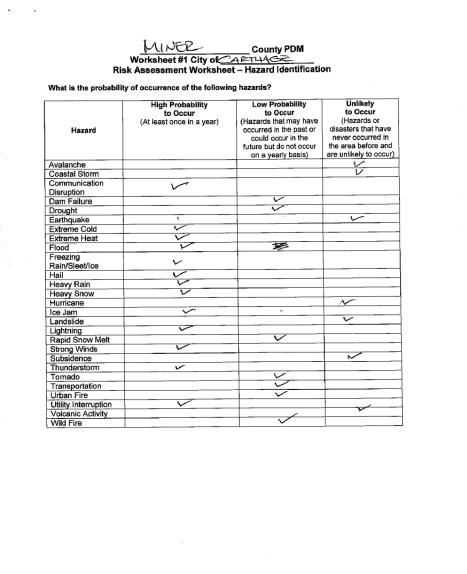 Miner County Pre-Disaster Mitigation Plan	Page 124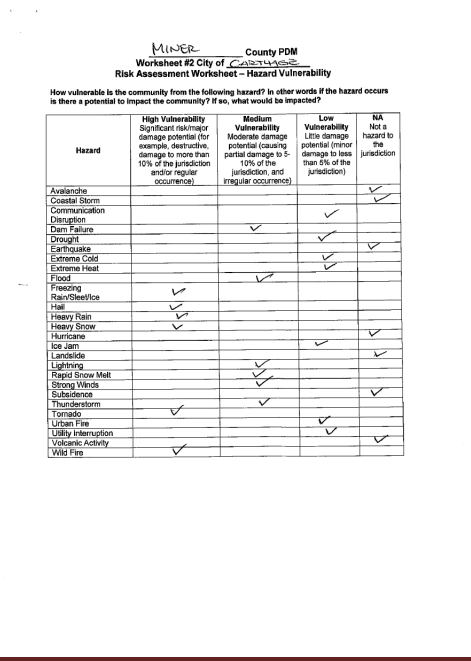 Miner County Pre-Disaster Mitigation Plan	Page 125City of Howard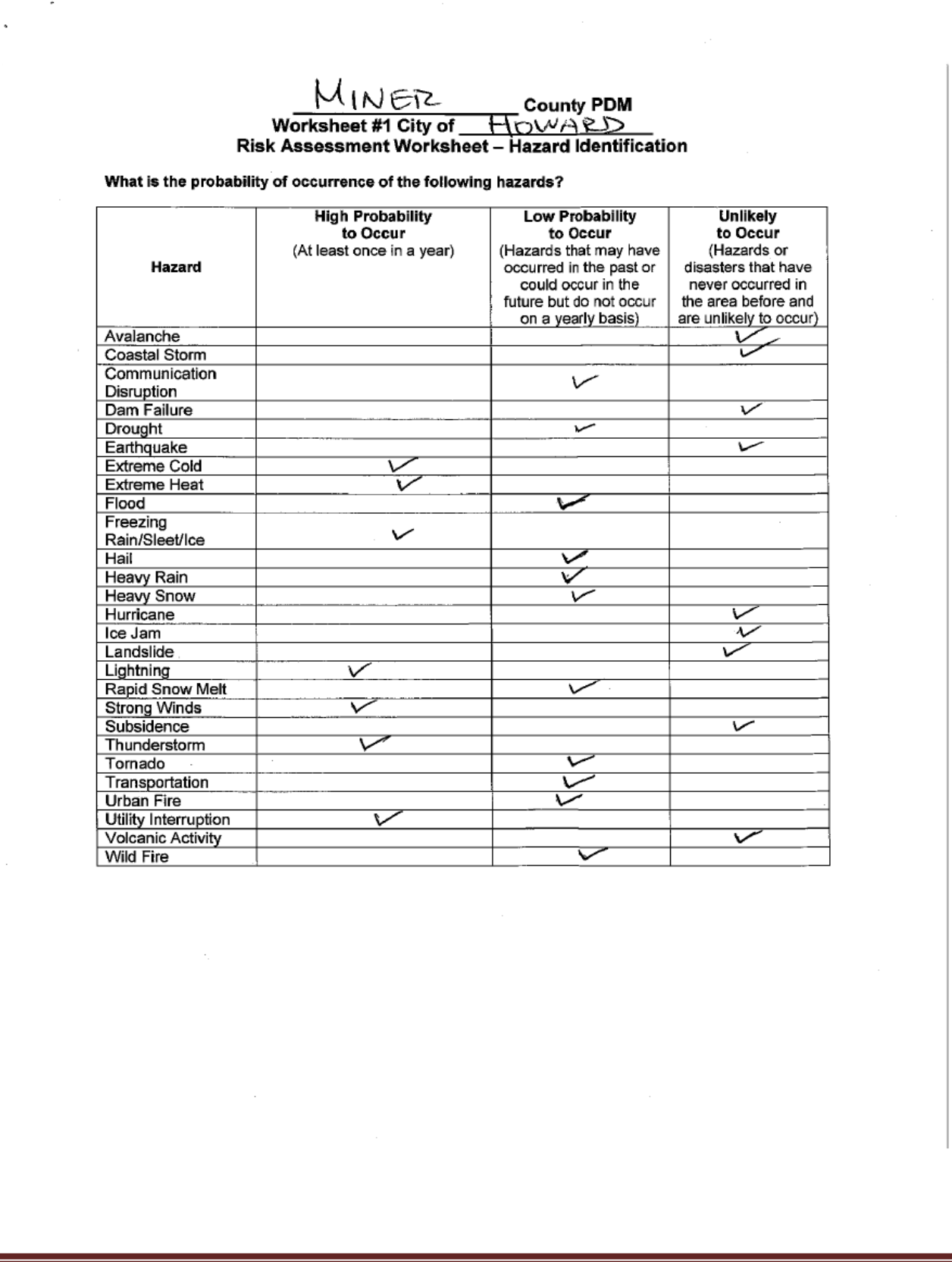 Miner County Pre-Disaster Mitigation Plan	Page 126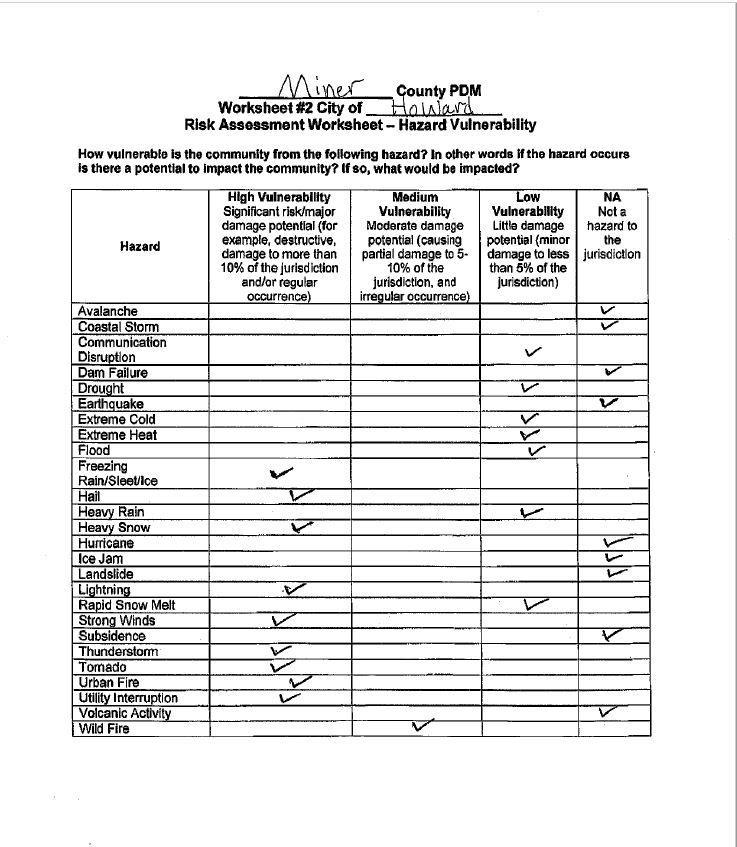 Miner County Pre-Disaster Mitigation Plan	Page 127Village of Vilas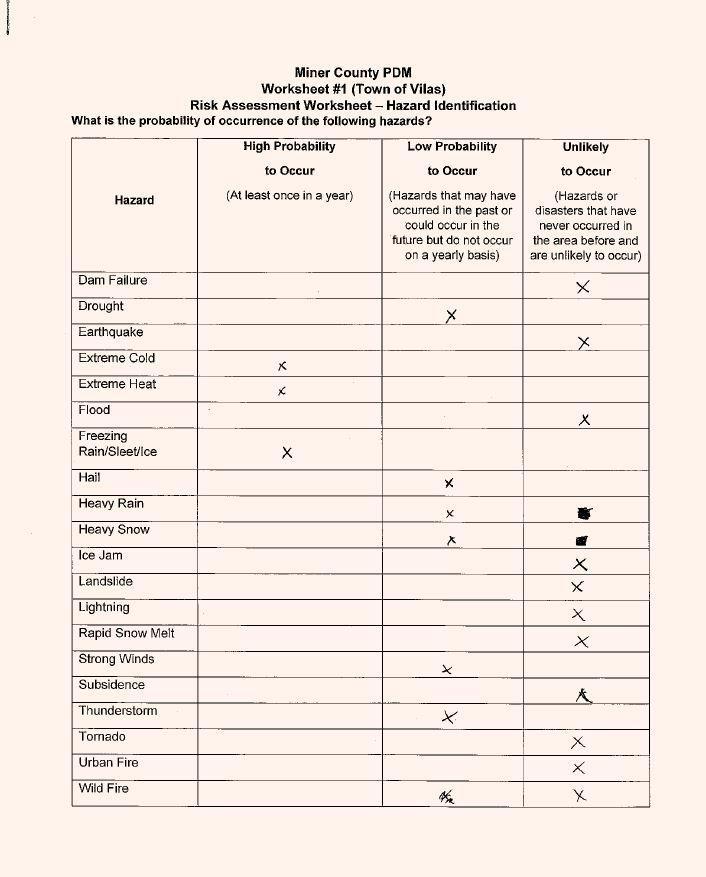 Miner County Pre-Disaster Mitigation Plan	Page 128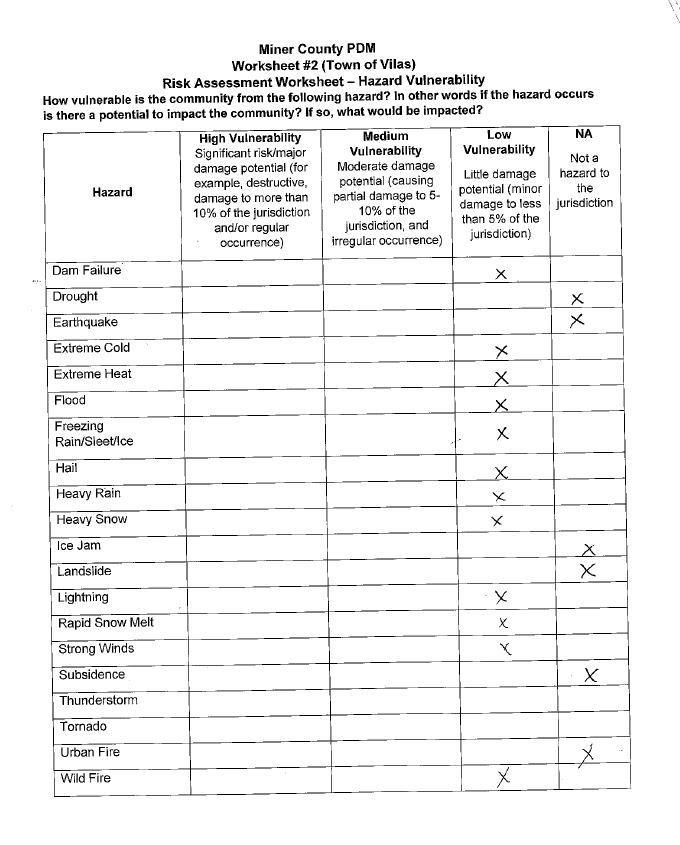 Miner County Pre-Disaster Mitigation Plan	Page 129Appendix ETownship Vulnerable and Potential Mitigation Project Site MapsIn October of 2018 First District mailed a request to the Township Clerk or Road Supervisor of every township in Miner County. They were requested to list any critical infrastructure and identify (on a map) any areas which are most vulnerable to natural hazards, specifically flooding. It was assumed that any townships which did not respond to the information request had no critical infrastructure or vulnerable areas which may require mitigation activities. Of the sixteen requests sent, eleven were returned with vulnerable areas identified (see table below).Maps identifying vulnerable areas for those townships which identified such areas are shown in the following pages.Miner County Pre-Disaster Mitigation Plan	Page 130Adams Township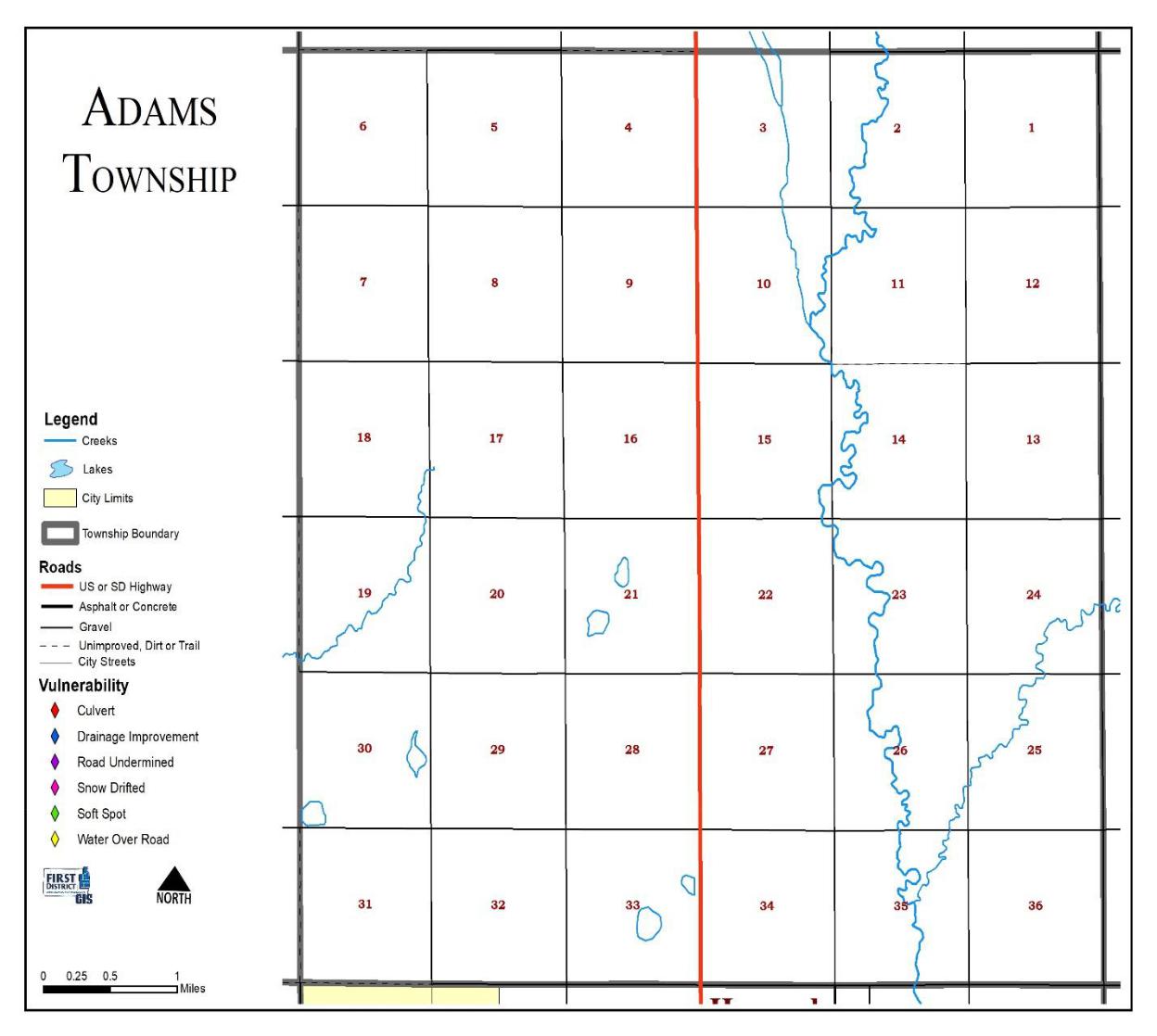 Miner County Pre-Disaster Mitigation Plan	Page 131Beaver Township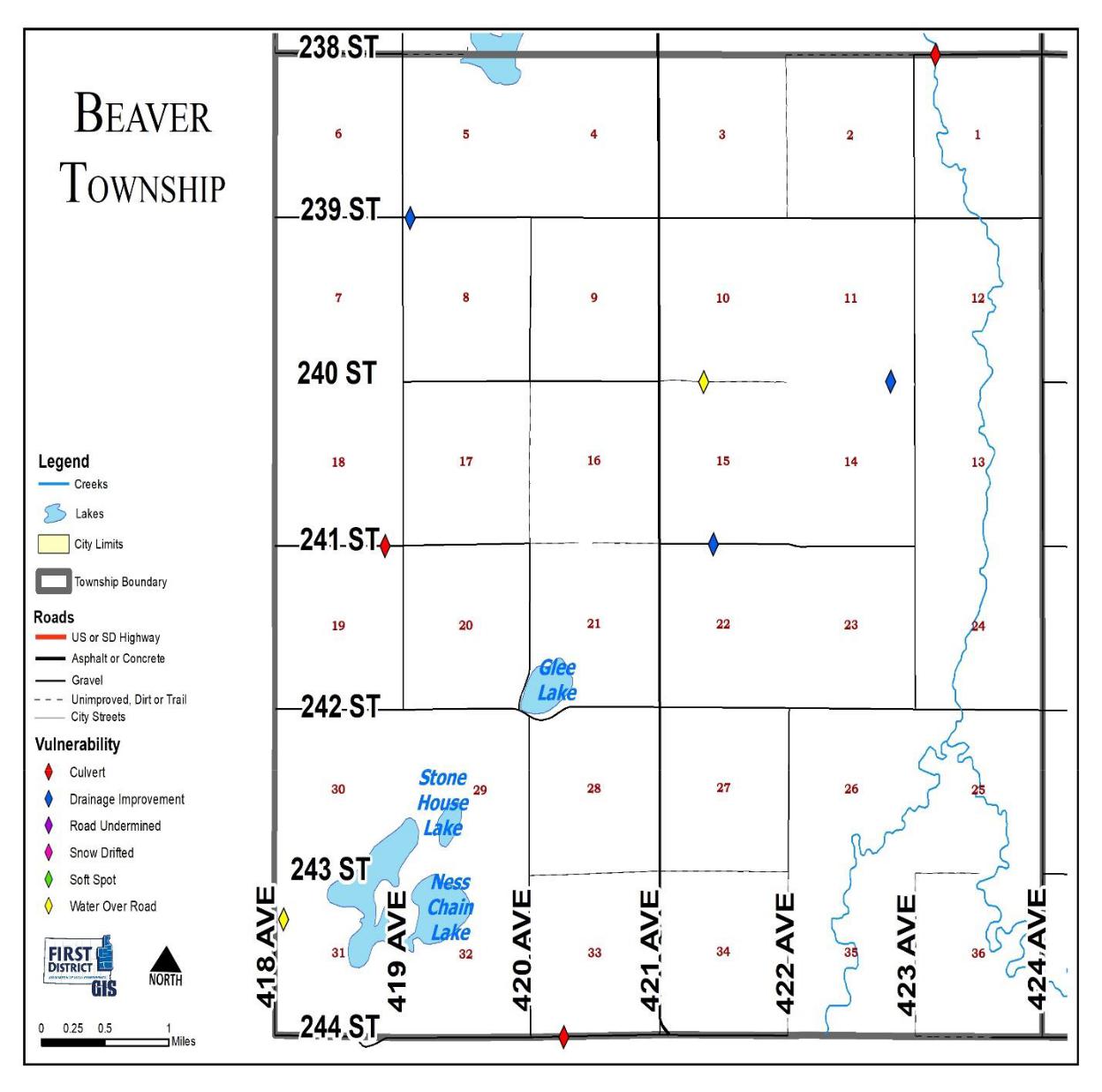 Miner County Pre-Disaster Mitigation Plan	Page 132Belleview Township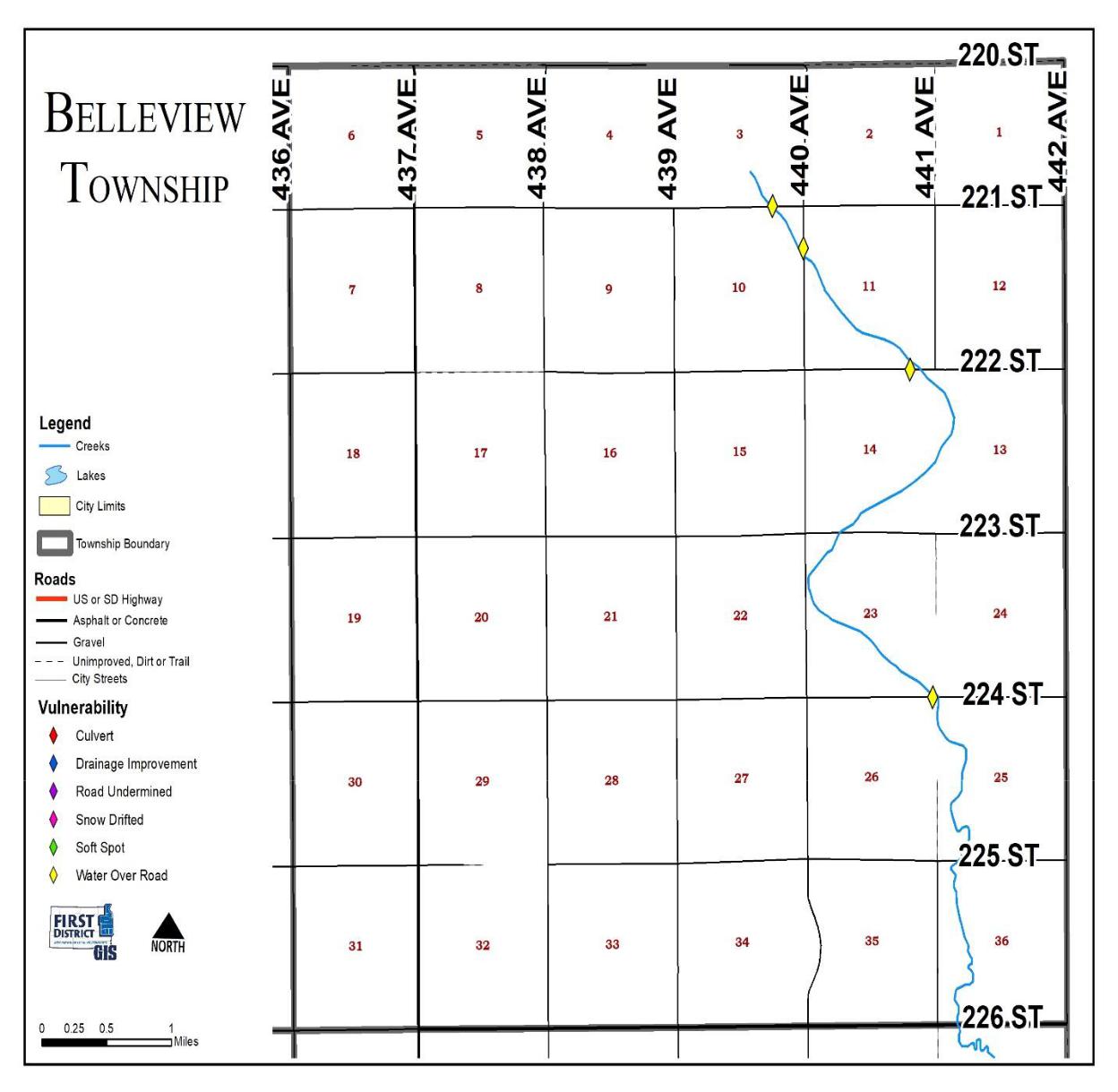 Miner County Pre-Disaster Mitigation Plan	Page 133Canova Township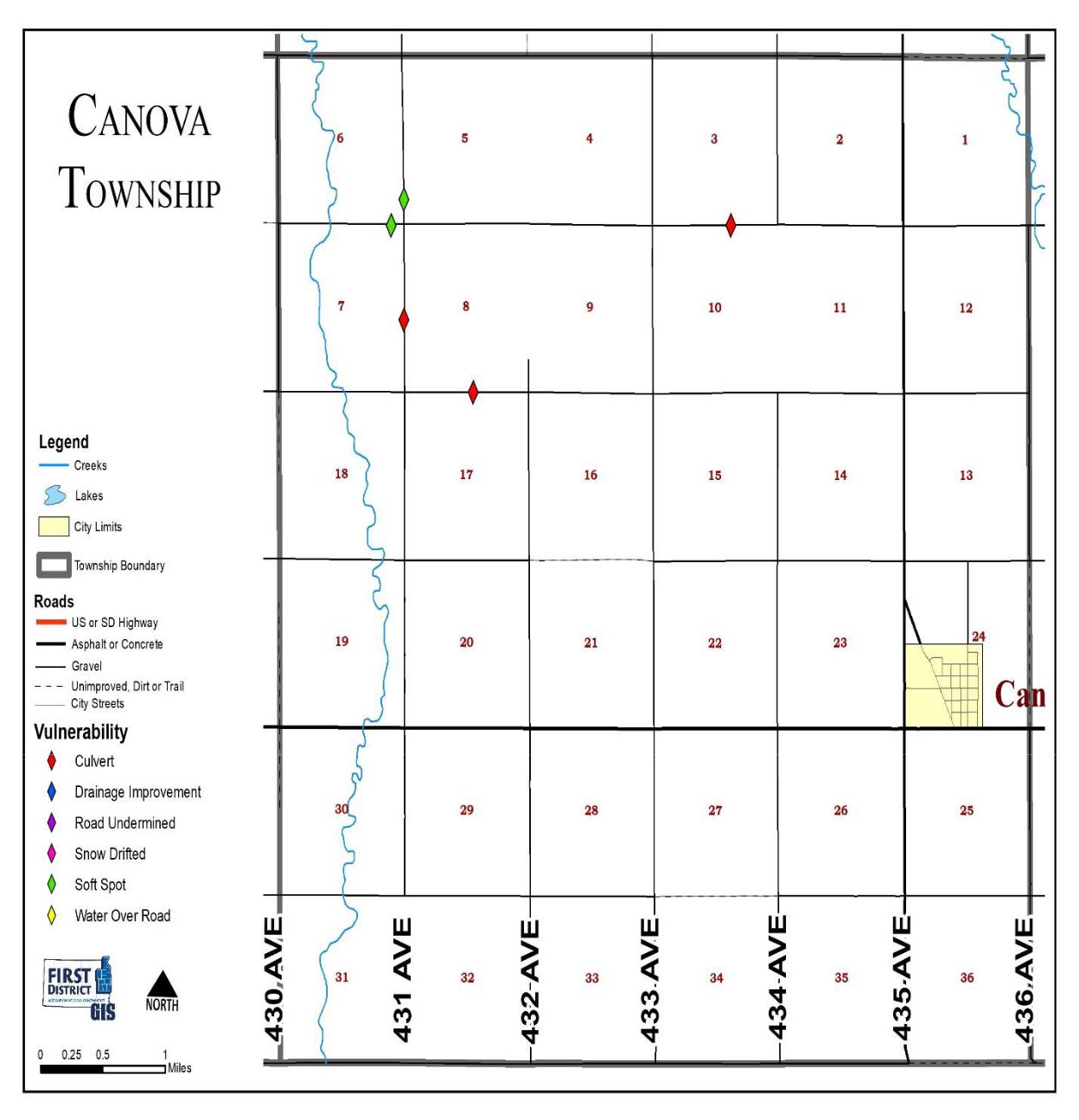 Miner County Pre-Disaster Mitigation Plan	Page 134Carthage Township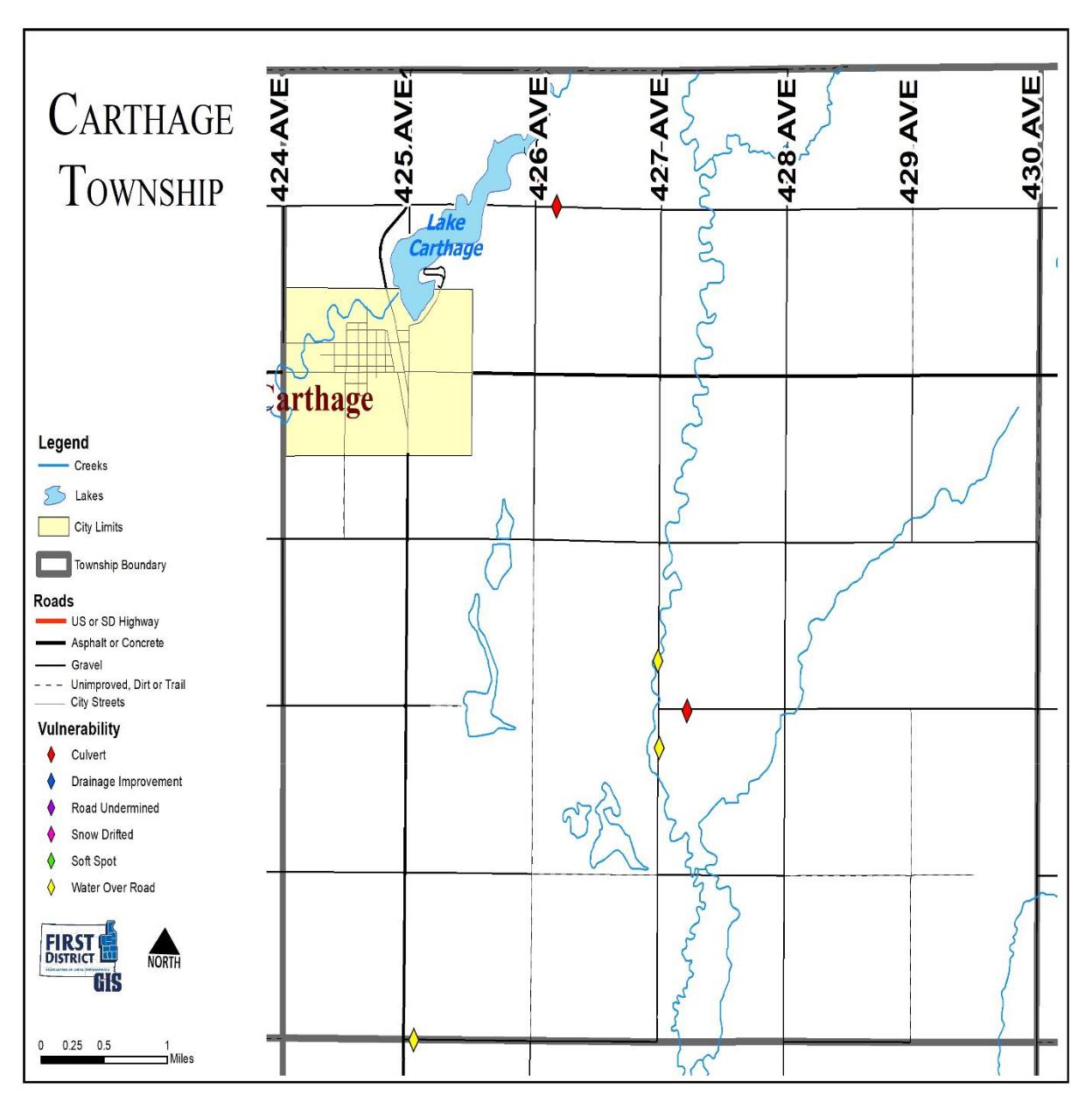 Miner County Pre-Disaster Mitigation Plan	Page 135Clearwater Township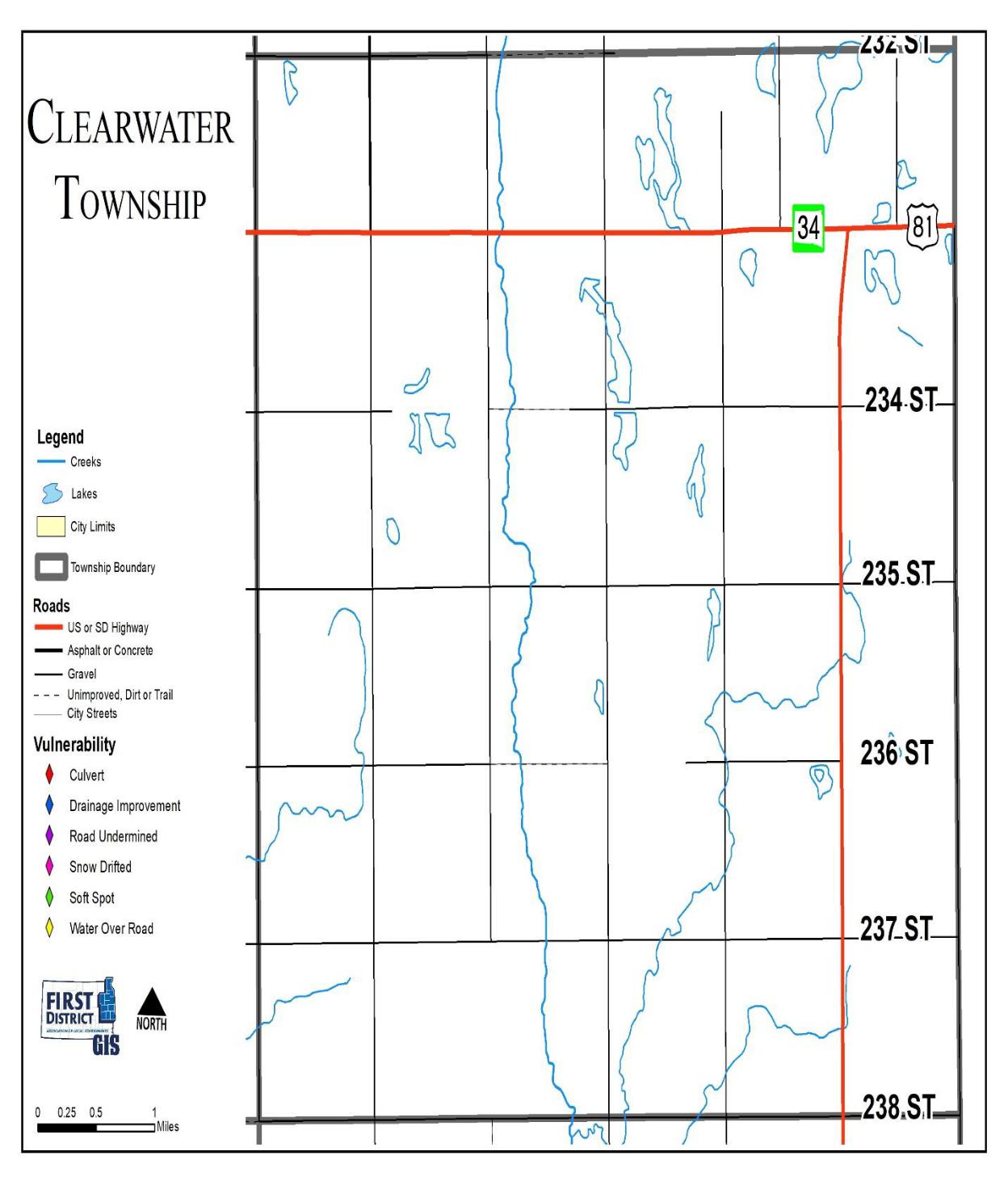 Miner County Pre-Disaster Mitigation Plan	Page 136Clinton Township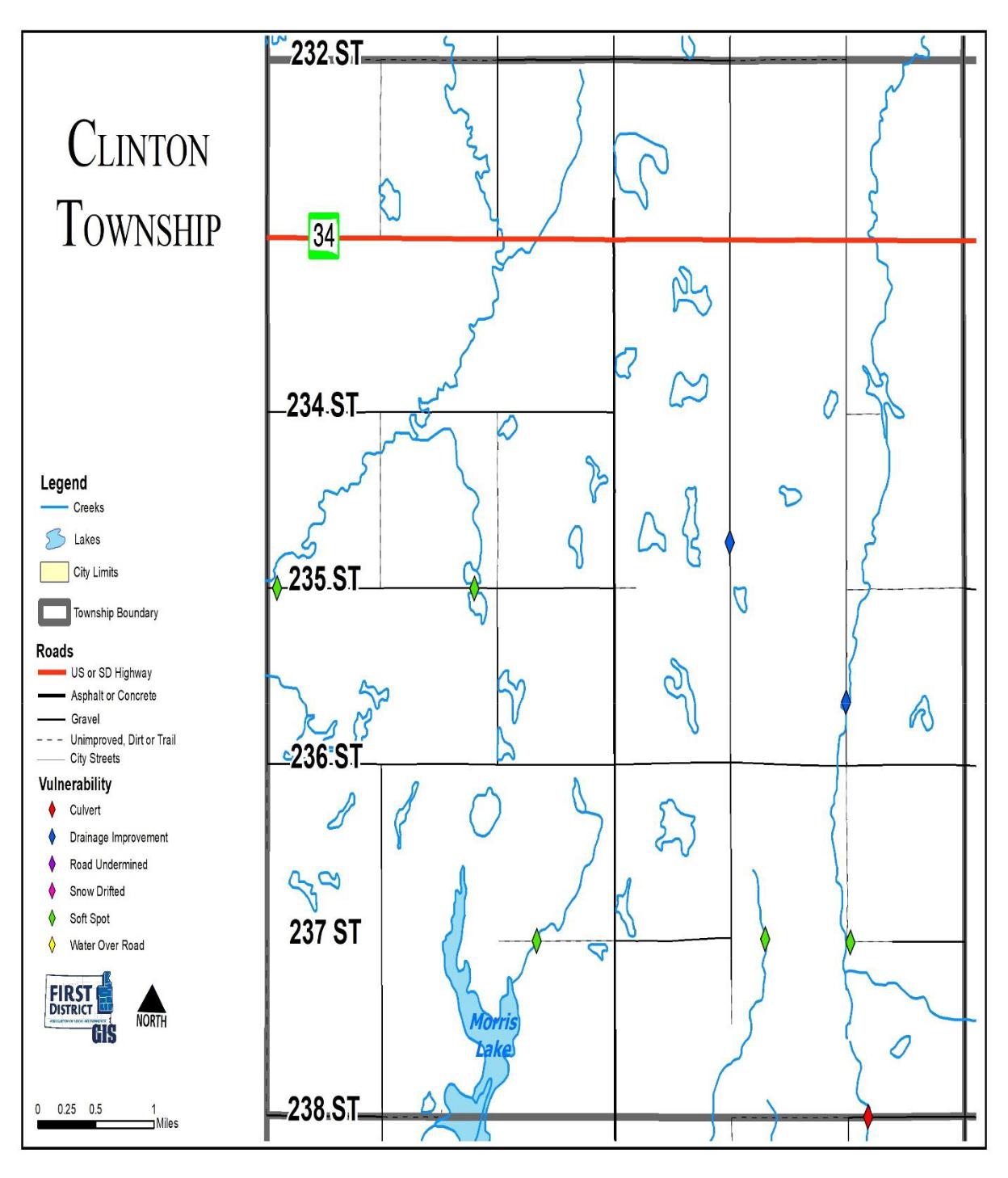 Miner County Pre-Disaster Mitigation Plan	Page 137Grafton Township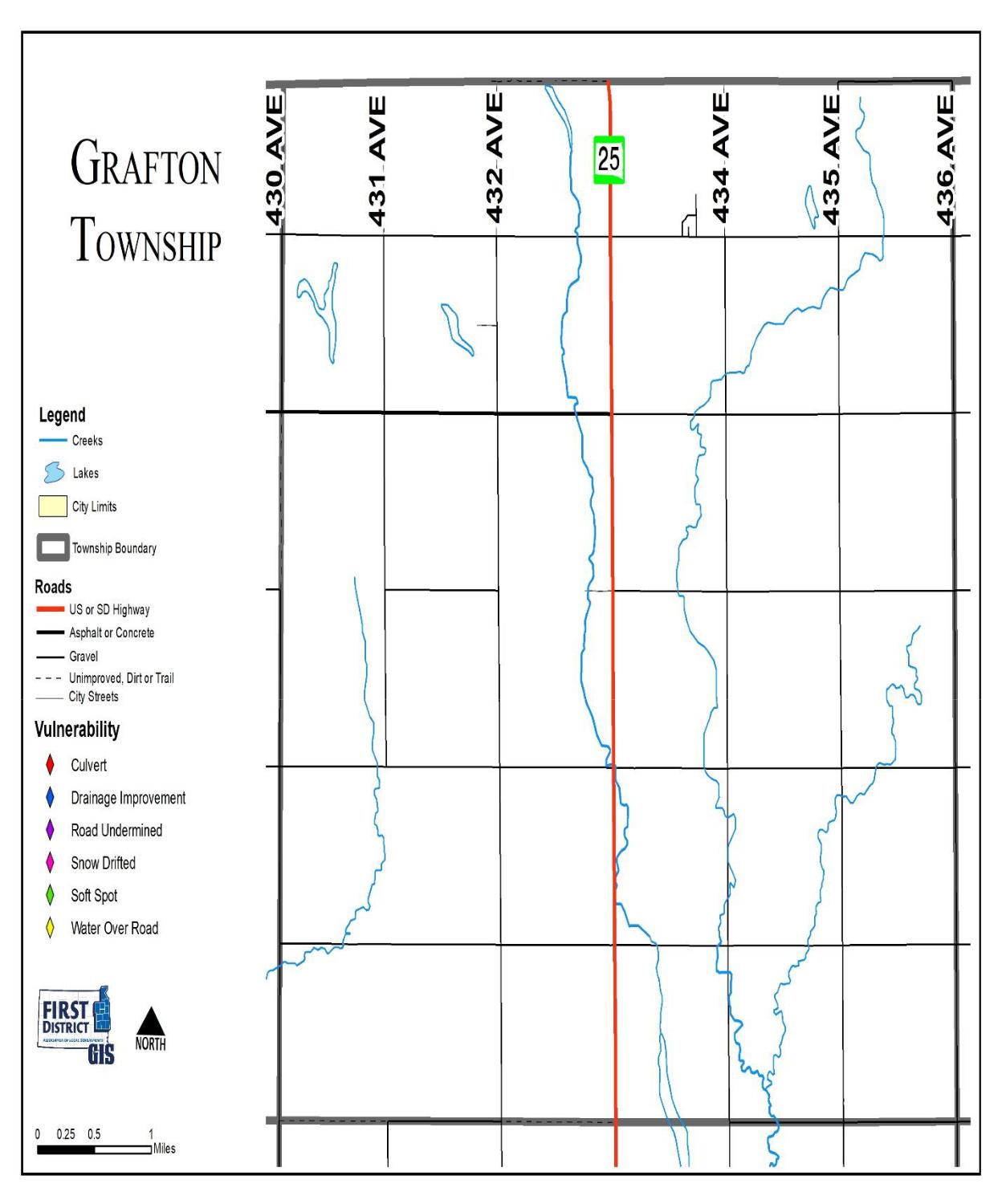 Miner County Pre-Disaster Mitigation Plan	Page 138Green Valley Township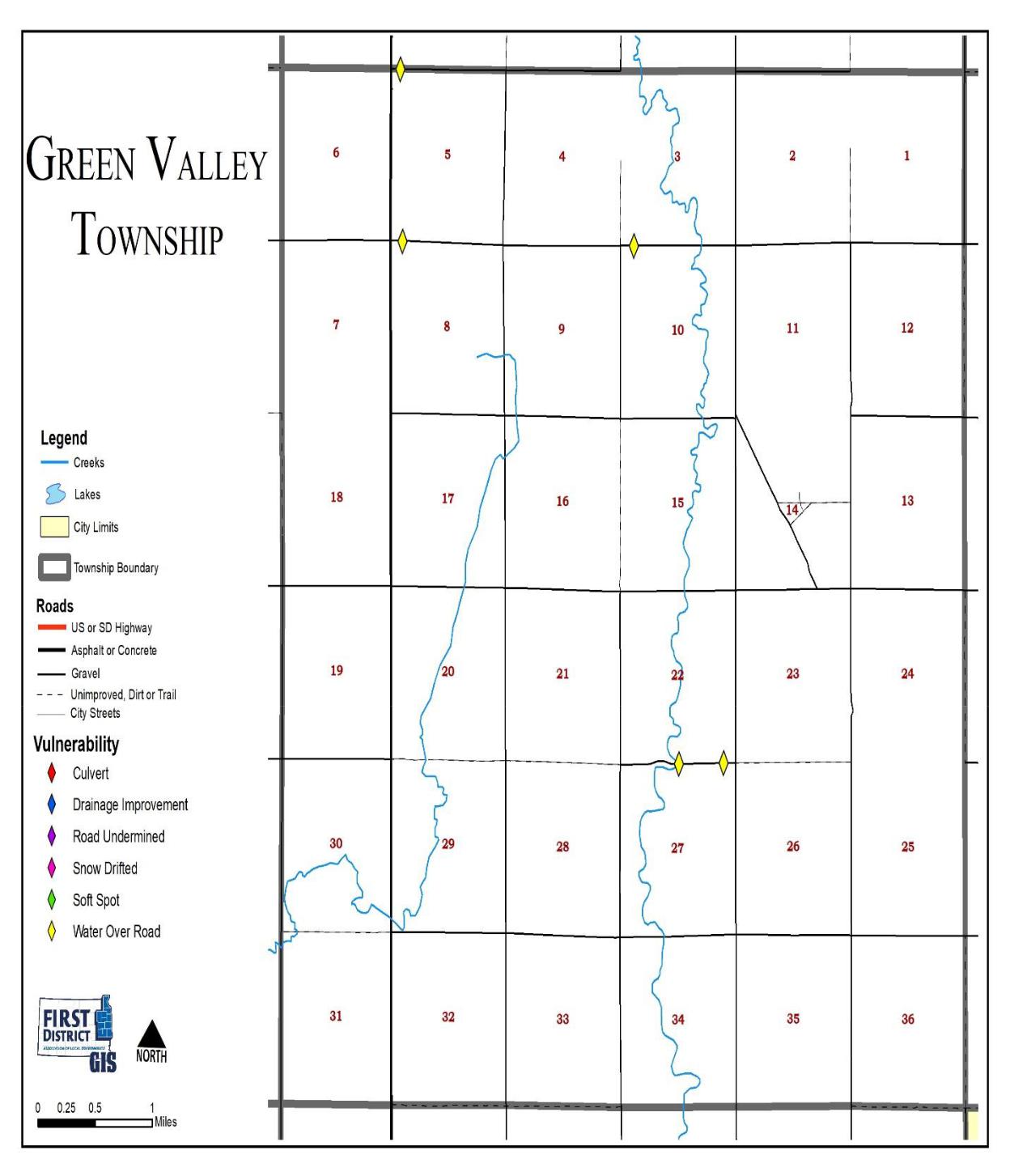 Miner County Pre-Disaster Mitigation Plan	Page 139Henden Township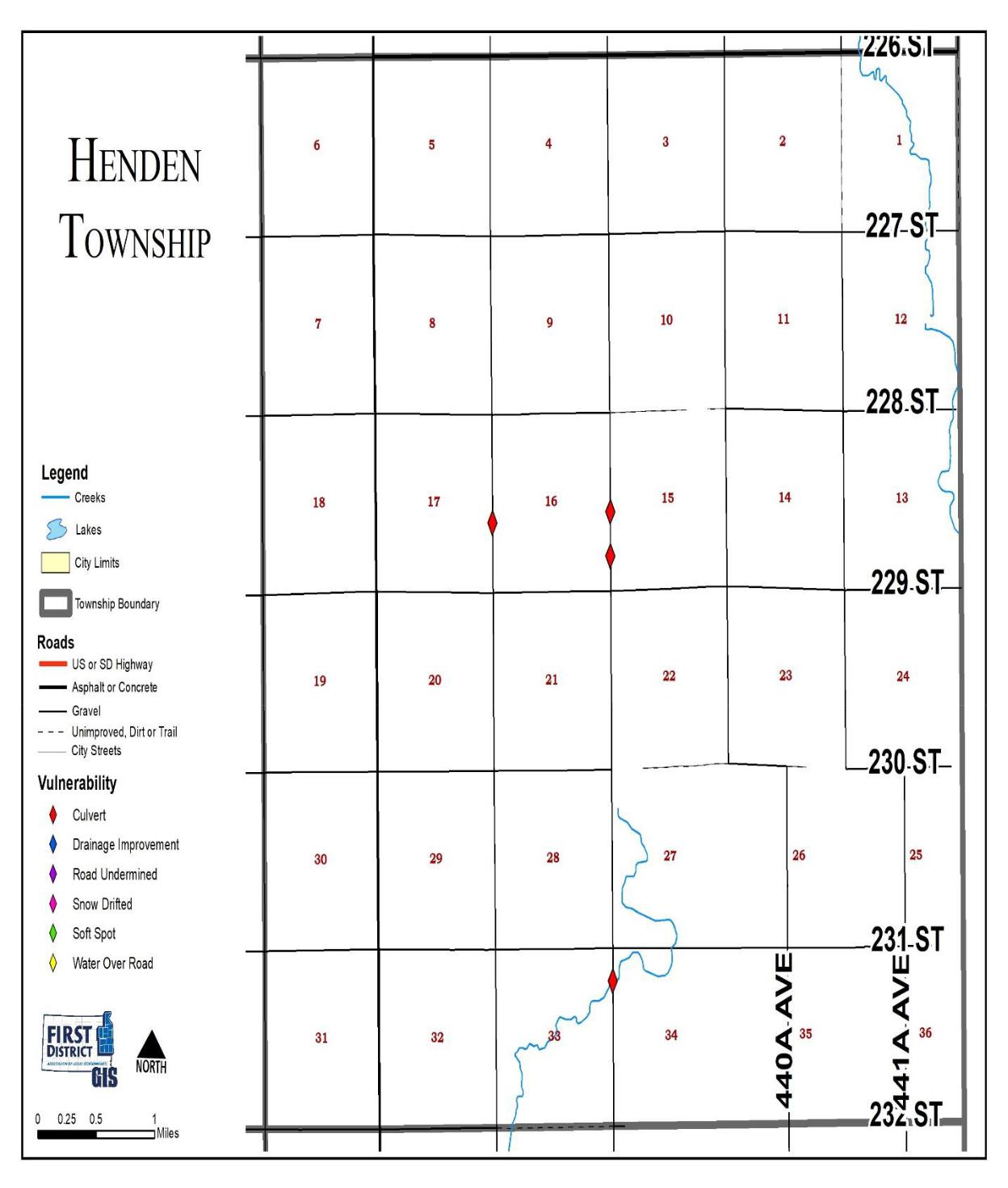 Miner County Pre-Disaster Mitigation Plan	Page 140Howard Township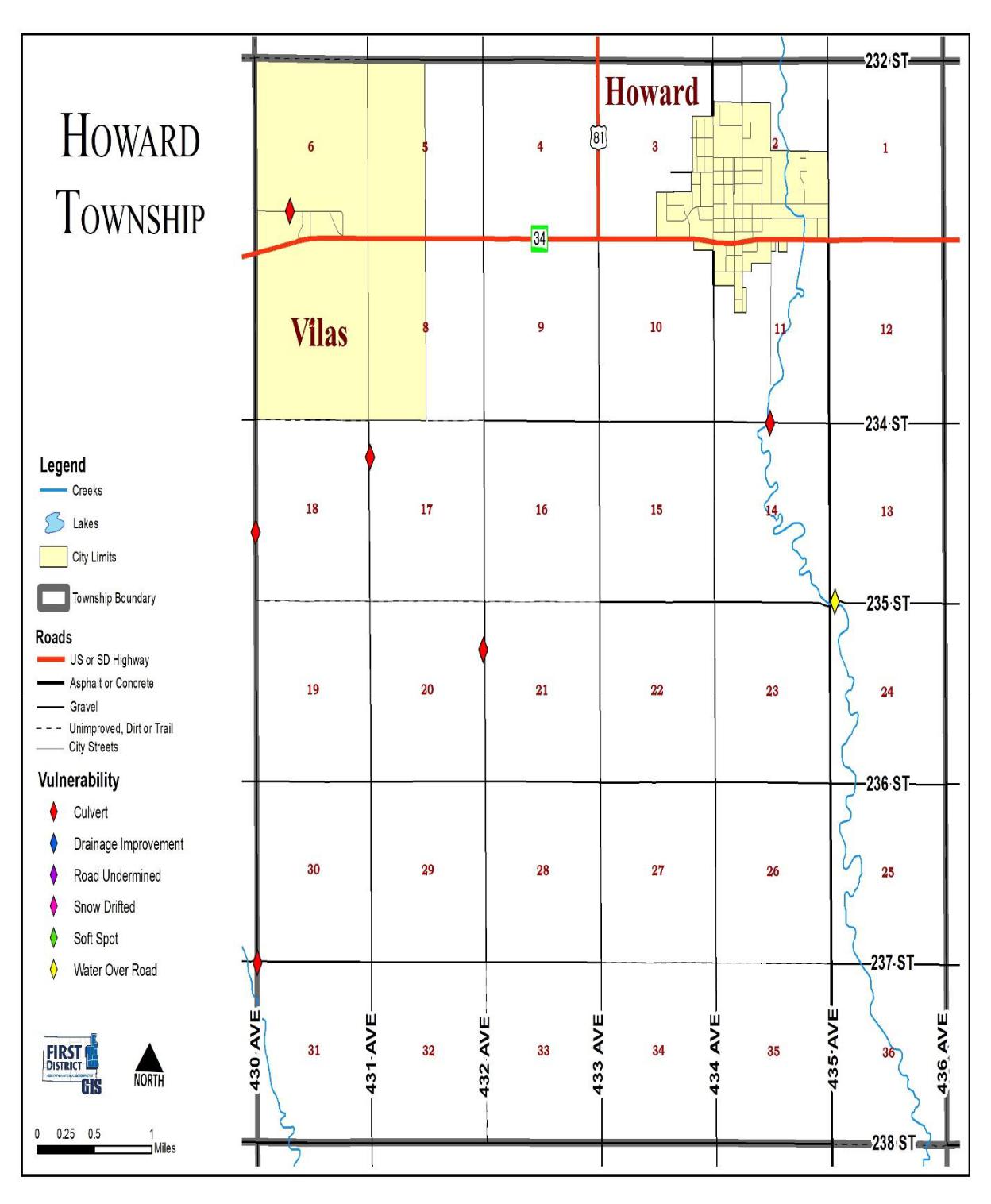 Miner County Pre-Disaster Mitigation Plan	Page 141Miner Township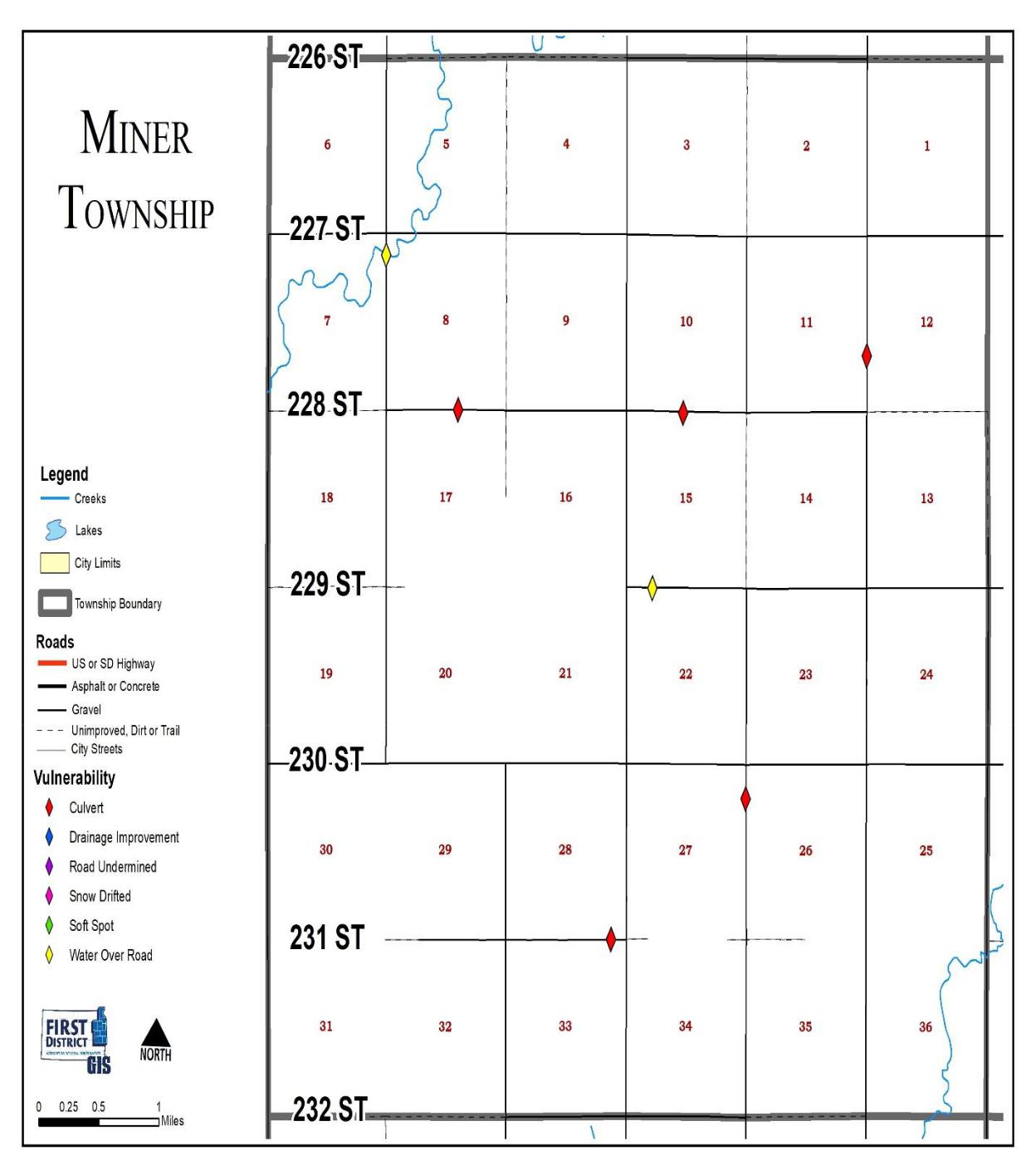 Miner County Pre-Disaster Mitigation Plan	Page 142Redstone Township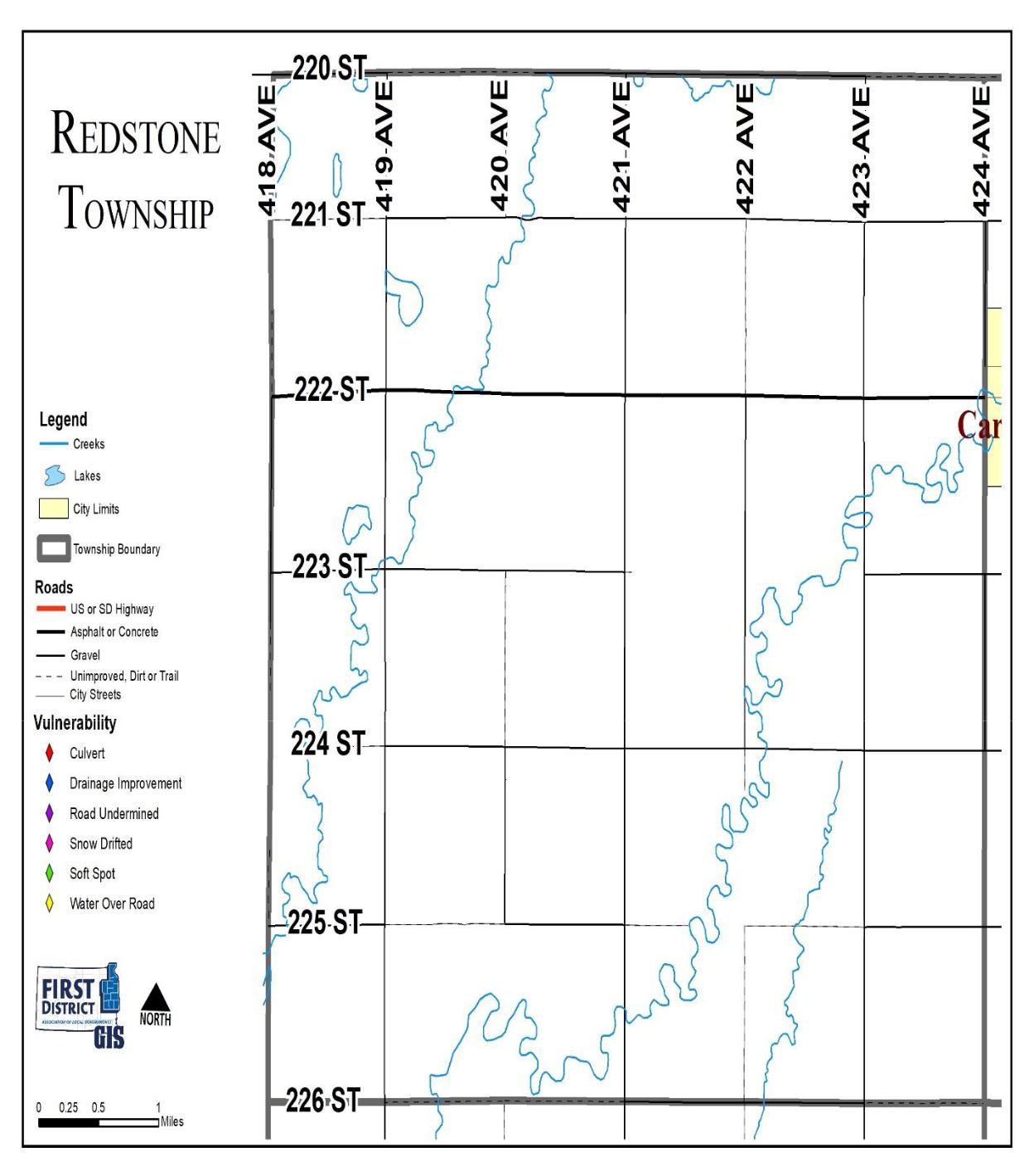 Miner County Pre-Disaster Mitigation Plan	Page 143Rock Creek Township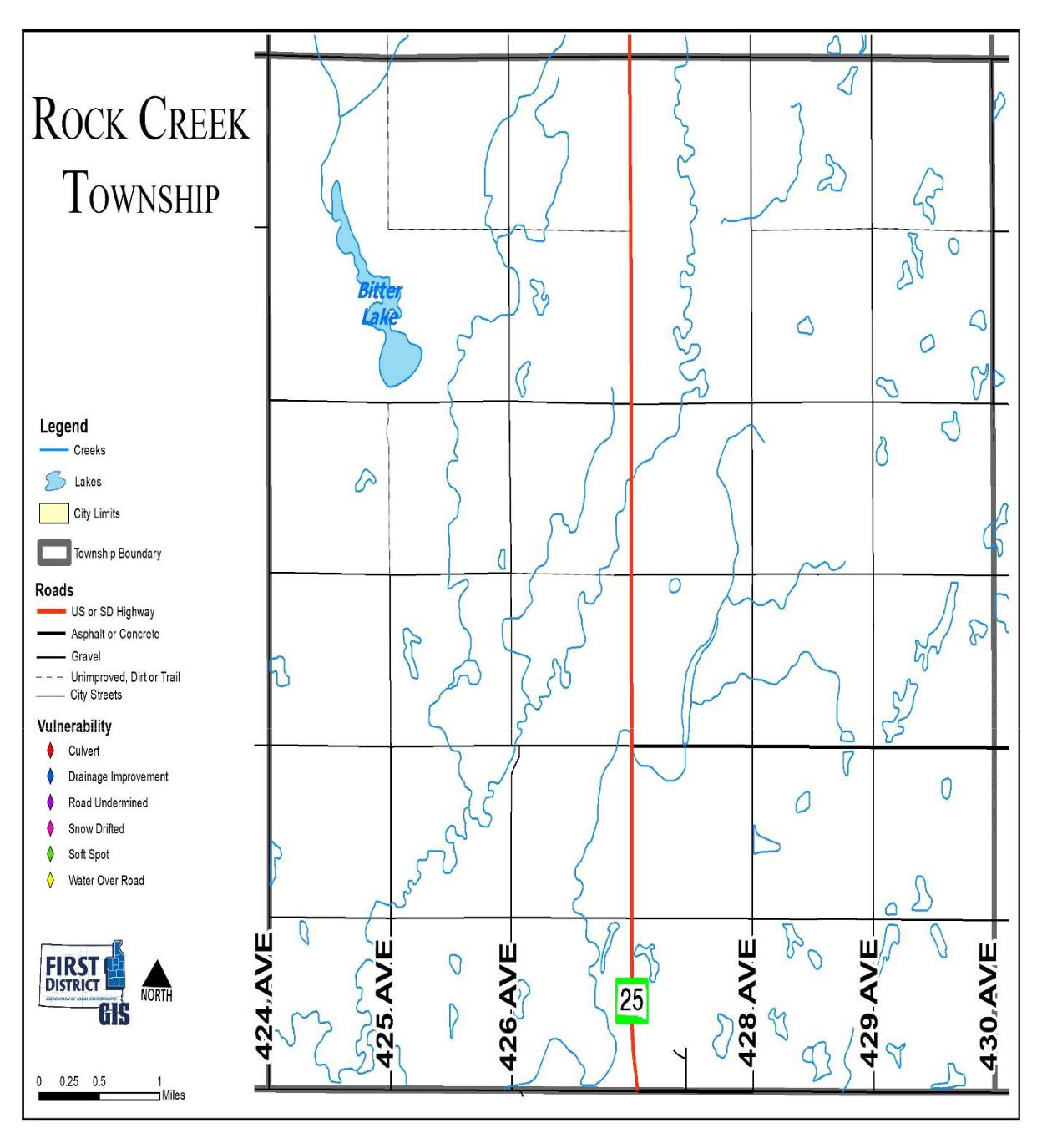 Miner County Pre-Disaster Mitigation Plan	Page 144Roswell Township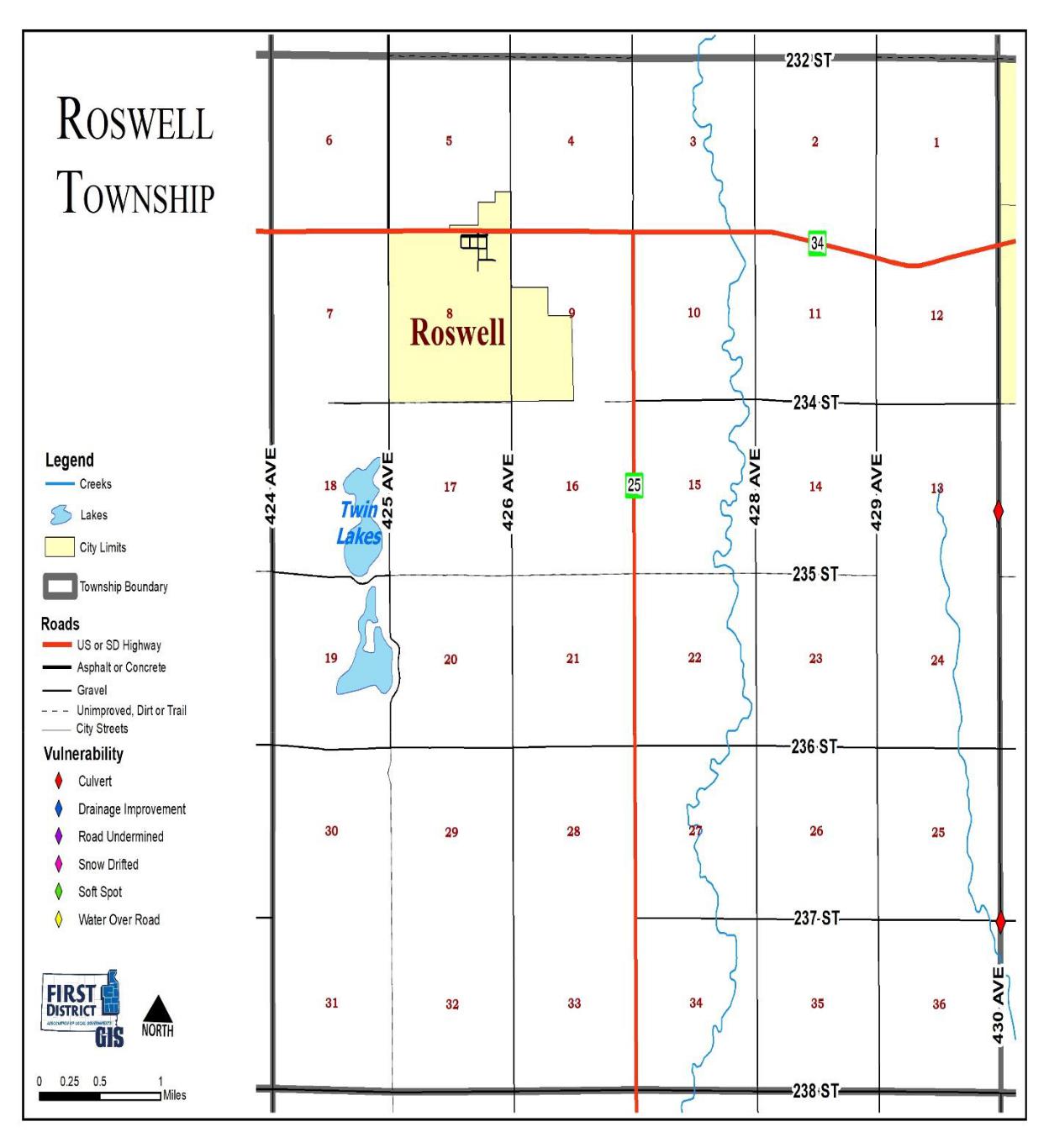 Miner County Pre-Disaster Mitigation Plan	Page 145Vermillion Township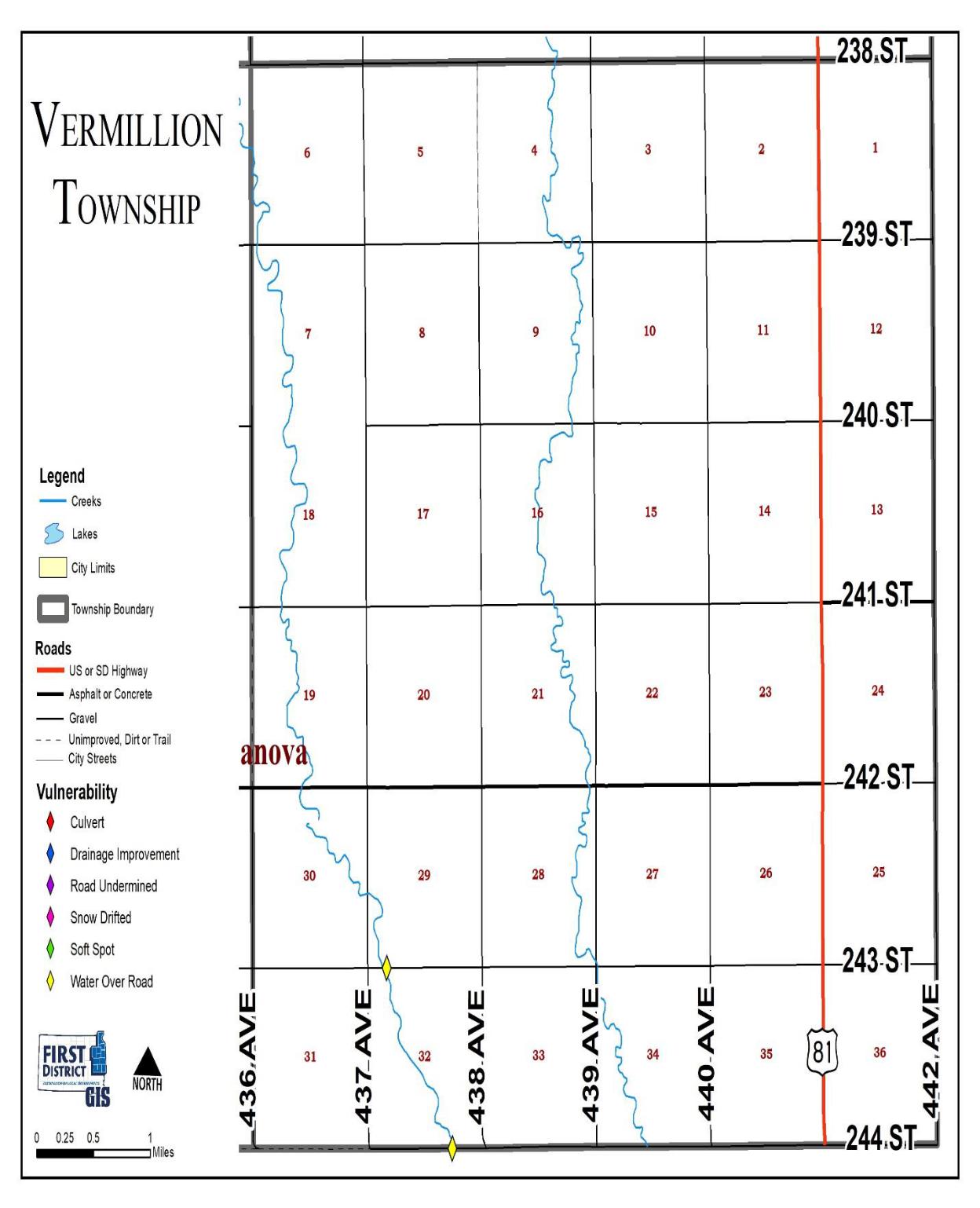 Miner County Pre-Disaster Mitigation Plan	Page 146Appendix GComprehensive Land Use MapsMiner County Pre-Disaster Mitigation Plan	Page 147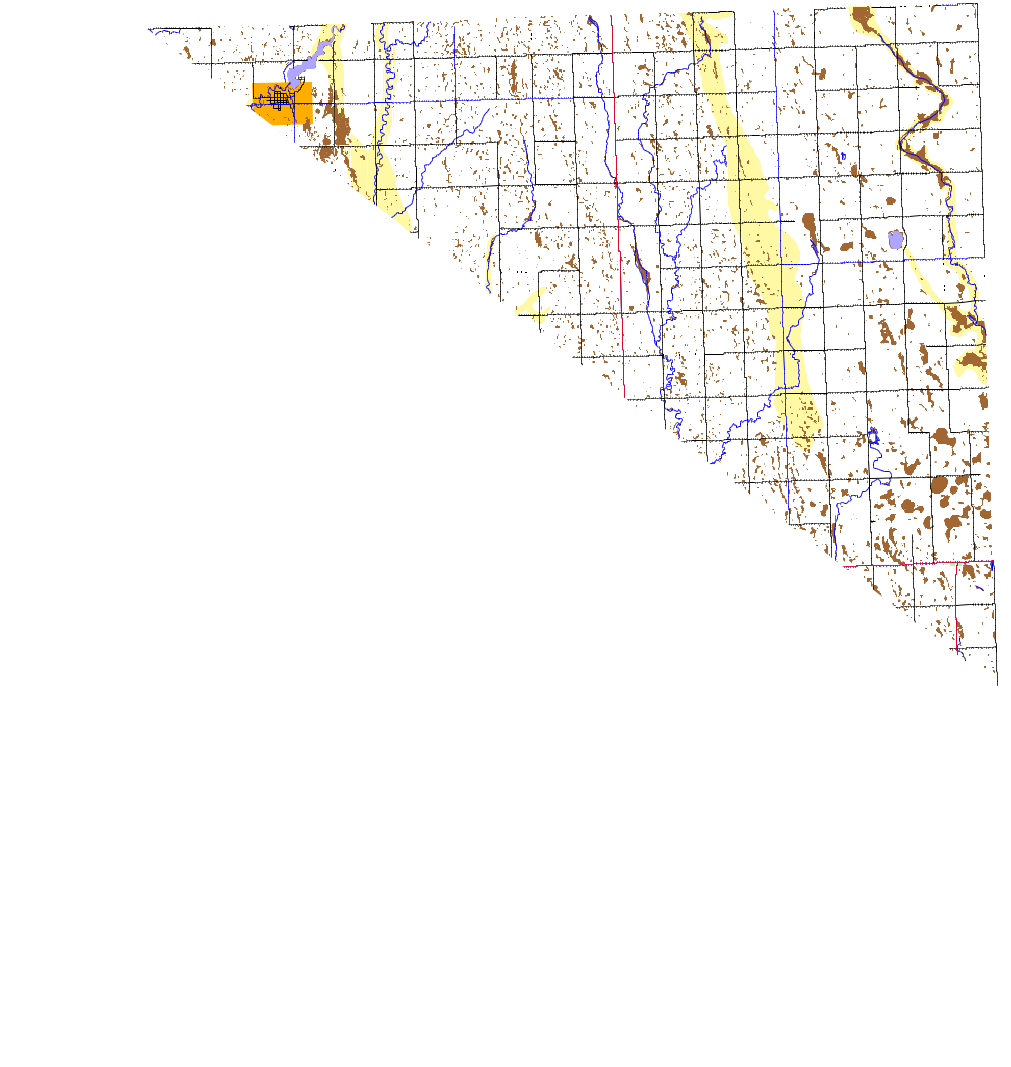 Miner County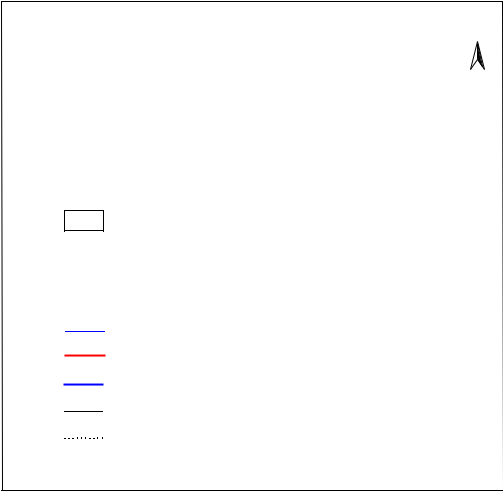 Comprehensive Land Use PlanFuture Land Use MapArea of De velopm en t O p portu nityArea of De velopm en t Tran sit io nArea of De velopm en t S tab ilityArea of De velopm en t L im it ation - S hallow A qu if erArea of De velopm en t L im it ation - W etlan dLakesStre amPa ve d S ta te Hig hwa yPa ve d C oun ty Ro adGra vel Ro adUnimp roved Ro ad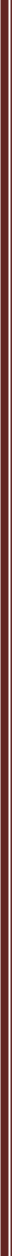 NTown of Canova Future Land Use Map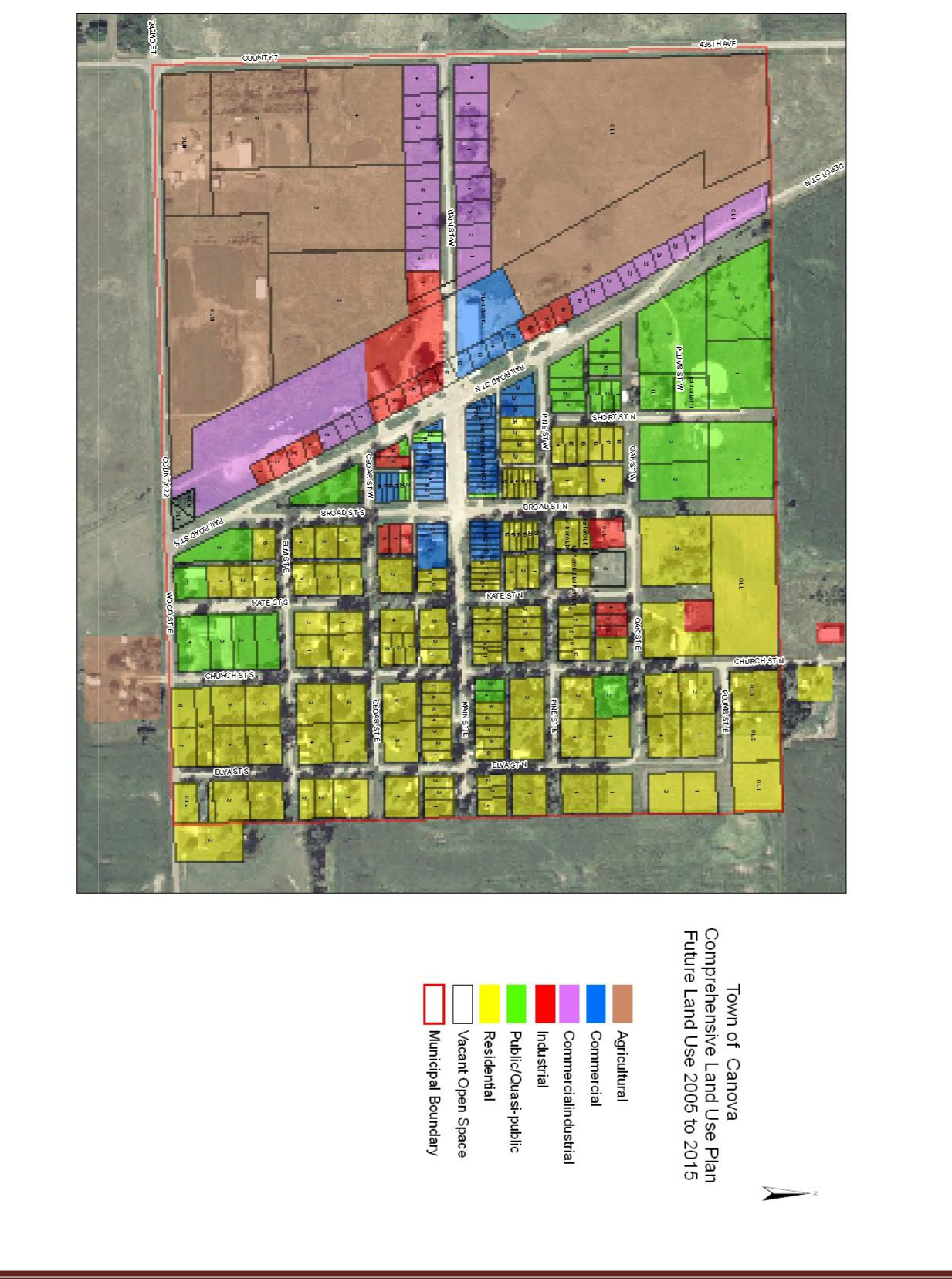 Miner County Pre-Disaster Mitigation Plan	Page 149City of Carthage Future Land Use Map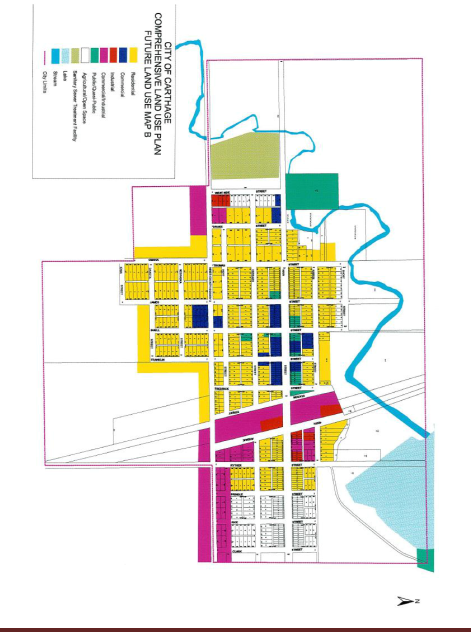 Miner County Pre-Disaster Mitigation Plan	Page 150City of Howard Future Land Use Map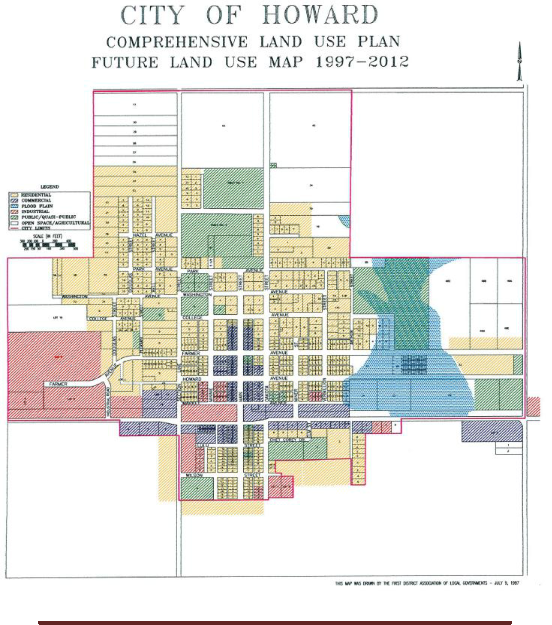 Miner County Pre-Disaster Mitigation Plan	Page 151Appendix G – Review of 2013 PDM Mitigation Project ImplementationMiner County Pre-Disaster Mitigation Plan	Page 153Appendix HReferencesMiner County Comprehensive Land Use Plan - First District Association of Local Governments, 2004Miner County Mitigation Plan, 2006 & 2013Miner County Hazardous Materials Plan – 2012Federal Emergency Management Agency. 2011. Local Multi-Hazard Mitigation Planning Guidance.NFIP Flood Insurance Rate MapsState of South Dakota Hazard Mitigation Plan. South Dakota Office of Emergency Management.2011.Town of Canova Comprehensive Land Use Plan, Zoning and Subdivision Ordinances – First District Association of Local Governments, 2006City of Carthage Comprehensive Land Use Plan and Zoning Ordinance – First District Association of Local Governments, 2002City of Howard Comprehensive Land Use Plan and Zoning Ordinance – First District Association of Local Governments, 1997Miner County Pre-Disaster Mitigation Plan	Page 154CHAPTER 5 – MITIGATION STRATEGY..................................................................................................CHAPTER 5 – MITIGATION STRATEGY..................................................................................................63•Mitigation Overview ........................................................................................................................63•  Implementation of Mitigation Actions .............................................................................................•  Implementation of Mitigation Actions .............................................................................................87CHAPTER 6 – PLAN MAINTENANCE ......................................................................................................CHAPTER 6 – PLAN MAINTENANCE ......................................................................................................88•  Monitoring, Evaluating, and Updating The Plan ............................................................................•  Monitoring, Evaluating, and Updating The Plan ............................................................................88•Continued Public Participation/Involvement...................................................................................88•Annual Reporting Procedures ........................................................................................................89•Five-Year PDM Review ..................................................................................................................89•Plan Amendments ..........................................................................................................................89•  Incorporation into Existing Planning Mechanisms .........................................................................•  Incorporation into Existing Planning Mechanisms .........................................................................90•Potential Funding Sources .............................................................................................................90•Federal ...........................................................................................................................................91•Local ...............................................................................................................................................94•Non-Governmental .........................................................................................................................94•1.1:Miner County Municipalities ...................................................................................................8•1.2:Miner County Townships ........................................................................................................9•2.1:Plan Participants ...................................................................................................................13•2.2:Dates of Plan Adoption by Jurisdiction .................................................................................14•2.3:Record of Participation .........................................................................................................15•3.1:Participation in Plan Development .......................................................................................18•3.2:Opportunities for Public Comment .......................................................................................20•3.3:Record of Review (Summary) ...............................................................................................23•4.1:Significant Hazard Occurrences 2000-2010 .........................................................................24•4.2:Hazards Categorized by Likelihood of Occurrence .............................................................25•4.3:Presidential Disaster Declarations in Miner County .............................................................30•4.4:Dam Locations in Miner County ............................................................................................30•4.5:Miner County Ten Year Drought History ...............................................................................31•4.6:Miner County Structural, Vehicle and Outside (Wildfire) Department Responses ...............32•4.7:Miner County 10-year Flood History .....................................................................................32•4.8:Miner County 10-year Hail History .......................................................................................33•4.9:Miner County Lightning History .............................................................................................34•4.10:Miner County 10-year Tornado History ................................................................................34•4.11:Miner County 10-year History of Extreme Temperatures ....................................................36•4.12:Miner County 10-year History for Thunderstorms ................................................................37•4.13Miner County 10-year History of Snow and Ice Storms ........................................................38•  4.14: Overall Summary of Vulnerability by Jurisdiction ..................................................................•  4.14: Overall Summary of Vulnerability by Jurisdiction ..................................................................•  4.14: Overall Summary of Vulnerability by Jurisdiction ..................................................................40•  4.15: Communities Participating in the National Flood Program, Miner County, SD.....................•  4.15: Communities Participating in the National Flood Program, Miner County, SD.....................•  4.15: Communities Participating in the National Flood Program, Miner County, SD.....................46•  4.16: Miner County National Flood Insurance Program Statistics .................................................•  4.16: Miner County National Flood Insurance Program Statistics .................................................•  4.16: Miner County National Flood Insurance Program Statistics .................................................46•  4.17: Critical Structures in Miner County .......................................................................................•  4.17: Critical Structures in Miner County .......................................................................................•  4.17: Critical Structures in Miner County .......................................................................................48•  4.18: Administrative and Technical Capabilities ............................................................................•  4.18: Administrative and Technical Capabilities ............................................................................•  4.18: Administrative and Technical Capabilities ............................................................................51•  4.19: Capabilities of Growth Guidance Instruments ......................................................................•  4.19: Capabilities of Growth Guidance Instruments ......................................................................•  4.19: Capabilities of Growth Guidance Instruments ......................................................................52•  4.20: Miner County (Rural Area) Estimated Potential Losses to Vulnerable Structures ...............•  4.20: Miner County (Rural Area) Estimated Potential Losses to Vulnerable Structures ...............•  4.20: Miner County (Rural Area) Estimated Potential Losses to Vulnerable Structures ...............54•  4.21: Canova Estimated Potential Dollar Losses to Vulnerable Structures ...................................•  4.21: Canova Estimated Potential Dollar Losses to Vulnerable Structures ...................................•  4.21: Canova Estimated Potential Dollar Losses to Vulnerable Structures ...................................54•  4.22: Carthage Estimated Potential Dollar Losses to Vulnerable Structures ................................•  4.22: Carthage Estimated Potential Dollar Losses to Vulnerable Structures ................................•  4.22: Carthage Estimated Potential Dollar Losses to Vulnerable Structures ................................54•  4.23: Howard Estimated Potential Dollar Losses to Vulnerable Structures ...................................•  4.23: Howard Estimated Potential Dollar Losses to Vulnerable Structures ...................................•  4.23: Howard Estimated Potential Dollar Losses to Vulnerable Structures ...................................55•  4.24: Vilas Estimated Potential Dollar Losses to Vulnerable Structures .......................................•  4.24: Vilas Estimated Potential Dollar Losses to Vulnerable Structures .......................................•  4.24: Vilas Estimated Potential Dollar Losses to Vulnerable Structures .......................................55•  4.25: Miner County Estimated Potential Dollar Losses to Vulnerable Structures ..........................•  4.25: Miner County Estimated Potential Dollar Losses to Vulnerable Structures ..........................•  4.25: Miner County Estimated Potential Dollar Losses to Vulnerable Structures ..........................55•4.26:  HAZUS-MH Base Flood (1 Percent Chance) Loss Estimation Results (2007) ...................4.26:  HAZUS-MH Base Flood (1 Percent Chance) Loss Estimation Results (2007) ...................56•  4.27: Miner County Annualized Losses from Tornadoes ...............................................................•  4.27: Miner County Annualized Losses from Tornadoes ...............................................................•  4.27: Miner County Annualized Losses from Tornadoes ...............................................................56Miner County Pre-Disaster Mitigation PlanMiner County Pre-Disaster Mitigation PlanMiner County Pre-Disaster Mitigation PlanPage 3NamePopulationLocationLocationElevationHousing UnitsCanova1054352’ 52” N1,522 feet59Canova1059730’ 16” W1,522 feet599730’ 16” WCarthage1444410’ 16” N1,434 feet136Carthage1449742’ 59” W1,434 feet1369742’ 59” WHoward8584400’ 39” N1,575 feet509Howard8589731’ 36” W1,575 feet5099731’ 36” WRoswell*154400'26'' N1,401 feet11Roswell*159741'45'' W1,401 feet119741'45'' WVilas**204400'38''N1,480 feet13Vilas**209735'50'' W1,480 feet139735'50'' WFedora**Township4400'32''N1,375 feet16Fedora**Township9747'27'' W1,375 feet169747'27'' WEpiphany**Township4350'57''N1,362 feet10Epiphany**Township9739'42'' W1,362 feet109739'42'' WMiner County1,2324402'40''N1,463 feet1,308(rural area only)1,23297 37'29'' W97 37'29'' W1,463 feet1,308(rural area only)97 37'29'' W97 37'29'' WTownshipPopulationTownshipPopulationAdams120Henden111Beaver40Howard140Belleview70Miner35Canova82Redstone19Carthage38Rock Creek78Clearwater162Roswell58Clinton82Vermillion90Grafton71Green Valley51Township Total Pop.1,247Continuing ParticipantsDo Not ParticipateCanovaFedoraCarthageEpiphanyHowardRoswellMiner CountyVilasJurisdictionDate of AdoptionMiner County CommissionAugust 6th, 2019CanovaJuly 10th, 2019CarthageJuly 8th, 2019HowardAugust 12th, 2019NatureNatureofCanovaCarthageHowardVilasMinerParticipationParticipationParticipationParticipationParticipationCanovaCarthageHowardVilasCountyParticipationParticipationParticipationParticipationParticipationCountyAttended Meetings orAttended Meetings orAttended Meetings orAttended Meetings orAttended Meetings orAttended Meetings orworksessionssessionssessions(aminimumminimumminimumof1meetingsmeetingsmeetingswillwillbeconsideredconsideredconsideredsatisfactory).satisfactory).satisfactory).satisfactory).SubmittedSubmittedSubmittedinventoryinventoryinventoryandsummarysummarysummarysummaryofreportsreportsandandplansplansrelevantrelevantrelevantto hazard mitigation.to hazard mitigation.to hazard mitigation.to hazard mitigation.to hazard mitigation.to hazard mitigation.SubmittedSubmittedSubmittedthetheRiskAssessmentAssessmentAssessmentAssessmentWorksheet.Worksheet.Worksheet.Worksheet.SubmittedSubmittedSubmitteddescription of what isdescription of what isdescription of what isdescription of what isdescription of what isdescription of what isat risk (including localat risk (including localat risk (including localat risk (including localat risk (including localat risk (including localcritical facilitiescritical facilitiescritical facilitiescritical facilitiescritical facilitiesandinfrastructure  atinfrastructure  atinfrastructure  atinfrastructure  atinfrastructure  atriskfromfromspecificspecificHazards worksheet)Hazards worksheet)Hazards worksheet)Hazards worksheet)Hazards worksheet)Hazards worksheet)SubmittedSubmittedSubmittedadescription or map ofdescription or map ofdescription or map ofdescription or map ofdescription or map ofdescription or map oflocalland-useland-useland-usepatterns (current andpatterns (current andpatterns (current andpatterns (current andpatterns (current andpatterns (current andproposed/expected).proposed/expected).proposed/expected).proposed/expected).proposed/expected).proposed/expected).DevelopedDevelopedDevelopedgoals  forgoals  forgoals  forthe community.the community.the community.the community.the community.Developed mitigationDeveloped mitigationDeveloped mitigationDeveloped mitigationDeveloped mitigationDeveloped mitigationactionsactionswithwithananalysis/explanationanalysis/explanationanalysis/explanationanalysis/explanationanalysis/explanationanalysis/explanationof why those actionsof why those actionsof why those actionsof why those actionsof why those actionsof why those actionswere selected.were selected.were selected.were selected.were selected.PrioritizedPrioritizedPrioritizedactionsactionsemphasizingemphasizingemphasizingemphasizingrelativerelativecost-effectiveness.cost-effectiveness.cost-effectiveness.cost-effectiveness.cost-effectiveness.cost-effectiveness.ReviewedReviewedReviewedandcommented  oncommented  oncommented  oncommented  oncommented  ondraftPlan.Plan.HostedHostedopportunitiesopportunitiesopportunitiesopportunitiesforpublicpublicinvolvement (allowedinvolvement (allowedinvolvement (allowedinvolvement (allowedinvolvement (allowedinvolvement (allowedtime for publictime for publictime for publictime for publictime for publiccommentcommentcommentofataminimumminimumminimumof1citycouncil meeting aftercouncil meeting aftercouncil meeting aftercouncil meeting aftercouncil meeting aftercouncil meeting aftergiving a status reportgiving a status reportgiving a status reportgiving a status reportgiving a status reportgiving a status reporton the progress of theon the progress of theon the progress of theon the progress of theon the progress of theon the progress of thePDM update)PDM update)PDM update)PDM update)Last NameFirstEntity RepresentedEntity RepresentedEntity RepresentedLast NameNameEntity RepresentedEntity RepresentedEntity RepresentedNameMeetingMeetingMeetingMeetingMeetingMeeting123NealonTomFirstDistrict   AssociationDistrict   AssociationofXXXNealonTomLocal GovernmentsLocal GovernmentsLocal GovernmentsXXXLocal GovernmentsLocal GovernmentsLocal GovernmentsCalmusBobMinerCountyEmergencyEmergencyXXXCalmusBobManagementManagementXXXManagementManagementArensDonCity of HowardCity of HowardXXXGlanzerToddTown of CanovaTown of CanovaXHattervigDaveCity of CarthageCity of CarthageXHansonCraigVillage of VilasVillage of VilasXXKlinkhammerLannyMinerCountySheriff’sSheriff’sKlinkhammerLannyDepartmentDepartmentXDepartmentDepartmentXNeisesTimCentral ElectricCentral ElectricMosesSteveHeartland PowerHeartland PowerHeumillerTomXcel EnergyXcel EnergyCurdKevinKingbrook Rural WaterKingbrook Rural WaterKingbrook Rural WaterGulbransonSidNorthern Natural GasNorthern Natural GasNorthern Natural GasRumlNateHoward Fire DepartmentHoward Fire DepartmentHoward Fire DepartmentTobinJoshCanova Fire DepartmentCanova Fire DepartmentCanova Fire DepartmentStevensGrantCarthage Fire DepartmentCarthage Fire DepartmentCarthage Fire DepartmentPageDanFedora Fire DepartmentFedora Fire DepartmentFedora Fire DepartmentRentschlerHenryLEPCXLeeToddHoward School DistrictHoward School DistrictHoward School DistrictLoundenburgTroyCity of Howard Public WorksCity of Howard Public WorksCity of Howard Public WorksXConnorSusanMiner County AuditorMiner County AuditorMiner County AuditorXWentlandRogerMinerCountyCommissionCommissionXWentlandRogerChairmanChairmanXChairmanChairmanHowHowtheMeetingMeetingwasLocation  ofDateType of ParticipationType of ParticipationAdvertisedAdvertisedLocation  ofDateCity Council orCityOpportunityCity Council orCityOpportunityCountyStaff/TownshipPublicWebsiteWebsiteCommissionPDMAnnualNoticeMeetingMeetingMtg/SurveyCanova10/15/2018XXCanova10/15/2018Carthage12/10/2018XXHoward12/10/2018XXVilas12/12/2018XMiner09/25/2018XXMiner02/13/2019XXCounty02/13/2019XXCounty02/26/2019XX02/26/2019XXExistingLocal JurisdictionLocal JurisdictionLocal JurisdictionExistingMinerProgram/Policy/TechnicalProgram/Policy/TechnicalProgram/Policy/TechnicalProgram/Policy/TechnicalMinerDocumentsCanovaCarthageHowardVilasCountyComprehensive PlanComprehensive PlanComprehensive Plan✓✓✓NA✓Capital Improvement PlanCapital Improvement PlanCapital Improvement PlanCapital Improvement PlanNANA✓NANAFlood  DamageFlood  DamagePreventionPrevention✓NA✓NANAOrdinanceEconomicDevelopmentDevelopmentDevelopmentNANA✓NA✓PlanLocalEmergencyEmergency✓✓✓NA✓Operations PlanOperations PlanTransportation PlanTransportation PlanTransportation PlanNANANANANAStormwater   Management/Stormwater   Management/Stormwater   Management/Stormwater   Management/NANANANANADrainage PlanLand Use Regulation NearLand Use Regulation NearLand Use Regulation NearLand Use Regulation NearNANANANANAPipelinesFlood Insurance Studies orFlood Insurance Studies orFlood Insurance Studies orFlood Insurance Studies orNANA✓NANAEngineeringstudiesstudiesforNANANANAEngineeringstudiesstudiesforstreamsHazardVulnerabilityVulnerabilityVulnerabilityCCCC✓Analysis   (bythelocalCCCC✓Analysis   (bythelocalEmergencyManagementManagementManagementAgency)EmergencyOperationsOperationsNANANANA✓PlanNANANANA✓PlanZoning OrdinanceZoning OrdinanceZoning Ordinance✓✓✓NA✓Building CodeNANANANANASite Plan ReviewSite Plan ReviewSite Plan Review✓✓✓NANASubdivision OrdinanceSubdivision OrdinanceSubdivision OrdinanceNA✓✓NANADrainage OrdinanceDrainage OrdinanceDrainage OrdinanceNANANANAOExisting Land Use mapsExisting Land Use mapsExisting Land Use mapsExisting Land Use maps✓✓✓NA✓AquiferProtectionProtectionNANANANA✓OrdinanceState   HazardState   HazardMitigationMitigation✓✓✓✓✓PlanType of Hazard# of OccurrencesSourceType of HazardSince 2008SourceSince 2008Drought8NOAAWildfire/Forest Fire104NOAAFlood4NOAAHail24NOAALightning0NOAATornado7NOAATemperature Extremes13NOAAWinter Storm35NOAAThunderstorm and High Wind17NOAAHigh ProbabilityLow ProbabilityUnlikely to OccurExtreme ColdDroughtDam FailureExtreme HeatIce JamEarthquake*FloodTornadoLandslideFreezing Rain/Sleet/IceUrban FireSubsidenceHailWild FireHeavy RainHeavy SnowLightningRapid Snow MeltStrong WindsThunderstormDisasterTotalPublicDateDisasterTypeTotalAssistanceDateDec #TypeDamageAssistanceDec #DamageCostCost4/18/1969257Flooding$4,599,3065/3/1996764Severe Storms and Flooding$5,158,1307/19/1993999Severe Storms, Tornadoes and Flooding$53,068,7486/21/19941031Severe Storms and Flooding$8,187,9385/26/19951052Flooding$35,649,3491/5/19961075Severe Winter Storm$13,085,6491/10/19971156Severe Winter Storm and Blizzard$19,455,2634/7/19971173Severe Winter Storm and Severe Flooding$87,069,4296/1/19981218Flooding, Severe Storms and Tornadoes$16,853,9025/17/20011375Severe Winter Storm and Flooding$10,441,684$5,097,818.7412/20/20051620Severe Winter Storm$28,071,441$24,647,039.995/13/20101915Flooding$21,498,619.8205/13/20111984Flooding$52,090,678.47Source: https://www.fema.gov/disastersOwnership TypeLocationWater BodyNW1/4 SW1/4State8-T108N-R57WRedstone CreekLocationDate StartDate EndTypeMiner County07/31/200708/14/2007Severe DroughtMiner County01/10/201203/06/2012Moderate DroughtMiner County07/03/201205/21/2013Moderate to Extreme DroughtMiner County09/24/201310/15/2013Moderate DroughtMiner County05/06/201406/03/2014Moderate DroughtMiner County03/31/201507/07/2015Moderate to Severe DroughtMiner County07/11/201708/29/2017Moderate DroughtMiner County06/19/201808/07/2018Moderate DroughtStructuralVehicleOutsideYearFiresFiresFires20081392009215201021520113262012119201351220143472015425201641220170310Total251960SOURCE: South Dakota State Fire Marshall OfficeSOURCE: South Dakota State Fire Marshall OfficeSOURCE: South Dakota State Fire Marshall OfficeSOURCE: South Dakota State Fire Marshall OfficeLocation or CountyTypeDateTimeProperty DamageProperty DamageEpiphanyFlash Flood05/05/20072:45 p.m.0HowardFlash Flood07/30/201012:00 p.m.50K50KCarthageFlood03/16/201106:00 a.m.0CarthageFlood04/01/201112:00 a.m.100K100KSOURCE: https://www.ncdc.noaa.gov/stormevents/SOURCE: https://www.ncdc.noaa.gov/stormevents/SOURCE: https://www.ncdc.noaa.gov/stormevents/SOURCE: https://www.ncdc.noaa.gov/stormevents/SOURCE: https://www.ncdc.noaa.gov/stormevents/Location or CountyDateTimeTypeMagnitudeCarthage06/27/20084:00 p.m.Hail0.75 In.Fedora06/27/20084:17 p.m.Hail0.75 In.Carthage05/25/20094:05 p.m.Hail0.75 In.Carthage05/31/20096:51 p.m.Hail0.88 In.Carthage06/18/20097:23 p.m.Hail0.88 In.Carthage06/18/20097:27 p.m.Hail1.00 In.Fedora06/26/20104:30 p.m.Hail2.50 In.Carthage06/26/20104:48 p.m.Hail1.75 In.Roswell07/27/20105:10 p.m.Hail1.75 In.Howard09/14/201011:45 p.m.Hail0.75 In.Howard Airport09/15/20102:47 p.m.Hail1.00 In.Canova07/01/20111:15 p.m.Hail3.00 In.Vilas08/22/20118:49 p.m.Hail1.00 In.Roswell08/22/20118:48 p.m.Hail1.00 In.Epiphany05/05/201206:52 p.m.Hail1.00 In.Howard05/26/201205:08 a.m.Hail1.00 In.Fedora07/23/201509:15 a.m.Hail0.88 In.Fedora05/30/201609:31 p.m.Hail0.75 In.Howard08/18/201606:50 p.m.Hail1.75 In.Argonne08/18/201606:57 p.m.Hail1.00 In.Miner County Pre-Disaster Mitigation PlanMiner County Pre-Disaster Mitigation PlanMiner County Pre-Disaster Mitigation PlanPage 33Fedora06/22/201704:48 p.m.Hail1.50 In.Fedora07/25/201704:00 p.m.Hail1.00 In.Carthage07/25/201704:42 p.m.Hail1.00 In.Argonne05/08/201806:50 p.m.Hail1.00 In.PropertyLocationDateTimeTypeMagnitudeInjuriesDamageCarthage06/26/20105:02 p.m.TornadoF000Epiphany08/03/20105:58 p.m.TornadoF000Miner County Pre-Disaster Mitigation PlanMiner County Pre-Disaster Mitigation PlanMiner County Pre-Disaster Mitigation PlanMiner County Pre-Disaster Mitigation PlanPage 34Page 34Canova05/10/201504:16 p.m.TornadoF000Fedora07/23/201509:07 p.m.TornadoF000Roswell07/23/201509:25 p.m.TornadoF000Argonne07/23/201509:49 p.m.TornadoF000Vilas05/08/201807:00 p.m.TornadoF000SOURCE: https://www.ncdc.noaa.gov/stormevents/SOURCE: https://www.ncdc.noaa.gov/stormevents/SOURCE: https://www.ncdc.noaa.gov/stormevents/SOURCE: https://www.ncdc.noaa.gov/stormevents/SOURCE: https://www.ncdc.noaa.gov/stormevents/LocationDateTimeTypeMiner County01/07/201012:00 a.m.Extreme Cold/Wind ChillMiner County02/01/201100:00 a.m.Extreme Cold/Wind ChillMiner County07/15/201112:00 p.m.Excessive HeatMiner County07/02/201211:00 a.m.Excessive HeatMiner County07/15/201211:00 a.m.Excessive HeatMiner County07/19/201211:00 a.m.Excessive HeatMiner County08/01/201211:00 a.m.Excessive HeatMiner County12/23/201301:00 a.m.Extreme Cold/Wind ChillMiner County01/16/201609:00 p.m.Extreme Cold/Wind ChillMiner County06/10/201611:00 a.m.Excessive HeatMiner County07/20/201612:00 p.m.Excessive HeatMiner County12/30/201708:00 a.m.Extreme Cold/Wind ChillMiner County01/01/201800:00 a.m.Extreme Cold/Wind ChillSOURCE: https://www.ncdc.noaa.gov/stormevents/SOURCE: https://www.ncdc.noaa.gov/stormevents/SOURCE: https://www.ncdc.noaa.gov/stormevents/SOURCE: https://www.ncdc.noaa.gov/stormevents/LocationDateTimeTypeMagCanova05/05/20072:55 p.m.Thunderstorm Wind52 kts.Fedora09/29/200710:28 p.m.Thunderstorm Wind52 kts.Canova06/05/20086:10 p.m.Thunderstorm Wind52 kts.Fedora07/27/20081:13 a.m.Thunderstorm Wind52 kts.Miner County10/26/200811:00 a.m.High Wind39 kts.Carthage07/31/20095:05 p.m.Thunderstorm Wind52 kts.Howard Airport07/23/20108:07 p.m.Thunderstorm Wind61 kts.Howard09/14/201011:41 p.m.Thunderstorm Wind52 kts.Miner County10/26/20107:00 a.m.High Wind52 kts.Canova07/09/201111:15 p.m.Thunderstorm Wind56 kts.Carthage07/26/201110:05 p.m.Thunderstorm Wind52 kts.Argonne06/21/201302:12 p.m.Thunderstorm Wind52 kts.Carthage06/09/201505:30 p.m.Thunderstorm Wind56 kts.Fedora06/11/201703:50 a.m.Thunderstorm Wind61 ktsFedora07/25/201704:00 p.m.Thunderstorm Wind52 ktsHoward08/25/201706:00 p.m.Thunderstorm Wind56 ktsCarthage09/19/201709:20 p.m.Thunderstorm Wind61 ktsSOURCE: https://www.ncdc.noaa.gov/stormevents/SOURCE: https://www.ncdc.noaa.gov/stormevents/SOURCE: https://www.ncdc.noaa.gov/stormevents/SOURCE: https://www.ncdc.noaa.gov/stormevents/LocationDateTimeTypeMiner County03/26/20089:00 p.m.Heavy SnowLocationDateTimeTypeMiner County03/31/20083:00 a.m.Heavy SnowMiner County04/10/20081:00 p.m.BlizzardMiner County04/25/20085:00 a.m.Heavy SnowMiner County11/06/20089:00 p.m.BlizzardMiner County11/06/200811:00 p.m.BlizzardMiner County12/14/20086:00 a.m.BlizzardMiner County12/20/20089:00 a.m.BlizzardMiner County01/12/200910:00 a.m.BlizzardMiner County03/31/20094:00 a.m.BlizzardMiner County04/04/200910:00 a.m.BlizzardMiner County12/23/20094:00 p.m.BlizzardMiner County01/06/201010:00 a.m.Winter StormMiner County01/25/20108:00 a.m.BlizzardMiner County12/10/201011:00 p.m.BlizzardMiner County Pre-Disaster Mitigation PlanMiner County Pre-Disaster Mitigation PlanPage 38Miner County12/31/20106:00 a.m.BlizzardMiner County12/31/20106:00 a.m.Winter StormMiner County01/01/201112:00 a.m.BlizzardMiner County01/01/201112:00 a.m.Winter StormMiner County01/09/20116:00 p.m.Heavy SnowMiner County02/13/201204:30 a.m.Heavy SnowMiner County12/09/201207:00 a.m.BlizzardMiner County02/10/201312:00 p.m.BlizzardMiner County04/09/201303:00 a.m.Winter StormMiner County12/03/201305:00 p.m.Winter StormMiner County01/16/201410:00 a.m.BlizzardMiner County03/18/201409:00 a.m.Heavy SnowMiner County01/05/201511:00 a.m.Winter StormMiner County11/30/201503:00 a.m.Winter StormMiner County12/01/201500:00 a.m.Winter StormMiner County12/25/201508:00 p.m.Winter StormMiner County11/18/201603:00 a.m.Winter StormMiner County12/16/201610:00 a.m.Winter StormMiner County03/05/201809:00 a.m.Winter StormMiner County04/13/201803;00 p.m.BlizzardType ofMinerCanovaCarthageHowardVilasDisasterCountyCanovaCarthageHowardVilasDisasterCountyDam FailureLMLLNDroughtMLLLLEarthquakeLNNNLExtreme ColdHLLLLExtreme HeatHLLLLFloodMLMLLFreezingHMHHLRain/Sleet/IceHMHHRain/Sleet/IceHailMMHHLHeavy RainHLHLLHeavy SnowHMHHLIce JamLNLNLLandslideNNNNNLightningHLMHLRapid Snow MeltHLMLLStrong WindsMMMHLSubsidenceLNNNNThunderstormMLMHLTornadoMHHHLUrban FireMMLHLWild FireMMHMLCurrent  MapCommunityCommunityEffectiveNameIDDateMiner County460283(NSFHA)Canova460102(NSFHA)Howard46018308/19/85CurrentNumber ofPoliciesRepetitiveRepetitiveCommunityCurrentClaimsTotal Value of ClaimsforRepetitiveRepetitiveCommunityNFIPClaimsTotal Value of ClaimsforLossLossNameNFIPPaid SincePaidStructuresLossLossNamePoliciesPaid SincePaidStructuresPropertiesPropertiesPolicies19781978in A-ZonesPropertiesPropertiesCity of Howard1100$0.00$0.000000Unincorporatedareas   of   MinerCounty0000$0.00$0.000000Totals10$0.0000SOURCE: South Dakota State NFIP CoordinatorSOURCE: South Dakota State NFIP CoordinatorSOURCE: South Dakota State NFIP CoordinatorSOURCE: South Dakota State NFIP CoordinatorSOURCE: South Dakota State NFIP CoordinatorMiner County Pre-Disaster Mitigation PlanMiner County Pre-Disaster Mitigation PlanMiner County Pre-Disaster Mitigation PlanMiner County Pre-Disaster Mitigation PlanMiner County Pre-Disaster Mitigation PlanPage 46Page 46Page 46Page 46Jurisdiction/LocationAddressAddressSectorSub sectorNameOwnerEntityLocationAddressAddressSectorSub sectorNameTypeEntityTypeTown of CanovaTown of CanovaCanovaCanovaCanova140 Railroad St140 Railroad St140 Railroad StNon-emergencyNon-emergencyWater supplyWater supplyWaterPublicPublicTown of CanovaTown of CanovaCanovaCanovaCanova140 Railroad St140 Railroad St140 Railroad Stresponse facilityresponse facilityWater supplyWater supplytower/Pumphousetower/PumphousePublicPublicresponse facilityresponse facilitytower/Pumphousetower/PumphouseTown of CanovaTown of CanovaCanovaCanovaCanovaEast of water towerEast of water towerEast of water towerNon-emergencyNon-emergencySanitary sewerSanitary sewerLift stationPublicPublicTown of CanovaTown of CanovaCanovaCanovaCanovaEast of water towerEast of water towerEast of water towerresponse facilityresponse facilitySanitary sewerSanitary sewerLift stationPublicPublicresponse facilityresponse facilityTown of CanovaTown of CanovaCanovaCanovaCanovaW Main St & 435th AveW Main St & 435th AveW Main St & 435th AveNon-emergencyNon-emergencySanitary sewerSanitary sewerLagoonsPublicPublicTown of CanovaTown of CanovaCanovaCanovaCanovaW Main St & 435th AveW Main St & 435th AveW Main St & 435th Averesponse facilityresponse facilitySanitary sewerSanitary sewerLagoonsPublicPublicresponse facilityresponse facilityTown of CanovaTown of CanovaCanovaCanovaCanovaSouth alley of W PineSouth alley of W PineSouth alley of W PineCommunicationsCommunicationsTelephone centerTelephone centerTriotelPrivatePrivateTown of CanovaTown of CanovaCanovaCanovaCanovaStreet (100 block)Street (100 block)Street (100 block)CommunicationsCommunicationsTelephone centerTelephone centerCommunicationsCommunicationsPrivatePrivateStreet (100 block)Street (100 block)Street (100 block)CommunicationsCommunicationsEmergencyEmergencyCanovaFireTown of CanovaTown of CanovaCanovaCanovaCanova131 W. Main131 W. MainEmergencyEmergencyBuildingBuildingDepartment/ComDepartment/ComPublicPublicTown of CanovaTown of CanovaCanovaCanovaCanova131 W. Main131 W. Mainservices/shelterservices/shelterBuildingBuildingDepartment/ComDepartment/ComPublicPublicservices/shelterservices/sheltermunity Roommunity RoomTown of CanovaTown of CanovaCanovaCanovaCanova340 Kate St340 Kate StNon-emergencyNon-emergencyBuildingBuildingCanovaCarePublicPublicTown of CanovaTown of CanovaCanovaCanovaCanova340 Kate St340 Kate Stresponse facilityresponse facilityBuildingBuildingCenterPublicPublicresponse facilityresponse facilityCenterTown of CanovaTown of CanovaCanovaCanovaCanovaN  Short  StN  Short  Stand  WPopulation to ProtectPopulation to ProtectRecreationRecreationCampground/ParkCampground/ParkPublicPublicTown of CanovaTown of CanovaCanovaCanovaCanovaPlum StPlum StPopulation to ProtectPopulation to ProtectRecreationRecreationCampground/ParkCampground/ParkPublicPublicPlum StPlum StTown of CanovaTown of CanovaCanovaCanovaCanovaW   Main   St   &   SW   Main   St   &   SW   Main   St   &   SNon-emergencyNon-emergencyBuildingBuildingCity HallPublicPublicTown of CanovaTown of CanovaCanovaCanovaCanovaRailroad StRailroad Stresponse facilityresponse facilityBuildingBuildingCity HallPublicPublicRailroad StRailroad Stresponse facilityresponse facilityTown of CanovaTown of CanovaCanovaCanovaCanovaW Main St and 435thW Main St and 435thW Main St and 435thNon-emergencyNon-emergencyTowerTowerWind TurbinePrivatePrivateTown of CanovaTown of CanovaCanovaCanovaCanovaAveresponse facilityresponse facilityTowerTowerWind TurbinePrivatePrivateAveresponse facilityresponse facilityCity of CarthageCity of CarthageCarthageCarthageCarthageMainandStationNon-emergencyNon-emergencyWater SupplyWater SupplyWater towerPublicPublicCity of CarthageCity of CarthageCarthageCarthageCarthageStreetresponse facilityresponse facilityWater SupplyWater SupplyWater towerPublicPublicStreetresponse facilityresponse facilityCity of CarhageCity of CarhageCarthageCarthageCarthageW Main and S BuellW Main and S BuellW Main and S BuellNon-emergencyNon-emergencyBuildingBuildingCity AuditoriumCity AuditoriumPublicPublicCity of CarhageCity of CarhageCarthageCarthageCarthageStreetresponse facilityresponse facilityBuildingBuildingCity AuditoriumCity AuditoriumPublicPublicStreetresponse facilityresponse facilityCity of CarthageCity of CarthageCarthageCarthageCarthage831 W. Main Street831 W. Main Street831 W. Main StreetNon-emergencyNon-emergencySanitary sewerSanitary sewerLagoonsPublicPublicCity of CarthageCity of CarthageCarthageCarthageCarthage831 W. Main Street831 W. Main Street831 W. Main Streetresponse facilityresponse facilitySanitary sewerSanitary sewerLagoonsPublicPublicresponse facilityresponse facilityCity of CarthageCity of CarthageCarthageCarthageCarthage121 W Main St121 W Main St121 W Main StGovernment FacilityGovernment FacilityBuildingBuildingUS Post OfficeUS Post OfficePublicPublicCity of CarthageCity of CarthageCarthageCarthageCarthageMainandFredrickCommunicationsCommunicationsTowerTowerRepeaterPublicPublicCity of CarthageCity of CarthageCarthageCarthageCarthageStreetCommunicationsCommunicationsTowerTowerRepeaterPublicPublicStreetJurisdiction/Jurisdiction/LocationAddressAddressAddressSectorSub sectorNameOwnerJurisdiction/Jurisdiction/LocationAddressAddressAddressSectorSub sectorNameOwnerEntityEntityLocationAddressAddressAddressSectorSub sectorNameTypeEntityEntityTypeCity of CarthageCity of CarthageCity of CarthageCarthageCarthageCarthage110110W. MainW. MainW. MainEmergencyEmergencyBuildingCarthageCarthageFireFirePublicPublicCity of CarthageCity of CarthageCity of CarthageCarthageCarthageCarthage110110W. MainW. MainW. Mainservices/shelterservices/shelterBuildingDepartmentDepartmentPublicPublicservices/shelterservices/shelterDepartmentDepartmentCity of CarthageCity of CarthageCity of CarthageCarthageCarthageCarthageMainMainandFredericFredericNon-emergencyNon-emergencyBuildingCarthageCarthageCityCityPublicPublicCity of CarthageCity of CarthageCity of CarthageCarthageCarthageCarthageStreetStreetresponse facilityresponse facilityBuildingShopPublicPublicStreetStreetresponse facilityresponse facilityShopCity of CarthageCity of CarthageCity of CarthageCarthageCarthageCarthageMainMainandS  DrakeS  DrakeEmergencyEmergencyBuildingStorm Shelter(s)Storm Shelter(s)Storm Shelter(s)Storm Shelter(s)PublicPublicCity of CarthageCity of CarthageCity of CarthageCarthageCarthageCarthageStreetStreetServices/shelterServices/shelterBuildingStorm Shelter(s)Storm Shelter(s)Storm Shelter(s)Storm Shelter(s)PublicPublicStreetStreetServices/shelterServices/shelterCity of HowardCity of HowardCity of HowardHowardHowardHoward205205E. MarketE. MarketE. MarketNon-emergencyNon-emergencyBuildingHowardStreetStreetPublicPublicCity of HowardCity of HowardCity of HowardHowardHowardHoward205205E. MarketE. MarketE. Marketresponse facilityresponse facilityBuildingShopPublicPublicresponse facilityresponse facilityShopCity of HowardCity of HowardCity of HowardHowardHowardHoward200200E. MarketE. MarketE. MarketNon-emergencyNon-emergencyBuildingHoward City LightHoward City LightHoward City LightHoward City LightPublicPublicCity of HowardCity of HowardCity of HowardHowardHowardHoward200200E. MarketE. MarketE. Marketresponse facilityresponse facilityBuildingPlantPublicPublicresponse facilityresponse facilityPlantCity of HowardCity of HowardCity of HowardHowardHowardHoward500500N. Section LineN. Section LineN. Section LineN. Section LinePublic institutionPublic institutionSchoolHowardHighHighPublicPublicCity of HowardCity of HowardCity of HowardHowardHowardHoward500500N. Section LineN. Section LineN. Section LineN. Section LinePublic institutionPublic institutionSchoolSchoolPublicPublicSchoolHowardCity of HowardCity of HowardCity of HowardHowardHowardHoward201201N. Minnie StN. Minnie StN. Minnie StPublic institutionPublic institutionSchoolElementaryElementaryPublicPublicSchoolCity of HowardCity of HowardCity of HowardHowardHowardHoward300300W. HazelW. HazelW. HazelPopulation to protectPopulation to protectNursing homeGoodSamaritanSamaritanSamaritanPrivatePrivateCity of HowardCity of HowardCity of HowardHowardHowardHoward300300W. HazelW. HazelW. HazelPopulation to protectPopulation to protectNursing homeCenter of HowardCenter of HowardCenter of HowardCenter of HowardPrivatePrivateCenter of HowardCenter of HowardCenter of HowardCenter of HowardCity of HowardCity of HowardCity of HowardHowardHowardHoward700700S. Main St.S. Main St.S. Main St.Population to protectPopulation to protectAssistedlivingWhispering WindsWhispering WindsWhispering WindsWhispering WindsPrivatePrivateCity of HowardCity of HowardCity of HowardHowardHowardHoward700700S. Main St.S. Main St.S. Main St.Population to protectPopulation to protectcenterAssisted LivingAssisted LivingAssisted LivingAssisted LivingPrivatePrivatecenterAssisted LivingAssisted LivingAssisted LivingAssisted LivingCity of HowardCity of HowardCity of HowardHowardHowardHoward206206N. Main St.N. Main St.N. Main St.Population to protectPopulation to protectDay careChildren’sChildren’sCareCarePrivatePrivateCity of HowardCity of HowardCity of HowardHowardHowardHoward206206N. Main St.N. Main St.N. Main St.Population to protectPopulation to protectDay careCornerPrivatePrivateCornerCity of HowardCity of HowardCity of HowardHowardHowardHoward107107S. Dakota St.S. Dakota St.S. Dakota St.S. Dakota St.CommunicationsCommunicationsTelephone centerTelephone centerAlliancePrivatePrivateCity of HowardCity of HowardCity of HowardHowardHowardHoward107107S. Dakota St.S. Dakota St.S. Dakota St.S. Dakota St.CommunicationsCommunicationsTelephone centerTelephone centerCommunicationsCommunicationsCommunicationsCommunicationsPrivatePrivateCommunicationsCommunicationsCommunicationsCommunicationsCity of HowardCity of HowardCity of HowardHowardHowardHoward401401N. Main St.N. Main St.N. Main St.Government  facility/Government  facility/Building/DispatchBuilding/DispatchMinerCountyCountyCountyPublicPublicCity of HowardCity of HowardCity of HowardHowardHowardHoward401401N. Main St.N. Main St.N. Main St.communicationscommunicationsCenterCourthouseCourthousePublicPubliccommunicationscommunicationsCenterCourthouseCourthouseCity of HowardCity of HowardCity of HowardHowardHowardHoward100100S. Main St.S. Main St.S. Main St.Government  facility/Government  facility/Building/TowerBuilding/TowerHoward MunicipalHoward MunicipalHoward MunicipalHoward MunicipalPublicPublicCity of HowardCity of HowardCity of HowardHowardHowardHoward100100S. Main St.S. Main St.S. Main St.communicationscommunicationsRepeaterBuildingPublicPubliccommunicationscommunicationsRepeaterBuildingHowardFireFireCity of HowardCity of HowardCity of HowardHowardHowardHoward201201W. Highway 34W. Highway 34W. Highway 34W. Highway 34Emergency servicesEmergency servicesBuildingDepartment/AmbuDepartment/AmbuDepartment/AmbuDepartment/AmbuPublicPubliclance Deptlance DeptCity of HowardCity of HowardCity of HowardHowardHowardHoward109 Main St.109 Main St.109 Main St.109 Main St.Emergency servicesEmergency servicesHealth ClinicHorizonHealthHealthPrivatePrivateCity of HowardCity of HowardCity of HowardHowardHowardHoward109 Main St.109 Main St.109 Main St.109 Main St.Emergency servicesEmergency servicesHealth ClinicCarePrivatePrivateCareHowardHotel  &Hotel  &Hotel  &City of HowardCity of HowardCity of HowardHowardHowardHoward103103S Main StS Main StS Main StPopulation to ProtectPopulation to ProtectBuildingConferenceConferencePrivatePrivateCenterCity of HowardCity of HowardCity of HowardHowardHowardHowardS. Arthur St.S. Arthur St.S. Arthur St.Non-EmergencyNon-EmergencySanitary sewerSanitary sewerLagoonsLagoonsPublicPublicCity of HowardCity of HowardCity of HowardHowardHowardHowardS. Arthur St.S. Arthur St.S. Arthur St.response facilityresponse facilitySanitary sewerSanitary sewerLagoonsLagoonsPublicPublicresponse facilityresponse facilityCity of HowardCity of HowardCity of HowardHowardHowardHowardE  Market  AveE  Market  AveE  Market  AveE  Market  Ave&  SPopulation to ProtectPopulation to ProtectRecreationCity CampgroundCity CampgroundCity CampgroundCity CampgroundPublicPublicCity of HowardCity of HowardCity of HowardHowardHowardHowardVermillion StVermillion StVermillion StVermillion StPopulation to ProtectPopulation to ProtectRecreationCity CampgroundCity CampgroundCity CampgroundCity CampgroundPublicPublicVermillion StVermillion StVermillion StVermillion StCity of HowardCity of HowardCity of HowardHowardHowardHoward103103E. Highway 34E. Highway 34E. Highway 34E. Highway 34Non-EmergencyNon-EmergencyWater supplyWater TowerWater TowerWater TowerWater TowerPublicPublicCity of HowardCity of HowardCity of HowardHowardHowardHoward103103E. Highway 34E. Highway 34E. Highway 34E. Highway 34response facilityresponse facilityWater supplyWater TowerWater TowerWater TowerWater TowerPublicPublicresponse facilityresponse facilityCity of HowardCity of HowardCity of HowardHowardHowardHowardDakota St. & Park AveDakota St. & Park AveDakota St. & Park AveDakota St. & Park AveDakota St. & Park AvePopulation to ProtectPopulation to ProtectRecreationCourthouse ParkCourthouse ParkCourthouse ParkCourthouse ParkPublicPublicCity of HowardCity of HowardCity of HowardHowardHowardHowardChetChetCoreyDrandPopulation to ProtectPopulation to ProtectRecreationLoe ParkLoe ParkPublicPublicCity of HowardCity of HowardCity of HowardHowardHowardHowardElm StElm StElm StPopulation to ProtectPopulation to ProtectRecreationLoe ParkLoe ParkPublicPublicElm StElm StElm StCity of HowardCity of HowardCity of HowardHowardHowardHowardHWYHWY34betweenbetweenPopulation to ProtectPopulation to ProtectRecreationTaschner ParkTaschner ParkTaschner ParkTaschner ParkPublicPublicCity of HowardCity of HowardCity of HowardHowardHowardHowardMain and Miner StMain and Miner StMain and Miner StMain and Miner StMain and Miner StPopulation to ProtectPopulation to ProtectRecreationTaschner ParkTaschner ParkTaschner ParkTaschner ParkPublicPublicMain and Miner StMain and Miner StMain and Miner StMain and Miner StMain and Miner StCity of HowardCity of HowardCity of HowardHowardHowardHoward117117N Arthur StN Arthur StN Arthur StPopulation to ProtectPopulation to ProtectBuilding(s)SunriseTerraceTerraceTerracePrivatePrivateCity of HowardCity of HowardCity of HowardHowardHowardHoward117117N Arthur StN Arthur StN Arthur StPopulation to ProtectPopulation to ProtectBuilding(s)ApartmentsApartmentsPrivatePrivateApartmentsApartmentsCity of HowardCity of HowardCity of HowardHowardHowardHoward201201and203NPopulation to ProtectPopulation to ProtectBuilding(s)ApartmentsApartmentsPrivatePrivateCity of HowardCity of HowardCity of HowardHowardHowardHowardDouglas StDouglas StDouglas StPopulation to ProtectPopulation to ProtectBuilding(s)ApartmentsApartmentsPrivatePrivateDouglas StDouglas StDouglas StCity of HowardCity of HowardCity of HowardHowardHowardHoward305-309305-309305-309305-309WPopulation to ProtectPopulation to ProtectBuilding(s)ApartmentsApartmentsPrivatePrivateCity of HowardCity of HowardCity of HowardHowardHowardHowardWashington AveWashington AveWashington AveWashington AvePopulation to ProtectPopulation to ProtectBuilding(s)ApartmentsApartmentsPrivatePrivateWashington AveWashington AveWashington AveWashington AveCity of HowardCity of HowardCity of HowardHowardHowardHoward201201SD HWY 34SD HWY 34SD HWY 34Non-EmergencyNon-EmergencyBuildingCountyHighwayHighwayHighwayPublicPublicCity of HowardCity of HowardCity of HowardHowardHowardHoward201201SD HWY 34SD HWY 34SD HWY 34response facilityresponse facilityBuildingShopPublicPublicresponse facilityresponse facilityShopCity of HowardCity of HowardCity of HowardHowardHowardHoward307307SD HWY 34SD HWY 34SD HWY 34Non-EmergencyNon-EmergencyEmergencyFuelHowardFarmer’sFarmer’sFarmer’sPublicPublicCity of HowardCity of HowardCity of HowardHowardHowardHoward307307SD HWY 34SD HWY 34SD HWY 34response facilityresponse facilityStorageCo-OpPublicPublicresponse facilityresponse facilityStorageCo-OpJurisdiction/LocationAddressAddressSectorSub sectorNameOwnerEntityLocationAddressAddressSectorSub sectorNameTypeEntityTypeFarmersFarmersAve   andAve   andNon-EmergencyNon-EmergencyCity of HowardHowardHowardHowardArthur St & Fairway StArthur St & Fairway StArthur St & Fairway StArthur St & Fairway StNon-EmergencyNon-EmergencySanitary SewerSanitary SewerLift Station(s)Lift Station(s)PublicPublicCity of HowardHowardHowardHowardArthur St & Fairway StArthur St & Fairway StArthur St & Fairway StArthur St & Fairway Stresponse facilityresponse facilitySanitary SewerSanitary SewerLift Station(s)Lift Station(s)PublicPublicand Tall Grass Circleand Tall Grass Circleand Tall Grass Circleand Tall Grass Circleresponse facilityresponse facilityand Tall Grass Circleand Tall Grass Circleand Tall Grass Circleand Tall Grass CircleCity of HowardHowardHowardHoward610 N Section Line St610 N Section Line St610 N Section Line St610 N Section Line StNon-EmergencyNon-EmergencyWaterWaterKingbrook   RuralKingbrook   RuralKingbrook   RuralPublicPublicCity of HowardHowardHowardHoward610 N Section Line St610 N Section Line St610 N Section Line St610 N Section Line Stresponse facilityresponse facilitySupply/BuildingSupply/BuildingWater SystemsWater SystemsWater SystemsPublicPublicresponse facilityresponse facilitySupply/BuildingSupply/BuildingWater SystemsWater SystemsWater SystemsMiner CountyRuralRuralRuralNon-EmergencyNon-EmergencyNatural gas supplyNatural gas supplyNorthwesternNorthwesternPrivatePrivateMiner CountyRuralRuralRuralresponse facilityresponse facilityNatural gas supplyNatural gas supplyEnergyPrivatePrivateresponse facilityresponse facilityEnergyMiner CountyRuralRuralRural23596 421st Ave.23596 421st Ave.23596 421st Ave.Non-EmergencyNon-EmergencyElectric supplyElectric supplyEast River ElectricEast River ElectricEast River ElectricPrivatePrivateMiner CountyRuralRuralRural23596 421st Ave.23596 421st Ave.23596 421st Ave.response facilityresponse facilityElectric supplyElectric supplySubstationSubstationPrivatePrivateresponse facilityresponse facilitySubstationSubstationMiner CountyRuralRuralRural23203 434th Ave.23203 434th Ave.23203 434th Ave.Non-EmergencyNon-EmergencyElectric supplyElectric supplyEast River ElectricEast River ElectricEast River ElectricPrivatePrivateMiner CountyRuralRuralRural23203 434th Ave.23203 434th Ave.23203 434th Ave.response facilityresponse facilityElectric supplyElectric supplySubstationSubstationPrivatePrivateresponse facilityresponse facilitySubstationSubstationMiner CountyRuralRuralRural11milesouthofCommunicationsCommunicationsRepeaterRepeaterRepeaterRepeaterPublicPublicMiner CountyRuralRuralRuralHoward on Hwy 25Howard on Hwy 25Howard on Hwy 25CommunicationsCommunicationsRepeaterRepeaterRepeaterRepeaterPublicPublicHoward on Hwy 25Howard on Hwy 25Howard on Hwy 25Miner CountyRuralRuralRural22mileswestofTelecommunicationsTelecommunicationsCell TowerCell TowerAT&TPrivatePrivateMiner CountyRuralRuralRuralHoward on Hwy 34Howard on Hwy 34Howard on Hwy 34TelecommunicationsTelecommunicationsCell TowerCell TowerAT&TPrivatePrivateHoward on Hwy 34Howard on Hwy 34Howard on Hwy 34Miner CountyRuralRuralRural1 mile east of Howard1 mile east of Howard1 mile east of Howard1 mile east of HowardTelecommunicationsTelecommunicationsCell TowerCell TowerVerizonPrivatePrivateMiner CountyRuralRuralRuralon Hwy 34on Hwy 34TelecommunicationsTelecommunicationsCell TowerCell TowerVerizonPrivatePrivateon Hwy 34on Hwy 34Cityof½½mileNEofLakeCarthageCarthageCarhage/MinerRuralRuralRural½½mileNEofPopulation to ProtectPopulation to ProtectRecreationRecreationLakeCarthageCarthagePublicPublicCarhage/MinerRuralRuralRuralCarthageCarthagePopulation to ProtectPopulation to ProtectRecreationRecreationCampgroundCampgroundPublicPublicCountyCarthageCarthageCampgroundCampgroundCountyVillageofFedoraFireFedora/MinerFedoraFedoraFedora23302 421st Avenue23302 421st Avenue23302 421st AvenueEmergency servicesEmergency servicesBuildingBuildingFedoraFirePublicPublicFedora/MinerFedoraFedoraFedora23302 421st Avenue23302 421st Avenue23302 421st AvenueEmergency servicesEmergency servicesBuildingBuildingDepartmentDepartmentPublicPublicCountyDepartmentDepartmentCountyCityof232nd  St & N Section232nd  St & N Section232nd  St & N Section232nd  St & N SectionNon-emergencyNon-emergencyHoward/MinerRuralRuralRural232nd  St & N Section232nd  St & N Section232nd  St & N Section232nd  St & N SectionNon-emergencyNon-emergencyElectric SupplyElectric SupplySubstationSubstationPrivatePrivateHoward/MinerRuralRuralRuralLine St.Line St.response facilityresponse facilityElectric SupplyElectric SupplySubstationSubstationPrivatePrivateCountyLine St.Line St.response facilityresponse facilityCountyAdministrative/Local JurisdictionLocal JurisdictionLocal JurisdictionLocal JurisdictionLocal JurisdictionStaffStaffCanovaCarthageHowardVilasMiner CountyCompositionCanovaCarthageHowardVilasMiner CountyCompositionBoard ofElectedElectedElectedNAElectedAdjustmentElectedElectedElectedNAElectedAdjustmentOfficialsOfficialsOfficialsNAOfficialsAdjustmentOfficialsOfficialsOfficialsOfficialsOfficialsOfficialsOfficialsOfficialsBuilding OfficialNANANANANACommunity PlannerCommunity PlannerNANANANANAElected OfficialsTrusteeTrusteeAldermanicTrusteeCommissionTrusteeTrusteeAldermanicTrusteeCommissionEmergencyNANANANAAppointedManagerNANANANAAppointedManagerEngineer/HighwayEngineer/HighwaySuperintendentNANANANAAppointedNANANANAAppointedFloodplainAdministratorNANAAppointedNANANANAAppointedNANAGIS CoordinatorNANANANANANANANANANAPlanningElectedElectedElectedNAElectedCommissionOfficialsOfficialsOfficialsNAOfficialsCommissionOfficialsOfficialsOfficialsOfficialsZoning OfficerFinance OfficerAppointedAppointedFinanceAppointedFinance OfficerAppointedAppointedOfficerAppointedOfficerGrant WritingYes*Yes*Yes*Yes*Yes*Capability (Yes/No)Capability (Yes/No)Yes*Yes*Yes*Yes*Yes*Capability (Yes/No)Capability (Yes/No)Non-profitorganizationsfocusedonYes**Yes**Yes**Yes**Yes**environmentalprotection.Public-PrivatepartnershipinitiativesNoNoNoNoNoaddressingNoNoNoNoNoaddressingdisaster-relatedissuesCapabilities of CommunityCapabilities of CommunityCapabilities of CommunityCapabilities of CommunityCanovaCarthageHowardVilasMinerPlanning MechanismsPlanning MechanismsPlanning MechanismsPlanning MechanismsCanovaCarthageHowardVilasCountyPlanning MechanismsPlanning MechanismsPlanning MechanismsPlanning MechanismsCountyDoes the Future Land-Use Map identifyDoes the Future Land-Use Map identifyDoes the Future Land-Use Map identifyDoes the Future Land-Use Map identifyDoes the Future Land-Use Map identifynatural hazard areas?natural hazard areas?natural hazard areas?natural hazard areas?YYYNAYDo  the  land-use  policies  discourageDo  the  land-use  policies  discourageDo  the  land-use  policies  discourageDo  the  land-use  policies  discourageDo  the  land-use  policies  discouragedevelopment or redevelopment withindevelopment or redevelopment withindevelopment or redevelopment withindevelopment or redevelopment withindevelopment or redevelopment withinnatural hazard areas?natural hazard areas?natural hazard areas?natural hazard areas?YYYNAYDoes the plan provide adequate spaceDoes the plan provide adequate spaceDoes the plan provide adequate spaceDoes the plan provide adequate spaceDoes the plan provide adequate spacefor expected future growth in areasfor expected future growth in areasfor expected future growth in areasfor expected future growth in areasfor expected future growth in areaslocated outside natural hazard areas?located outside natural hazard areas?located outside natural hazard areas?located outside natural hazard areas?located outside natural hazard areas?YYYNAYDoes the transportation plan limit accessDoes the transportation plan limit accessDoes the transportation plan limit accessDoes the transportation plan limit accessDoes the transportation plan limit accessto hazard areas?to hazard areas?NNNNANIs transportation policy used to guideIs transportation policy used to guideIs transportation policy used to guideIs transportation policy used to guideIs transportation policy used to guidegrowth in safe locations?growth in safe locations?growth in safe locations?growth in safe locations?YYYNAYAre  movement  systems  designed  toAre  movement  systems  designed  toAre  movement  systems  designed  toAre  movement  systems  designed  toAre  movement  systems  designed  tofunction under disaster conditions (e.g.function under disaster conditions (e.g.function under disaster conditions (e.g.function under disaster conditions (e.g.function under disaster conditions (e.g.evacuation)?evacuation)?YYYNAYAre environmental systems that protectAre environmental systems that protectAre environmental systems that protectAre environmental systems that protectAre environmental systems that protectdevelopment  fromdevelopment  fromdevelopment  fromhazards  identifiedhazards  identifiedand mapped?and mapped?NNNNANDoenvironmentalenvironmentalpoliciesprovideincentives  to  development  that  isincentives  to  development  that  isincentives  to  development  that  isincentives  to  development  that  isincentives  to  development  that  islocated outside protective ecosystems?located outside protective ecosystems?located outside protective ecosystems?located outside protective ecosystems?located outside protective ecosystems?NNNNANDo environmental policies maintain andDo environmental policies maintain andDo environmental policies maintain andDo environmental policies maintain andDo environmental policies maintain andrestore protective ecosystems?restore protective ecosystems?restore protective ecosystems?restore protective ecosystems?NNNNANAre  the  goals  and  policies  of  theAre  the  goals  and  policies  of  theAre  the  goals  and  policies  of  theAre  the  goals  and  policies  of  theAre  the  goals  and  policies  of  thecomprehensive plan related to those ofcomprehensive plan related to those ofcomprehensive plan related to those ofcomprehensive plan related to those ofcomprehensive plan related to those ofthe FEMA Local Hazard Mitigation Plan?the FEMA Local Hazard Mitigation Plan?the FEMA Local Hazard Mitigation Plan?the FEMA Local Hazard Mitigation Plan?the FEMA Local Hazard Mitigation Plan?NNNNANIs safety explicitly included in the plan'sIs safety explicitly included in the plan'sIs safety explicitly included in the plan'sIs safety explicitly included in the plan'sIs safety explicitly included in the plan'sgrowth and development policies?growth and development policies?growth and development policies?growth and development policies?growth and development policies?YYYNAYDoesthemonitoringmonitoringandimplementation  section  of  the  planimplementation  section  of  the  planimplementation  section  of  the  planimplementation  section  of  the  planimplementation  section  of  the  plancover safe growth objectives?cover safe growth objectives?cover safe growth objectives?cover safe growth objectives?NNNNANDoes the Zoning Ordinance conform toDoes the Zoning Ordinance conform toDoes the Zoning Ordinance conform toDoes the Zoning Ordinance conform toDoes the Zoning Ordinance conform tothe comprehensive plan in terms ofthe comprehensive plan in terms ofthe comprehensive plan in terms ofthe comprehensive plan in terms ofthe comprehensive plan in terms ofdiscouragingdiscouragingdevelopmentdevelopmentorredevelopmentredevelopmentwithin  naturalwithin  naturalhazardareas?areas?YYYNAYDoes  the  zoning  ordinance  containDoes  the  zoning  ordinance  containDoes  the  zoning  ordinance  containDoes  the  zoning  ordinance  containDoes  the  zoning  ordinance  containnatural hazard overlay zones that setnatural hazard overlay zones that setnatural hazard overlay zones that setnatural hazard overlay zones that setnatural hazard overlay zones that setconditions  for  land  use  within  suchconditions  for  land  use  within  suchconditions  for  land  use  within  suchconditions  for  land  use  within  suchconditions  for  land  use  within  suchzones?zones?NNYNAYMiner County Pre-Disaster Mitigation PlanMiner County Pre-Disaster Mitigation PlanMiner County Pre-Disaster Mitigation PlanMiner County Pre-Disaster Mitigation PlanMiner County Pre-Disaster Mitigation PlanMiner County Pre-Disaster Mitigation PlanPage 52Page 52Capabilities of CommunityCapabilities of CommunityCanovaCarthageHowardVilasMinerPlanning MechanismsPlanning MechanismsCanovaCarthageHowardVilasCountyPlanning MechanismsPlanning MechanismsCountyDo rezoning procedures recognize naturalDo rezoning procedures recognize naturalDo rezoning procedures recognize naturalDo rezoning procedures recognize naturalhazard areas as limits on zoning changes thathazard areas as limits on zoning changes thathazard areas as limits on zoning changes thathazard areas as limits on zoning changes thatallow greater intensity or density of use?allow greater intensity or density of use?allow greater intensity or density of use?allow greater intensity or density of use?YYYNAYDoes   the   zoning   ordinance   restrictDoes   the   zoning   ordinance   restrictDoes   the   zoning   ordinance   restrictDoes   the   zoning   ordinance   restrictdevelopment within, or filling of, wetlands,development within, or filling of, wetlands,development within, or filling of, wetlands,development within, or filling of, wetlands,floodways, and floodplains?floodways, and floodplains?NNYNANDo the subdivision regulations restrict theDo the subdivision regulations restrict theDo the subdivision regulations restrict theDo the subdivision regulations restrict thesubdivision of land within or adjacent tosubdivision of land within or adjacent tosubdivision of land within or adjacent tosubdivision of land within or adjacent tonatural hazard areas?natural hazard areas?NANAYNAYDo the subdivision regulations provide forDo the subdivision regulations provide forDo the subdivision regulations provide forDo the subdivision regulations provide forconservationsubdivisionsorclustersubdivisions   in   order   to   conservesubdivisions   in   order   to   conservesubdivisions   in   order   to   conservesubdivisions   in   order   to   conserveenvironmental resources?environmental resources?NANNNANDo the subdivision regulations allow densityDo the subdivision regulations allow densityDo the subdivision regulations allow densityDo the subdivision regulations allow densitytransfers where Hazard areas exist?transfers where Hazard areas exist?transfers where Hazard areas exist?NANNNANType of StructureNumberNumberofValue of StructuresValue of StructuresValue of StructuresNumber of PeopleNumber of PeopleNumber of PeopleNumber of PeopleNumber of PeopleStructuresStructuresStructuresStructures#in# in%  in$ in County$ in HA%  in%  in#   in#   in# in%  inCountyCountyHAHAHARuralRuralHAHAAreasAreasResidential39610.25$24,591,819$24,591,819$59,325$59,3250.241,23220.160.16Commercial/Industrial2700$1,691,707$1,691,707000Agricultural57491.57$17,563,925$17,563,925$195,590$195,5901.11Mobile Homes1516.67$662,436$662,436$19,000$19,0002.8730.240.24Total1,012111.09$44,509,887$44,509,887$273,915$273,9150.621,23250.400.40Table 4.21: Canova Estimated Potential Dollar Losses to Vulnerable StructuresTable 4.21: Canova Estimated Potential Dollar Losses to Vulnerable StructuresTable 4.21: Canova Estimated Potential Dollar Losses to Vulnerable StructuresTable 4.21: Canova Estimated Potential Dollar Losses to Vulnerable StructuresTable 4.21: Canova Estimated Potential Dollar Losses to Vulnerable StructuresTable 4.21: Canova Estimated Potential Dollar Losses to Vulnerable StructuresTable 4.21: Canova Estimated Potential Dollar Losses to Vulnerable StructuresTable 4.21: Canova Estimated Potential Dollar Losses to Vulnerable StructuresTable 4.21: Canova Estimated Potential Dollar Losses to Vulnerable StructuresTable 4.21: Canova Estimated Potential Dollar Losses to Vulnerable StructuresTable 4.21: Canova Estimated Potential Dollar Losses to Vulnerable StructuresTable 4.21: Canova Estimated Potential Dollar Losses to Vulnerable StructuresTable 4.21: Canova Estimated Potential Dollar Losses to Vulnerable StructuresTable 4.21: Canova Estimated Potential Dollar Losses to Vulnerable StructuresTable 4.21: Canova Estimated Potential Dollar Losses to Vulnerable StructuresType of StructureNumberNumberofValue of StructuresValue of StructuresValue of StructuresNumber of PeopleNumber of PeopleNumber of PeopleNumber of PeopleNumber of PeopleNumber of PeopleStructuresStructuresStructuresStructures#in#  in#  in% in$ in City$ in HA% in% in#in#  in% inCityHAHAHAHAHACityCityHAHAResidential4100$708,39900010510500Commercial/Industrial1200$259,676000Agricultural100$10,000000Manufactured Home400$9,824000Total5800$987,89900010510500Table 4.22: Carthage Estimated Potential Dollar Losses to Vulnerable StructuresTable 4.22: Carthage Estimated Potential Dollar Losses to Vulnerable StructuresTable 4.22: Carthage Estimated Potential Dollar Losses to Vulnerable StructuresTable 4.22: Carthage Estimated Potential Dollar Losses to Vulnerable StructuresTable 4.22: Carthage Estimated Potential Dollar Losses to Vulnerable StructuresTable 4.22: Carthage Estimated Potential Dollar Losses to Vulnerable StructuresTable 4.22: Carthage Estimated Potential Dollar Losses to Vulnerable StructuresTable 4.22: Carthage Estimated Potential Dollar Losses to Vulnerable StructuresType of StructureType of StructureNumberNumberofValue of StructuresValue of StructuresNumber of PeopleNumber of PeopleNumber of PeopleNumber of PeopleStructuresStructures#  in#  in% in$ in City$ in HA% in#    in#  in%  in%  inCityHAHAHACityHAHAHAResidentialResidential6600$903,95100144000Commercial/IndustrialCommercial/Industrial2300$538,35300AgriculturalAgricultural3133.3$18,232$2,10811.6Manufactured HomeManufactured Home100$1,89300TotalTotal9311.08$1,462,429$2,1080.14144000Miner County Pre-Disaster Mitigation PlanMiner County Pre-Disaster Mitigation PlanMiner County Pre-Disaster Mitigation PlanMiner County Pre-Disaster Mitigation PlanPage 54Page 54Page 54Type of StructureType of StructureNumberNumberNumberNumberofofValue of StructuresValue of StructuresValue of StructuresValue of StructuresValue of StructuresValue of StructuresNumber of PeopleNumber of PeopleNumber of PeopleNumber of PeopleNumber of PeopleNumber of PeopleNumber of PeopleStructuresStructuresStructuresStructuresStructuresStructuresStructures#    in#    in# in# in# in%inin$ in City$ in City$ in City$ in City$ in HA$ in HA%%inin#    in#    in# in# in%inCityCityHAHAHAHAHAHAHAHACityCityHAHAHAHAResidentialResidential283110.40.4$16,776,754$16,776,754$16,776,754$222,089$222,0891.31.385885820.230.230.23Commercial/IndustrialCommercial/IndustrialCommercial/Industrial98000$11,145,402$11,145,402$11,145,402000AgriculturalAgricultural0000$0$0000Manufactured HomeManufactured Home2000$41,598$41,598$41,598000TotalTotal383110.30.3$27,963,754$27,963,754$27,963,754$222,089$222,0890.80.885885820.230.230.23Table 4.24: Vilas Estimated Potential Dollar Losses to Vulnerable StructuresTable 4.24: Vilas Estimated Potential Dollar Losses to Vulnerable StructuresTable 4.24: Vilas Estimated Potential Dollar Losses to Vulnerable StructuresTable 4.24: Vilas Estimated Potential Dollar Losses to Vulnerable StructuresTable 4.24: Vilas Estimated Potential Dollar Losses to Vulnerable StructuresTable 4.24: Vilas Estimated Potential Dollar Losses to Vulnerable StructuresTable 4.24: Vilas Estimated Potential Dollar Losses to Vulnerable StructuresTable 4.24: Vilas Estimated Potential Dollar Losses to Vulnerable StructuresTable 4.24: Vilas Estimated Potential Dollar Losses to Vulnerable StructuresTable 4.24: Vilas Estimated Potential Dollar Losses to Vulnerable StructuresTable 4.24: Vilas Estimated Potential Dollar Losses to Vulnerable StructuresTable 4.24: Vilas Estimated Potential Dollar Losses to Vulnerable StructuresTable 4.24: Vilas Estimated Potential Dollar Losses to Vulnerable StructuresTable 4.24: Vilas Estimated Potential Dollar Losses to Vulnerable StructuresTable 4.24: Vilas Estimated Potential Dollar Losses to Vulnerable StructuresTable 4.24: Vilas Estimated Potential Dollar Losses to Vulnerable StructuresTable 4.24: Vilas Estimated Potential Dollar Losses to Vulnerable StructuresTable 4.24: Vilas Estimated Potential Dollar Losses to Vulnerable StructuresTable 4.24: Vilas Estimated Potential Dollar Losses to Vulnerable StructuresTable 4.24: Vilas Estimated Potential Dollar Losses to Vulnerable StructuresTable 4.24: Vilas Estimated Potential Dollar Losses to Vulnerable StructuresTable 4.24: Vilas Estimated Potential Dollar Losses to Vulnerable StructuresTable 4.24: Vilas Estimated Potential Dollar Losses to Vulnerable StructuresTable 4.24: Vilas Estimated Potential Dollar Losses to Vulnerable StructuresTable 4.24: Vilas Estimated Potential Dollar Losses to Vulnerable StructuresTable 4.24: Vilas Estimated Potential Dollar Losses to Vulnerable StructuresTable 4.24: Vilas Estimated Potential Dollar Losses to Vulnerable StructuresTable 4.24: Vilas Estimated Potential Dollar Losses to Vulnerable StructuresTable 4.24: Vilas Estimated Potential Dollar Losses to Vulnerable StructuresTable 4.24: Vilas Estimated Potential Dollar Losses to Vulnerable StructuresType of StructureType of StructureNumber of StructuresNumber of StructuresNumber of StructuresNumber of StructuresNumber of StructuresNumber of StructuresNumber of StructuresNumber of StructuresNumber of StructuresNumber of StructuresNumber of StructuresNumber of StructuresNumber of StructuresValue of StructuresValue of StructuresValue of StructuresValue of StructuresNumber of PeopleNumber of PeopleNumber of PeopleNumber of PeopleNumber of PeopleNumber of PeopleNumber of PeopleNumber of PeopleNumber of People# in City# in City# in City# in City#in%inin$ in City$ in City$  in%  in%  in%  in# in City# in City# in City# in City##in%inHAHAHAHAHAHAHAHAHAHAHAHAHAHAResidentialResidential600$137,148002020000Commercial/IndustrialCommercial/IndustrialCommercial/Industrial300$235,29600AgriculturalAgricultural000$000Manufactured HomeManufactured Home000$000TotalTotal900$372,444002020000Table 4.25: Miner County Estimated Potential Dollar Losses to Vulnerable StructuresTable 4.25: Miner County Estimated Potential Dollar Losses to Vulnerable StructuresTable 4.25: Miner County Estimated Potential Dollar Losses to Vulnerable StructuresTable 4.25: Miner County Estimated Potential Dollar Losses to Vulnerable StructuresTable 4.25: Miner County Estimated Potential Dollar Losses to Vulnerable StructuresTable 4.25: Miner County Estimated Potential Dollar Losses to Vulnerable StructuresTable 4.25: Miner County Estimated Potential Dollar Losses to Vulnerable StructuresTable 4.25: Miner County Estimated Potential Dollar Losses to Vulnerable StructuresTable 4.25: Miner County Estimated Potential Dollar Losses to Vulnerable StructuresTable 4.25: Miner County Estimated Potential Dollar Losses to Vulnerable StructuresTable 4.25: Miner County Estimated Potential Dollar Losses to Vulnerable StructuresTable 4.25: Miner County Estimated Potential Dollar Losses to Vulnerable StructuresTable 4.25: Miner County Estimated Potential Dollar Losses to Vulnerable StructuresTable 4.25: Miner County Estimated Potential Dollar Losses to Vulnerable StructuresTable 4.25: Miner County Estimated Potential Dollar Losses to Vulnerable StructuresTable 4.25: Miner County Estimated Potential Dollar Losses to Vulnerable StructuresTable 4.25: Miner County Estimated Potential Dollar Losses to Vulnerable StructuresTable 4.25: Miner County Estimated Potential Dollar Losses to Vulnerable StructuresTable 4.25: Miner County Estimated Potential Dollar Losses to Vulnerable StructuresTable 4.25: Miner County Estimated Potential Dollar Losses to Vulnerable StructuresTable 4.25: Miner County Estimated Potential Dollar Losses to Vulnerable StructuresTable 4.25: Miner County Estimated Potential Dollar Losses to Vulnerable StructuresTable 4.25: Miner County Estimated Potential Dollar Losses to Vulnerable StructuresTable 4.25: Miner County Estimated Potential Dollar Losses to Vulnerable StructuresTable 4.25: Miner County Estimated Potential Dollar Losses to Vulnerable StructuresTable 4.25: Miner County Estimated Potential Dollar Losses to Vulnerable StructuresTable 4.25: Miner County Estimated Potential Dollar Losses to Vulnerable StructuresTable 4.25: Miner County Estimated Potential Dollar Losses to Vulnerable StructuresTable 4.25: Miner County Estimated Potential Dollar Losses to Vulnerable StructuresTable 4.25: Miner County Estimated Potential Dollar Losses to Vulnerable StructuresTable 4.25: Miner County Estimated Potential Dollar Losses to Vulnerable StructuresTable 4.25: Miner County Estimated Potential Dollar Losses to Vulnerable StructuresType of StructureType of StructureNumber of StructuresNumber of StructuresNumber of StructuresNumber of StructuresNumber of StructuresNumber of StructuresNumber of StructuresNumber of StructuresNumber of StructuresNumber of StructuresNumber of StructuresNumber of StructuresValue of StructuresValue of StructuresValue of StructuresValue of StructuresValue of StructuresValue of StructuresValue of StructuresNumber of PeopleNumber of PeopleNumber of PeopleNumber of PeopleNumber of PeopleNumber of PeopleNumber of PeopleNumber of People#in##inin%%in$ in County$ in County$ in County$ in County$ in HA$ in HA% in% in% in% in#inin#in% in% inCountyCountyCountyHAHAHAHAHAHAHAHAHAHACountyCountyCountyHAHAHAResidentialResidential792792792220.250.250.25$43,118,071$43,118,071$43,118,071$43,118,071$281,414$281,4140.650.650.652,37440.170.17Commercial/IndustrialCommercial/Industrial1631631630000$13,870,532$13,870,532$13,870,532$13,870,53200AgriculturalAgricultural5785785781010101.731.731.73$17,592,157$17,592,157$17,592,157$17,592,157$197,698$197,6981.121.121.12Manufactured HomeManufactured Home2222114.554.554.55$715,751$715,751$715,751$715,751$19,000$19,0002.652.652.6530.120.12TotalTotal1,5551,5551,5551313130.840.840.84$75,296,511$75,296,511$75,296,511$75,296,511$293,888$293,8880.660.660.662,37470.290.29BuildingContentsTotalNumber ofPeopleBuildingLossContentsEconomicNumber ofPeopleDamageLossDamage andEconomicDisplacedNeedingDamageRatio*Damage andBuildingDisplacedNeedingRatio*Inventory LossBuildingPeopleShelterInventory LossLossPeopleShelterLoss1,527,0000.8%$1,685,0003,363,00015966TotalTotal EventsTotal PropertyAnnualizedBuilding1950-2009Damage (inflated) 1950-2009LossesExposureLoss Ratio27$4,772,396$79,840$179,219,0000.00044Community TotalsCommunity TotalsFlood Hazard AreaFlood Hazard AreaProjectedAcresof# of Undeveloped# of UndevelopedDevelopmentprojectedAcres of futurePotential # ofLotsAlreadyLandUseDensityfuturedevelopment in% Area for futureLots for futureAppropriatelyAppropriatelyCategory(Acres/Unit)developmentdevelopmentHazard AreadevelopmentdevelopmentZonedAg - ResidentialAg - Residential2N/AN/AN/A00Lake - ResidentialLake - Residential2N/AN/AN/A00Commercial2N/AN/AN/A00Industrial2N/AN/AN/A00Community TotalsCommunity TotalsFlood Hazard AreaFlood Hazard AreaFlood Hazard AreaProjectedAcresof# of Undeveloped# of Undeveloped# of UndevelopedDevelopmentprojectedAcres of futureAcres of futurePotential # ofLotsLotsAlreadyLandUseDensityfuturedevelopmentin% Area for futureLots for futureAppropriatelyAppropriatelyAppropriatelyCategory(Units/Acre)developmentdevelopmentHazard AreadevelopmentdevelopmentZonedZonedResidential2.5400.0000Commercial1100.0000Industrial0.2580.0000Table 4.30: Town of Carthage Potential Floodplain Development – By Land Use TypeTable 4.30: Town of Carthage Potential Floodplain Development – By Land Use TypeTable 4.30: Town of Carthage Potential Floodplain Development – By Land Use TypeTable 4.30: Town of Carthage Potential Floodplain Development – By Land Use TypeTable 4.30: Town of Carthage Potential Floodplain Development – By Land Use TypeTable 4.30: Town of Carthage Potential Floodplain Development – By Land Use TypeTable 4.30: Town of Carthage Potential Floodplain Development – By Land Use TypeTable 4.30: Town of Carthage Potential Floodplain Development – By Land Use TypeTable 4.30: Town of Carthage Potential Floodplain Development – By Land Use TypeTable 4.30: Town of Carthage Potential Floodplain Development – By Land Use TypeTable 4.30: Town of Carthage Potential Floodplain Development – By Land Use TypeTable 4.30: Town of Carthage Potential Floodplain Development – By Land Use TypeCommunity TotalsCommunity TotalsFlood Hazard AreaFlood Hazard AreaFlood Hazard AreaProjectedAcresof# of Undeveloped# of Undeveloped# of UndevelopedDevelopmentprojectedAcres of futureAcres of futurePotential # ofLotsLotsAlreadyLandUseDensityfuturedevelopmentin% Area for futureLots for futureAppropriatelyAppropriatelyAppropriatelyCategory(Units/Acre)developmentdevelopmentHazard AreadevelopmentdevelopmentZonedZonedResidential2.5450.0000Commercial170.0000Industrial0.2540.0000Miner County Pre-Disaster Mitigation PlanMiner County Pre-Disaster Mitigation PlanMiner County Pre-Disaster Mitigation PlanMiner County Pre-Disaster Mitigation PlanMiner County Pre-Disaster Mitigation PlanPage 57Page 57Page 57Community TotalsCommunity TotalsFlood Hazard AreaFlood Hazard AreaProjectedAcresof# of Undeveloped# of UndevelopedDevelopmentprojectedAcres of futurePotential # ofLotsAlreadyLandUseDensityfuturedevelopment in% Area for futureLots for futureAppropriatelyAppropriatelyCategory(Units/Acre)developmentdevelopmentHazard AreadevelopmentdevelopmentZonedResidential2.585.53.03.544Commercial180.0000Industrial0.25200001Problem StatementsActionsCanovaCarthageHowardVilasMiner CountyPublic education. Disseminateinformation regarding how todeal with flooding. This wouldinclude transportation issues,XXXXXPublic is unaware ofhome protection strategies,XXXXXPublic is unaware ofhome protection strategies,scope of flood risk andsafety issues, and how to moveexisting emergency plansforward after a floodingsituation.Encouraging homeowners inflood-prone areas to purchaseXXXXXflood insurance.Jurisdiction is unawareConduct necessary studiespotential hydrologicConduct necessary studiespotential hydrologicaddressing drainage (stormimpacts of drainage/addressing drainage (stormimpacts of drainage/water flow/runoff, etc.).development projectswater flow/runoff, etc.).development projectsResidents are not eligibleBegin participation in theResidents are not eligibleNational Flood InsuranceXXfor flood insuranceNational Flood InsuranceXXfor flood insuranceProgram.Program.Failure to comply withEnsure continued NationalNFIP programs makes theEnsure continued NationalNFIP programs makes theFlood Insurance Programcommunity ineligible forFlood Insurance ProgramXXXcommunity ineligible forcompliance by enforcing floodXXXflood insurance andcompliance by enforcing floodflood insurance andplain management ordinance.certain fundingplain management ordinance.certain fundingJurisdiction has no legalAdoption and enforcement ofmechanism to regulateAdoption and enforcement ofXmechanism to regulateland use regulation.Xland useland use regulation.land useNeed to continue toregulate minimum landContinue enforcement of zoningXXXXuse and developmentand subdivision ordinances.XXXXuse and developmentand subdivision ordinances.standardsJurisdiction has little legalDeveloping a county/citymechanism to regulateDeveloping a county/cityXXXXXmechanism to regulatedrainage ordinance.XXXXXdrainagedrainage ordinance.drainageProblem StatementsActionsCanovaCarthageHowardVilasMiner CountyNeed to continue toContinue enforcement ofregulate minimumContinue enforcement ofregulate minimumbuilding codes.construction standardsbuilding codes.construction standardsNo technical analysis orIdentify and prioritizeNo technical analysis orcapital/structural mitigationidentification of specificcapital/structural mitigationXXXXXidentification of specificprojects that are cost effectiveXXXXXmitigation projectsprojects that are cost effectivemitigation projectsand technically feasible.and technically feasible.Problem StatementsActionsCanovaCarthageHowardVilasMinerProblem StatementsActionsCanovaCarthageHowardVilasCountyCountyPortions of storm sewerInstalling or upgrading stormsystem is not designedInstalling or upgrading stormXXXsystem is not designedsewer piping.XXXto 100-year flood eventsewer piping.to 100-year flood eventDrainage patterns havechanged; culverts areInstalling or enlarging drainageXXXinadequate forculverts.XXXinadequate forculverts.conveyance of waterCertain streets haveCurbing and guttering of citysubstandard or no curbstreets to improve storm waterXXXand gutterflow.Capacity of rivers,streams, and retentionClean out debris in drainageareas is decreased dueareas, tributaries, etc. toXXXXto accumulation ofimprove water flowdebrisSanitary and/or stormInstall valves, plugs in sanitarysewer are vulnerable toInstall valves, plugs in sanitaryXXXsewer are vulnerable toand storm sewer system.XXXback-up in flood eventand storm sewer system.back-up in flood eventPreservation and expansion ofopen space along the river andenhancement of existing bermPotential forareas.development in floodWork with property owners toprone areas.implement deed restrictions foropen lots/vacant properties inXthe flood hazard areas toprevent development.Problem StatementsActionsCanovaCarthageHowardVilasMiner CountyMany roads and bridgesReplace and raise bridgesXwere built prior toReplace and raise bridgesXwere built prior toidentification of floodElevating roads in flood-proneXXXXXhazard areasareasXXXXXhazard areasareasStructures constructedin the floodplain prior toMaking structural retrofits toXXXXXidentification of floodinfrastructureXXXXXidentification of floodinfrastructurehazard areasProblemActionsCanovaCarthageHowardVilasMiner CountyStatementsActionsCanovaCarthageHowardVilasMiner CountyStatementsPublic education. Disseminate information regardingPublic ishow to deal with severe weather (summer/winter). SomePublic isof the issues that may be addressed within theunfamiliarof the issues that may be addressed within theunfamiliarinformation would include: safety issues on downedwith certaininformation would include: safety issues on downedwith certainpower lines, electrical and fire dangers, the necessity forXXXXXdisasterpower lines, electrical and fire dangers, the necessity forXXXXXdisastergenerators and advice on using them, protectingpreparationgenerators and advice on using them, protectingpreparationproperty, survival strategies during storms, andmeasuresproperty, survival strategies during storms, andmeasurespurchasing of back-up power for various household andpurchasing of back-up power for various household andfarming operations.Lack of dataregardingGather data to create a more precise loss estimate forvulnerabilityGather data to create a more precise loss estimate forXXXXXvulnerabilitywinter storms.XXXXXto winterwinter storms.to winterstormsLack of dataregardingGather data to create a more precise loss estimate forvulnerabilityGather data to create a more precise loss estimate forXXXXXvulnerabilitysummer storms.XXXXXto summersummer storms.to summerstormsProblemActionsCanovaCarthageHowardVilasMiner CountyStatementsActionsCanovaCarthageHowardVilasMiner CountyStatementsConstruct tornado safe rooms orXXXXXCertain areas andcommunity shelters.XXXXXCertain areas andcommunity shelters.populations are notConstruct storm shelters atXserved by stormmanufactured home parksXserved by stormmanufactured home parkssheltersConstruct storm shelters at RVXXparks.XXparks.Critical facilitiesare vulnerable toInstall backup generatorsXXXpower failureCertain areas areSurvey areas in need of snowCertain areas areshelterbelts and plant treesXsusceptible toshelterbelts and plant treesXsusceptible toaccordingly.snow driftingaccordingly.snow driftingInstall or plant living snow fencesXInstall or plant living snow fencesXCertain areas oftown cannot hearConstruct new or improve existingstorm sirens andConstruct new or improve existingXXXXXstorm sirens andwarning systemsXXXXXother emergencywarning systemsother emergencywarning systemsProblemActionsCanovaCarthageHowardVilasMiner CountyStatementsActionsCanovaCarthageHowardVilasMiner CountyStatementsUpgrading of utility lines.XXXXXBurial of utility lines when needed.XXXXXRequire upgrading of overhead lineswhen age or disasters provide anXXXXXUtility lines andopportunity.Utility lines andRemoval of trees near power lines.XXXXXstructures areRemoval of trees near power lines.XXXXXsubject to failure insubject to failure inAttachment of guy wires to dead-endXXXXXhigh wind, heavyAttachment of guy wires to dead-endXXXXXhigh wind, heavypoles.XXXXXrain, ice eventspoles.rain, ice eventsTesting integrity of polesXXXXXTesting integrity of polesXXXXXUsage of anti-galloping devicesXXXXXMaking structural retrofits to facilities.XXXXXProblemActionsCanovaCarthageHowardVilasMinerStatementsActionsCanovaCarthageHowardVilasCountyStatementsCountyCommunity becomesFind funding sources to pay forvulnerable to firepersons to fill positions whileXXXXXhazard while staff isindividuals are at trainingXXXXXhazard while staff isindividuals are at trainingbeing trained.courses.Adoption and enforcement ofPotential forproperty regulations in areasXXXXXdevelopment in areasvulnerable to wildfire.vulnerable to wildfirevulnerable to wildfireEstablish/require minimum fireor urban fireEstablish/require minimum fireor urban firesuppression standards forXXXXXsuppression standards forXXXXXsubdivisionsCommunity has noDevelop water rationingplan/policy for watermeasures that will beXXXXXrationing inimplemented during a droughtXXXXXrationing inimplemented during a droughtemergencysituation.Public is unaware ofalways Educate residents on thebenefits ofbenefits of conserving water , notXXXXXconserving waterjust during a drought.ProblemActionsCanovaCarthageHowardVilasMiner CountyStatementsActionsCanovaCarthageHowardVilasMiner CountyStatementsFirefightingEnsure that fire departments areequipmentEnsure that fire departments areequipmentadequately equipped to respond toXXXXXbecomes out ofadequately equipped to respond toXXXXXbecomes out ofwildfiresdate quicklywildfiresdate quicklyFire hydrantsHave rural fire departments locateXbecome unusabledry fire hydrants.Xbecome unusabledry fire hydrants.ProblemActionsCanovaCarthageHowardVilasMiner CountyStatementsActionsCanovaCarthageHowardVilasMiner CountyStatementsDead or dry plantmaterial creates fireBurn areas to ensure a fire breakhazard/ locationBurn areas to ensure a fire breakXhazard/ locationrather than ignition fuel.Xchanges seasonallyrather than ignition fuel.changes seasonallyand annuallyEducate farmers on the benefitsLocal economy isof a diversified crop protectionXXXXXvery dependent onplan in the event of a droughtcorn/soybeancorn/soybeanWork with local farmers toproductionWork with local farmers toproductioninvestigate the use of moreXXXXXinvestigate the use of moreXXXXXdrought resistant crops.ProblemActionsCanovaCarthageHowardVilasMiner CountyStatementsActionsCanovaCarthageHowardVilasMiner CountyStatementsContinue utilizing a workingcomputer aided mapping projectfor the County. This includesXCurrent data andusing overlays of GIS data,Current data andHazMat, and Roads.software can becomeHazMat, and Roads.software can becomeEnhance existing computer aidedobsolete or out ofEnhance existing computer aidedXXXXXobsolete or out ofdispatch.XXXXXdatedispatch.dateUse HAZUS software to estimateUse HAZUS software to estimatelosses in flooding situations.XXXXXInformation may also be able toXXXXXInformation may also be able tobe used for other hazard areas.ProblemActionsCanovaCarthageHowardVilasMiner CountyStatementsActionsCanovaCarthageHowardVilasMiner CountyStatementsMaintenance of amitigation plan isFind funding to review and update thebeyond the economicregional and local disaster mitigationXXXXXcapability of thisplans on a five-year cycle.communityIncorporate disaster mitigation actionsinto appropriate local and regional plans– Master Plans, land use,XXXXtransportation, open space, and capitalprogramming.Disaster mitigationIntegrate disaster mitigation concernsprojects have notinto subdivision, site plan review, andalways beenother zoning reviews. In particularXXXXincorporated intorequire the consideration of downstreamXXXXincorporated intorequire the consideration of downstreamother plansflooding impacts caused by newprojects.Integrate disaster mitigation concernsinto transportation projects (e.g.XXXXdrainage improvements, undergroundXXXXdrainage improvements, undergroundutilities, etc.).This community'sDevelop a means for sharingmitigation projectsDevelop a means for sharingmitigation projectsinformation on a regional basis aboutare not coordinatedinformation on a regional basis aboutXXXXXare not coordinatedsuccessful disaster mitigation planningXXXXXwith othersuccessful disaster mitigation planningwith otherand programs.communities' projectsand programs.communities' projectsProblemActionsCanovaCarthageHowardVilasMiner CountyStatementsActionsCanovaCarthageHowardVilasMiner CountyStatementsThis community isnot staffed nor does itIdentify and pursue funding that buildshave fundingIdentify and pursue funding that buildshave fundinglocal capacity and supports grant-writingmechanisms to applylocal capacity and supports grant-writingXXXXXmechanisms to applyfor mitigation actions identified in theXXXXXfor and administerfor mitigation actions identified in thefor and administerPDM.funding sources forPDM.funding sources formitigation projectsNeed to improveIncrease communication /coordinationNeed to improvebetween federal, state, regional, county,coordination ofbetween federal, state, regional, county,coordination ofmunicipal, private, and non-profitXXXXXactivities with othermunicipal, private, and non-profitXXXXXactivities with otheragencies in the area of pre-disastergovernmentalagencies in the area of pre-disastergovernmentalmitigation.jurisdictions andmitigation.jurisdictions andMaintain and enhance workingutility providersMaintain and enhance workingXXXXXutility providersrelationships with the utility providers.XXXXXrelationships with the utility providers.MINERCOUNTYFUNDINGACTIONSACTIONSRATINGTIMEFRAMECONTACTCOSTSOURCEHAZARDGOALReplaceundersized  orundersized  orMinerCountydeterioratingdeterioratingculvertsHighway$10,000.00 perProtectSpecificAreas  ofthroughout the countythroughout the countythroughout the countyHighShortSuperintendentSuperintendentlocationHMGPFloodingMiner County from floods.Miner County from floods.Miner County from floods.Repair or improve roadsRepair or improve roadsRepair or improve roadsMinerCountythat  receivethat  receivedamageHighway$200,000.00ProtectSpecificAreas  offrom flood eventsfrom flood eventsfrom flood eventsMediumMediumSuperintendentSuperintendentper mileHMGPFloodingMiner County from floods.Miner County from floods.Miner County from floods.TOWNOFCANOVAFUNDINGACTIONSACTIONSRATINGTIMEFRAMECONTACTCOSTSOURCEHAZARDGOALReduce the extent to whichReduce the extent to whichReduce the extent to whichPurchase  of  Back-upPurchase  of  Back-upPurchase  of  Back-upSevereWeatherutility mishaps affect areasutility mishaps affect areasutility mishaps affect areasGeneratorGeneratorforHazards(Summerduringsevereweatheremergency shelter.emergency shelter.emergency shelter.HighShortFinance OfficerFinance Officer$50,000.00HMGP/OEMand Winter)and Winter)situations.situations.Suppliesfor emergencyfor emergencySevereWeathershelter(cots,blankets,Hazards(SummerImprovepublicsafetyfirst aid, etc.)first aid, etc.)HighShortFinance OfficerFinance Officer$1,000.00OEMand Winter)and Winter)during severe weather.during severe weather.during severe weather.Construction of TornadoConstruction of TornadoConstruction of TornadoImprovepublicsafetyShelter.MediumShortFinance OfficerFinance Officer$100,000.00HMGPTornadoduring severe weather.during severe weather.during severe weather.ConstructionConstructionof  WaterIncreasefire-fightingfire-fightingTower/Tank.Tower/Tank.MediumLongFinance OfficerFinance OfficerUNKNOWNCDBG/RDFirecapabilities.capabilities.Replaceundersized  orundersized  ordeterioratingdeterioratingculverts$10,000.00 perProtectSpecificAreas  ofthroughout the townthroughout the townthroughout the townMediumMediumFinance OfficerFinance Officerlocation (4)HMGPFloodingCanova from floods.Canova from floods.Canova from floods.CITYOFOFCARTHAGECARTHAGEFUNDINGACTIONSACTIONSACTIONSRATINGTIMEFRAMECONTACTCOSTSOURCEHAZARDGOALRip Rap sanitaryRip Rap sanitaryRip Rap sanitaryRip Rap sanitarysewerProtectSpecificSpecificAreasAreasoflagoonslagoonslagoonsMediumLongFinance Officer$65,000.00DENRFloodingCarthage from floods.Carthage from floods.Carthage from floods.Carthage from floods.Carthage from floods.AdditionalAdditionalAdditionalhose,pumptrucksupplies,supplies,andequipmentequipmentequipmentforfireIncreasefirefightingfirefightingfirefightingfirefightingdepartment.department.department.department.HighShortFire Department$20,000.00FIREFirecapabilities.capabilities.Training and ContinuingTraining and ContinuingTraining and ContinuingTraining and ContinuingTraining and ContinuingEducationEducationEducationforFireIncreasefirefightingfirefightingfirefightingfirefightingandFirefightersFirefightersFirefightersandEMTDepartment/FinanceFire/EmergencyFire/EmergencyemergencyemergencyrespondersrespondersrespondersrespondersprofessionalsprofessionalsprofessionalsprofessionalsHighLongOfficer$20,000.00FIRE/HMGPResponsecapabilitiescapabilitiesReduce the extent to whichReduce the extent to whichReduce the extent to whichReduce the extent to whichReduce the extent to whichReduce the extent to whichutility mishaps affect areasutility mishaps affect areasutility mishaps affect areasutility mishaps affect areasutility mishaps affect areasutility mishaps affect areasRelinedegradingdegradingdegradingsewerduringsevereweatherweatherweatherlines along Drake Streetlines along Drake Streetlines along Drake Streetlines along Drake Streetlines along Drake StreetMediumMediumFinance Officer$100,000.000HMGP/DENRFloodingsituations.situations.CITYOFFUNDINGHOWARD ACTIONSHOWARD ACTIONSHOWARD ACTIONSHOWARD ACTIONSHOWARD ACTIONSRATINGTIMEFRAMECONTACTCOSTSOURCEHAZARDGOALSevereWeatherHazards(summerImprovepublicpublicsafetysafetyUpgrade Siren SystemUpgrade Siren SystemUpgrade Siren SystemUpgrade Siren SystemUpgrade Siren SystemMediumShortFinance Officer$30,000.00HMGPand winter)and winter)during severe weather.during severe weather.during severe weather.during severe weather.during severe weather.Increase capabilities of cityIncrease capabilities of cityIncrease capabilities of cityIncrease capabilities of cityIncrease capabilities of cityIncrease capabilities of citystaff  torecognize  floodrecognize  floodrecognize  floodrecognize  floodrecognize  floodIntegrateIntegrateIntegrateGIS  servicesGIS  servicesHazardzonesinfuturefutureinto City office’sinto City office’sinto City office’sinto City office’sMediumLongFinance OfficerUNKNOWNHMGP/OEMMitigation/FloodingMitigation/FloodingdevelopmentdevelopmentReduce the extent to whichReduce the extent to whichReduce the extent to whichReduce the extent to whichReduce the extent to whichReduce the extent to whichutility mishaps affect areasutility mishaps affect areasutility mishaps affect areasutility mishaps affect areasutility mishaps affect areasutility mishaps affect areasUpgrade Water TowerUpgrade Water TowerUpgrade Water TowerUpgrade Water TowerUpgrade Water Towerduring severe weatherduring severe weatherduring severe weatherduring severe weatherduring severe weatherHazardMediumLongFinance OfficerUnknownHMGP/DENRMitigation/FireMitigation/FireMiner County Pre-Disaster Mitigation PlanMiner County Pre-Disaster Mitigation PlanMiner County Pre-Disaster Mitigation PlanMiner County Pre-Disaster Mitigation PlanMiner County Pre-Disaster Mitigation PlanPage 80Page 80Page 80Page 80CENTRALCENTRALFUNDINGELECTRIC ACTIONSELECTRIC ACTIONSELECTRIC ACTIONSELECTRIC ACTIONSRATINGTIMEFRAMECONTACTCOSTSOURCEHAZARDGOALBurial of Overhead LinesBurial of Overhead LinesBurial of Overhead LinesBurial of Overhead LinesBurial of Overhead LinesReduce the extent to whichReduce the extent to whichReduce the extent to which(FedoraSubstation)Substation)7utility mishaps affect areasutility mishaps affect areasutility mishaps affect areasmilesof#6CopperCopperSevereWeatherduringsevereweatheroverhead lineoverhead lineoverhead lineHighShortCentral Electric$242,000.00HMGPHazards (winter)Hazards (winter)situations.situations.Burial of Overhead LinesBurial of Overhead LinesBurial of Overhead LinesBurial of Overhead LinesBurial of Overhead LinesReduce the extent to whichReduce the extent to whichReduce the extent to which(FedoraSubstation) 2.9Substation) 2.9Substation) 2.9Substation) 2.9utility mishaps affect areasutility mishaps affect areasutility mishaps affect areasmilesof#6CopperCopperSevereWeatherduringsevereweatheroverhead lineoverhead lineoverhead lineHighShortCentral Electric$70,000.00HMGPHazards (winter)Hazards (winter)situations.situations.Burial of Overhead LinesBurial of Overhead LinesBurial of Overhead LinesBurial of Overhead LinesBurial of Overhead LinesReduce the extent to whichReduce the extent to whichReduce the extent to which(Howard(HowardSubstation)Substation)9utility mishaps affect areasutility mishaps affect areasutility mishaps affect areasmilesof#6CopperCopperSevereWeatherduringsevereweatheroverhead lineoverhead lineoverhead lineHighShortCentral Electric$431,000.00HMGPHazards (winter)Hazards (winter)situations.situations.Burial of Overhead LinesBurial of Overhead LinesBurial of Overhead LinesBurial of Overhead LinesBurial of Overhead LinesReduce the extent to whichReduce the extent to whichReduce the extent to which(Howard Substation) 3.9(Howard Substation) 3.9(Howard Substation) 3.9(Howard Substation) 3.9(Howard Substation) 3.9utility mishaps affect areasutility mishaps affect areasutility mishaps affect areasmiles of #8 Copper singlemiles of #8 Copper singlemiles of #8 Copper singlemiles of #8 Copper singlemiles of #8 Copper singleSevereWeatherduringsevereweatherphase OVH radial linephase OVH radial linephase OVH radial linephase OVH radial lineHighShortCentral Electric$89,700.00HMGPHazards (winter)Hazards (winter)situations.situations.Burial of Overhead LinesBurial of Overhead LinesBurial of Overhead LinesBurial of Overhead LinesBurial of Overhead LinesReduce the extent to whichReduce the extent to whichReduce the extent to which(Howard(HowardSubstation)Substation)2utility mishaps affect areasutility mishaps affect areasutility mishaps affect areasmiles of #8 Copper singlemiles of #8 Copper singlemiles of #8 Copper singlemiles of #8 Copper singlemiles of #8 Copper singleSevereWeatherduringsevereweatherphase OVH radial linephase OVH radial linephase OVH radial linephase OVH radial lineHighShortCentral Electric$48,000.00HMGPHazards (winter)Hazards (winter)situations.situations.CENTRAL ELECTRIC ACTIONS CENTRAL ELECTRIC ACTIONS CENTRAL ELECTRIC ACTIONS CENTRAL ELECTRIC ACTIONS CENTRAL ELECTRIC ACTIONS   RATINGTIMEFRAMECONTACTCOSTFUNDING SOURCEHAZARDGOALGOALGOALBurial of Overhead LinesBurial of Overhead LinesBurial of Overhead LinesBurial of Overhead LinesBurial of Overhead LinesReduce the extent to whichReduce the extent to whichReduce the extent to which(Howard(HowardSubstation)Substation)3utility mishaps affect areasutility mishaps affect areasutility mishaps affect areasmiles of #8 Copper singlemiles of #8 Copper singlemiles of #8 Copper singlemiles of #8 Copper singlemiles of #8 Copper singleSevereWeatherduringsevereweatherphase OVH radial linephase OVH radial linephase OVH radial linephase OVH radial lineHighShortCentral Electric$72,000.00HMGPHazards (winter)Hazards (winter)situations.situations.Burial of Overhead LinesBurial of Overhead LinesBurial of Overhead LinesBurial of Overhead LinesBurial of Overhead LinesReduce the extent to whichReduce the extent to whichReduce the extent to which(Howard(HowardSubstation)Substation)3utility mishaps affect areasutility mishaps affect areasutility mishaps affect areasmilesof#6CopperCopperSevereWeatherduringsevereweatheroverhead radial lineoverhead radial lineoverhead radial lineoverhead radial lineHighShortCentral Electric$72,000.00HMGPHazards (winter)Hazards (winter)situations.situations.Burial of Overhead LinesBurial of Overhead LinesBurial of Overhead LinesBurial of Overhead LinesBurial of Overhead Lines(Howard Substation) 5.9(Howard Substation) 5.9(Howard Substation) 5.9(Howard Substation) 5.9(Howard Substation) 5.9Reduce the extent to whichReduce the extent to whichReduce the extent to whichmilesof#6CopperCopperSevereWeatherutility mishaps affect areasutility mishaps affect areasutility mishaps affect areasoverhead radial lineoverhead radial lineoverhead radial lineoverhead radial lineHighShortCentral Electric$141,000HMGPHazards (winter)Hazards (winter)during flooding eventsduring flooding eventsduring flooding eventsBurial of Overhead LinesBurial of Overhead LinesBurial of Overhead LinesBurial of Overhead LinesBurial of Overhead LinesReduce the extent to whichReduce the extent to whichReduce the extent to which(Howard(HowardSubstation)Substation)5utility mishaps affect areasutility mishaps affect areasutility mishaps affect areasmilesof#6CopperCopperSevereWeatherduringsevereweatheroverhead radial lineoverhead radial lineoverhead radial lineoverhead radial lineHighShortCentral Electric$120,000.00HMGPHazards (winter)Hazards (winter)situations.situations.Burial of Overhead LinesBurial of Overhead LinesBurial of Overhead LinesBurial of Overhead LinesBurial of Overhead Lines(Howard Substation) 5.8(Howard Substation) 5.8(Howard Substation) 5.8(Howard Substation) 5.8(Howard Substation) 5.8milesof#8CopperCopperReduce the extent to whichReduce the extent to whichReduce the extent to whichoverheadoverheadsinglephasephaseSevereWeatherutility mishaps affect areasutility mishaps affect areasutility mishaps affect areaslineHighShortCentral Electric$134,400HMGPHazards (winter)Hazards (winter)during flooding eventsduring flooding eventsduring flooding eventsTownship NameResponseAdams TownshipAdams TownshipNot returned/ No vulnerabilitiesNot returned/ No vulnerabilitiesBeaver TownshipBeaver TownshipIdentified vulnerabilitiesIdentified vulnerabilitiesBelleview TownshipBelleview TownshipIdentified vulnerabilitiesIdentified vulnerabilitiesCanova TownshipCanova TownshipIdentified vulnerabilitiesIdentified vulnerabilitiesCarthage TownshipCarthage TownshipIdentified vulnerabilitiesIdentified vulnerabilitiesClearwater TownshipClearwater TownshipNot returned/ No vulnerabilitiesNot returned/ No vulnerabilitiesClinton TownshipClinton TownshipIdentified vulnerabilitiesIdentified vulnerabilitiesGrafton TownshipGrafton TownshipNot returned/ No vulnerabilitiesNot returned/ No vulnerabilitiesGreen Valley TownshipGreen Valley TownshipIdentified vulnerabilitiesIdentified vulnerabilitiesHenden TownshipHenden TownshipIdentified vulnerabilitiesIdentified vulnerabilitiesHoward TownshipHoward TownshipIdentified vulnerabilitiesIdentified vulnerabilitiesMiner TownshipMiner TownshipIdentified vulnerabilitiesIdentified vulnerabilitiesRedstone TownshipRedstone TownshipNot returned/ No vulnerabilitiesNot returned/ No vulnerabilitiesRock Creek TownshipRock Creek TownshipNot returned/ No vulnerabilitiesNot returned/ No vulnerabilitiesRoswell TownshipRoswell TownshipIdentified vulnerabilitiesIdentified vulnerabilitiesVermillion TownshipVermillion TownshipIdentified vulnerabilitiesIdentified vulnerabilitiesMiner County Future Land Use Map43216543216543216543216543216543216546543216543216543216654CCC89101112789101112CCC1011127891011127127891011127891089101112789101112778910111278910789101112789161514131817161514131413181716151413181718171615141318171615141514131817161514131817181716151413181716151418171615141318181716152021222324192021222324232419202122232419201920212223241920212223222324192021222324192019202122232419202122231920212223241919202122272625302928272625272625302928272625302928253029282726253029282728272625302928272625303029282726253029282730292827262530292834353631323334353634353631323334353631323336313233343536313233343334353631323334353631313233343536313233343132333435363132333216543213216543216541654321654343216543216654321654365432165489101112789101112111278910111278127891011127891011910111278910111277891011127891078910111278914131318171615151413151413181716151413131817161318181716151413181716151416151413181817161514131818171615141318181716151817161514131817162324241919202122222324222324192021222324241919202124191920212223241920212223212223241919202122232419192021222324191920212219202122232419202126252530302928272726252726253029282726252530302928253030292827262530292827262827262530302928272625303029282726253030292827302928272625302928353636313132333434353631323334353636313132333434343536313233343536363131363131323334353631323334353334353631313233343536313132333435363131323334313233343536313233216543216543216543321654321616543216543321654321632165436543216RRVV654RRVVlasilasiHHH1278910111278910111278910111277891011127151413181716151413181716151413181716151413181817161514131817162223241920212223242419202122232419202122232419192021222324192726253029282726253029282726253029282726253030292827262530343536313233343536313233343536313233343536313132333435363121654321432165432165436543111278910111212789101112789101178910111271817161514131413181716151413181716151413181716151413241920212223242122232419202122232419202122232419202126253029282726253029282726262530292827CanovaCanovaCanovaCanova30292827262530353631323334353636313233343535363132333431323334353631EpiphanyAEpiphanyAEpiphanyAEpiphanyA313233FFEpiphanyAEpiphanyAEpiphanyAEpiphanyAedoraarthagegonnerarthagegonneroswellgonnerowardgonnerowardPage 148Miner County Pre-Disaster Mitigation PlanPOTENTIALINCLUDED INCOMMUNITYMITIGATIONHAZARDINCLUDED INSTATUSCOMMUNITYMITIGATIONHAZARD2019 PLAN?STATUSPROJECTS2019 PLAN?PROJECTSReplace undersizedReplace undersizedMinerMineror deterioratingor deterioratingFloodingFloodingYesYesOngoingOngoingCountyCountyculverts throughoutculverts throughoutFloodingFloodingYesYesOngoingOngoingCountyCountyculverts throughoutculverts throughoutthe countythe countyRepair or improveRepair or improveMinerMinerroads that receiveroads that receiveFloodingFloodingYesYesOngoingOngoingCountyCountydamage from flooddamage from floodFloodingFloodingYesYesOngoingOngoingCountyCountydamage from flooddamage from floodeventseventsTown ofTown ofPurchase of Back-upPurchase of Back-upCanovaCanovaGenerator forGenerator forAll HazardsAll HazardsYesYesOngoingOngoingemergency shelteremergency shelterTown ofTown ofPurchase of suppliesPurchase of suppliesCanovaCanovaPurchase of suppliesPurchase of suppliesAll HazardsAll HazardsYesYesOngoingOngoingCanovaCanovafor emergency shelterfor emergency shelterAll HazardsAll HazardsYesYesOngoingOngoingfor emergency shelterfor emergency shelterTown ofTown ofConstruction ofConstruction ofSevereSevereCanovaCanovaConstruction ofConstruction ofSevereSevereYesYesOngoingOngoingCanovaCanovaTornado ShelterTornado ShelterWeatherWeatherYesYesOngoingOngoingTornado ShelterTornado ShelterWeatherWeatherTown ofTown ofConstruction of WaterConstruction of WaterCanovaCanovaConstruction of WaterConstruction of WaterAll HazardsAll HazardsYesYesOngoingOngoingCanovaCanovaTower/TankTower/TankAll HazardsAll HazardsYesYesOngoingOngoingTower/TankTower/TankCity ofCity ofPurchase back-upPurchase back-upCarthageCarthagegenerator for Liftgenerator for LiftAll HazardsAll HazardsNoNoCompletedCompletedStationStationCity ofCity ofConstruction ofConstruction ofSevereSevereCarthageCarthageConstruction ofConstruction ofSevereSevereNoNoCompletedCompletedCarthageCarthageTornado ShelterTornado ShelterWeatherWeatherNoNoCompletedCompletedTornado ShelterTornado ShelterWeatherWeatherCity ofCity ofRip Rap sanitaryRip Rap sanitaryCarthageCarthageRip Rap sanitaryRip Rap sanitaryFloodingFloodingYesYesOngoingOngoingCarthageCarthagesewer lagoonssewer lagoonsFloodingFloodingYesYesOngoingOngoingsewer lagoonssewer lagoonsCity ofCity ofAdditional hose andAdditional hose andFire/SevereFire/SevereCarthageCarthagepump truck suppliespump truck suppliesFire/SevereFire/SevereYesYesOngoingOngoingCarthageCarthagepump truck suppliespump truck suppliesWeatherWeatherYesYesOngoingOngoingfor fire departmentfor fire departmentWeatherWeatherfor fire departmentfor fire departmentCity ofCity ofUpgrade SirenUpgrade SirenSevereSevereHowardHowardUpgrade SirenUpgrade SirenSevereSevereYesYesOngoingOngoingHowardHowardSystemSystemWeatherWeatherYesYesOngoingOngoingSystemSystemWeatherWeatherCity ofCity ofPurchase of back-upPurchase of back-upHowardHowardgenerator forgenerator forAll HazardsAll HazardsNoNoCompletedCompletedemergency shelteremergency shelterCity ofCity ofConstruction ofConstruction ofSevereSevereHowardHowardConstruction ofConstruction ofSevereSevereNoNoCompletedCompletedHowardHowardTornado ShelterTornado ShelterWeatherWeatherNoNoCompletedCompletedTornado ShelterTornado ShelterWeatherWeatherMiner County Pre-Disaster Mitigation PlanMiner County Pre-Disaster Mitigation PlanMiner County Pre-Disaster Mitigation PlanMiner County Pre-Disaster Mitigation PlanMiner County Pre-Disaster Mitigation PlanMiner County Pre-Disaster Mitigation PlanMiner County Pre-Disaster Mitigation PlanPage 152Page 152Page 152POTENTIALINCLUDED INCOMMUNITYMITIGATIONHAZARDINCLUDED INSTATUSCOMMUNITYMITIGATIONHAZARD2019 PLAN?STATUSPROJECTS2019 PLAN?PROJECTSCity ofCity ofZoning RegulationsZoning RegulationsAll HazardsAll HazardsNoNoCompletedCompletedCity ofCity ofupdateupdateAll HazardsAll HazardsNoNoCompletedCompletedHowardHowardupdateupdateHowardHowardCentralCentralBurial of OverheadBurial of OverheadSevereSevereElectricElectricLines in designatedLines in designatedSevereSevereYesYesOngoingOngoingElectricElectricLines in designatedLines in designatedWeatherWeatherYesYesOngoingOngoingActionActionspotsspotsWeatherWeatherActionActionspotsspots